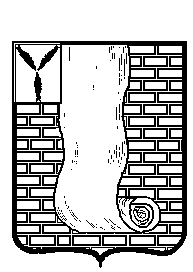 АДМИНИСТРАЦИЯКРАСНОАРМЕЙСКОГО МУНИЦИПАЛЬНОГО РАЙОНАСАРАТОВСКОЙ ОБЛАСТИПОСТАНОВЛЕНИЕО внесении изменений в муниципальную программу  «Развитие  образования  в Красноармейском муниципальном районе на 2020 - 2022 годы»        	В  соответствии со статьей 179 Бюджетного кодекса Российской Федерации, Уставом Красноармейского муниципального района, администрация Красноармейского муниципального района ПОСТАНОВЛЯЕТ:Внести    изменения   в   муниципальную   программу   «Развитие  образования в Красноармейском муниципальном районе на 2020 - 2022 годы», утвержденную постановлением администрации Красноармейского муниципального района от 12 декабря 2019 года   № 974, согласно  приложению.2. Организационно - контрольному отделу администрации Красноармейского муниципального района опубликовать настоящее постановление путем размещения на официальном сайте администрации Красноармейского муниципального района в сети «Интернет».3. Настоящее постановление вступает в силу с момента его официального опубликования (обнародования).Глава Красноармейского муниципального района                                                                       А.В. ПетаевПриложение  к постановлению администрации Красноармейскогомуниципального района от 25.03.2020г. № 215Изменения, вносимые в муниципальную программу «Развитие  образования в Красноармейском муниципальном районе на 2020 - 2022 годы», утвержденную постановлением администрации Красноармейского муниципального района от 12.12.2019 года   № 974:Внести изменения в раздел «Паспорт  муниципальной программы «Развитие образования в Красноармейском муниципальном районе на 2020-2022 годы» и изложить его в следующей редакции:Паспорт
муниципальной программы "Развитие образования в Красноармейском муниципальном районе" на 2020 - 2022 годыИзменения, вносимые в муниципальную программу «Развитие  образования в Красноармейском муниципальном районе на 2020 - 2022 годы», утвержденную постановлением администрации Красноармейского муниципального района от 12.12.2019 года   № 974:Внести изменения в раздел «Перечень основных мероприятий  подпрограмм муниципальной программы «Развития образования в Красноармейском муниципальном районе на 2020-2022 годы»Переченьосновных мероприятий подпрограмм муниципальной программы«Развития образования в Красноармейском муниципальном районе на 2020-2022 годы»(наименование муниципальной программы)Изменения, вносимые в муниципальную программу «Развитие  образования в Красноармейском муниципальном районе на 2020 - 2022 годы», утвержденную постановлением администрации Красноармейского муниципального района от 12.12.2019 года   № 974:Внести изменения в раздел «Сведения об объемах и источниках финансового обеспечения муниципальной программы Муниципальная программа
«Развития образования в Красноармейском муниципальном районе на 2020-2022 гг.»Сведенияоб объемах и источниках финансового обеспечения муниципальной программыМуниципальная программа
«Развития образования в Красноармейском муниципальном районе на 2020-2022 гг.»(наименование муниципальной программы)Изменения, вносимые в муниципальную программу «Развитие  образования в Красноармейском муниципальном районе на 2020 - 2022 годы», утвержденную постановлением администрации Красноармейского муниципального района от 12.12.2019 года   № 974:Внести изменения в раздел «Паспорт подпрограммы «Развитие дошкольного образования детей» муниципальной программы в «Развитие образования в Красноармейском муниципальном районе на 2020 - 2022 годы»Паспорт подпрограммы «Развитие дошкольного образования детей» муниципальной программы в «Развитие образования в Красноармейском муниципальном районе на 2020 - 2022 годы»Изменения, вносимые в муниципальную программу «Развитие  образования в Красноармейском муниципальном районе на 2020 - 2022 годы», утвержденную постановлением администрации Красноармейского муниципального района от 12.12.2019 года   № 974:Внести изменения в раздел Перечень основных мероприятий  муниципальной подпрограммы «Развитие дошкольного образования» муниципальной программы   «Развитие образования в Красноармейском муниципальном районе на 2020 - 2022 годы»Перечень основных мероприятий  муниципальной подпрограммы «Развитие дошкольного образования» муниципальной программы   «Развитие образования в Красноармейском муниципальном районе на 2020 - 2022 годы»Изменения, вносимые в муниципальную программу «Развитие  образования в Красноармейском муниципальном районе на 2020 - 2022 годы», утвержденную постановлением администрации Красноармейского муниципального района от 12.12.2019 года   № 974:Внести изменения в раздел Финансовое обеспечение реализации муниципальной подпрограммы «Развитие дошкольного образования» муниципальной программы  Развитие образования в Красноармейском муниципальном районе на 2020 - 2022 годы». Сведения об объемах и источниках финансового обеспечения муниципальной подпрограммы «Развитие дошкольного образования» муниципальной программы   «Развитие образования в Красноармейском муниципальном районе  на 2020 – 2022 годы»Финансовое обеспечение реализации муниципальной подпрограммы «Развитие дошкольного образования» муниципальной программы                                                                «Развитие образования в Красноармейском муниципальном районе на 2020 - 2022 годы»Сведения об объемах и источниках финансового обеспечения муниципальной подпрограммы «Развитие дошкольного образования» муниципальной программы   «Развитие образования в Красноармейском муниципальном районе  на 2020 – 2022 годы»:Изменения, вносимые в муниципальную программу «Развитие  образования в Красноармейском муниципальном районе на 2020 - 2022 годы», утвержденную постановлением администрации Красноармейского муниципального района от 12.12.2019 года   № 974: Внести изменения в раздел Паспорт
подпрограммы "Развитие системы общего образования" муниципальной программы «Развитие образования в Красноармейском муниципальном районе на 2020 - 2022 годы»Паспорт
подпрограммы "Развитие системы общего образования" муниципальной программы «Развитие образования в Красноармейском муниципальном районе на 2020 - 2022 годы»Изменения, вносимые в муниципальную программу «Развитие  образования в Красноармейском муниципальном районе на 2020 - 2022 годы», утвержденную постановлением администрации Красноармейского муниципального района от 12.12.2019 года   № 974: Внести изменения в раздел Перечень основных мероприятий подпрограммы «Развитие системы общего образования» муниципальной программы «Развитие образования в Красноармейском муниципальном районе на 2017-2019 годы»Перечень основных мероприятий подпрограммы «Развитие системы общего образования» муниципальной программы «Развитие образования в Красноармейском муниципальном районе на 2017-2019 годы»Изменения, вносимые в муниципальную программу «Развитие  образования в Красноармейском муниципальном районе на 2020 - 2022 годы», утвержденную постановлением администрации Красноармейского муниципального района от 12.12.2019 года   № 974: Внести изменения в раздел Сведения об объемах и источниках финансового обеспечения подпрограммы «Развитие системы общего образования» муниципальной программы «Развитие образования в Красноармейском муниципальном районе на 2020-2022годы»Сведения об объемах и источниках финансового обеспечения подпрограммы «Развитие системы общего образования» муниципальной программы «Развитие образования в Красноармейском муниципальном районе на 2020-2022годы»Изменения, вносимые в муниципальную программу «Развитие  образования в Красноармейском муниципальном районе на 2020 - 2022 годы», утвержденную постановлением администрации Красноармейского муниципального района от 12.12.2019 года   № 974:   Внести изменения в раздел Паспорт муниципальной подпрограммы «Развитие системы дополнительного  образования» программы  "Развитие образования в Красноармейском муниципальном районе  на 2020 - 2022 годы»Паспорт
муниципальной подпрограммы «Развитие системы дополнительного  образования»программы  "Развитие образования в Красноармейском муниципальном районе  на 2020 - 2022 годы»Изменения, вносимые в муниципальную программу «Развитие  образования в Красноармейском муниципальном районе на 2020 - 2022 годы», утвержденную постановлением администрации Красноармейского муниципального района от 12.12.2019 года   № 974:   Внести изменения в раздел Сводные показатели прогнозного объема выполнения муниципальными учреждениями и (или) иными некоммерческими организациями муниципальных заданий на оказание физическим и (или) юридическим лицам муниципальных услуг (выполнение работ)   по подпрограмме «Развитие системы дополнительного образования»         муниципальной программы «Развитие образования в Красноармейском муниципальном районе на 2020-2022 годы»Сводные показатели прогнозного объема выполнения муниципальными учреждениями и (или) иными некоммерческими организациями муниципальных заданий на оказание физическим и (или) юридическим лицам муниципальных услуг (выполнение работ)по подпрограмме «Развитие системы дополнительного образования»         муниципальной программы «Развитие образования в Красноармейском муниципальном районе на 2020-2022 годы»Изменения, вносимые в муниципальную программу «Развитие  образования в Красноармейском муниципальном районе на 2020 - 2022 годы», утвержденную постановлением администрации Красноармейского муниципального района от 12.12.2019 года   № 974:   Внести изменения в раздел Перечень основных мероприятий подпрограммы «Развитие системы дополнительного образования» муниципальной программы «Развитие образования в Красноармейском муниципальном районе» на 2020-2022 годыПеречень основных мероприятий подпрограммы «Развитие системы дополнительного образования» муниципальной программы«Развитие образования в Красноармейском муниципальном районе» на 2020-2022 годыИзменения, вносимые в муниципальную программу «Развитие  образования в Красноармейском муниципальном районе на 2020 - 2022 годы», утвержденную постановлением администрации Красноармейского муниципального района от 12.12.2019 года   № 974:   Внести изменения в раздел    Сведения об объемах и источниках финансового обеспечения  подпрограммы «Развитие системы дополнительного образования» муниципальной программы «Развитие образования в Красноармейском муниципальном районе  на 2020-2022годы»от25 марта 2020г.№215от25 марта 2020г.№215г. КрасноармейскОснование разработки муниципальной программы (наименование и номер соответствующего правового акта)Федеральный Закон РФ от 29.12.2012 года №273-ФЗ «Об образовании в Российской Федерации».Постановление администрации Красноармейского муниципального района от 05.11.2013 г. №1065 «Об утверждении порядка принятия решений о  разработке  муниципальных программ, их формирования и реализации и порядка оценки эффективности реализации муниципальных программ»Федеральный Закон РФ от 29.12.2012 года №273-ФЗ «Об образовании в Российской Федерации».Постановление администрации Красноармейского муниципального района от 05.11.2013 г. №1065 «Об утверждении порядка принятия решений о  разработке  муниципальных программ, их формирования и реализации и порядка оценки эффективности реализации муниципальных программ»Федеральный Закон РФ от 29.12.2012 года №273-ФЗ «Об образовании в Российской Федерации».Постановление администрации Красноармейского муниципального района от 05.11.2013 г. №1065 «Об утверждении порядка принятия решений о  разработке  муниципальных программ, их формирования и реализации и порядка оценки эффективности реализации муниципальных программ»Федеральный Закон РФ от 29.12.2012 года №273-ФЗ «Об образовании в Российской Федерации».Постановление администрации Красноармейского муниципального района от 05.11.2013 г. №1065 «Об утверждении порядка принятия решений о  разработке  муниципальных программ, их формирования и реализации и порядка оценки эффективности реализации муниципальных программ»Федеральный Закон РФ от 29.12.2012 года №273-ФЗ «Об образовании в Российской Федерации».Постановление администрации Красноармейского муниципального района от 05.11.2013 г. №1065 «Об утверждении порядка принятия решений о  разработке  муниципальных программ, их формирования и реализации и порядка оценки эффективности реализации муниципальных программ»Ответственный исполнитель муниципальной программыУправление образования администрации Красноармейского муниципального района Саратовской областиУправление образования администрации Красноармейского муниципального района Саратовской областиУправление образования администрации Красноармейского муниципального района Саратовской областиУправление образования администрации Красноармейского муниципального района Саратовской областиУправление образования администрации Красноармейского муниципального района Саратовской областиСоисполнители муниципальной программыУправление образования администрации Красноармейского муниципального района Саратовской областиУправление образования администрации Красноармейского муниципального района Саратовской областиУправление образования администрации Красноармейского муниципального района Саратовской областиУправление образования администрации Красноармейского муниципального района Саратовской областиУправление образования администрации Красноармейского муниципального района Саратовской областиУчастники муниципальной программыУправление образования администрации Красноармейского муниципального района Саратовской областиУправление образования администрации Красноармейского муниципального района Саратовской областиУправление образования администрации Красноармейского муниципального района Саратовской областиУправление образования администрации Красноармейского муниципального района Саратовской областиУправление образования администрации Красноармейского муниципального района Саратовской областиПодпрограммы муниципальной программы«Развитие системы дошкольного образования»«Развитие системы общего образования»;      «Развитие системы  дополнительного образования»;«Развитие системы дошкольного образования»«Развитие системы общего образования»;      «Развитие системы  дополнительного образования»;«Развитие системы дошкольного образования»«Развитие системы общего образования»;      «Развитие системы  дополнительного образования»;«Развитие системы дошкольного образования»«Развитие системы общего образования»;      «Развитие системы  дополнительного образования»;«Развитие системы дошкольного образования»«Развитие системы общего образования»;      «Развитие системы  дополнительного образования»;Утверждаемые ведомственные целевые программы в сфере реализации муниципальной программы-----Цель муниципальной программыСоздание в системе дошкольного, общего образования и дополнительного образования детей равных возможностей для получения качественного образования и позитивной социализации детей.Эффективное использование кадровых, финансовых, материально- технических  и управленческих ресурсов.Создание в системе дошкольного, общего образования и дополнительного образования детей равных возможностей для получения качественного образования и позитивной социализации детей.Эффективное использование кадровых, финансовых, материально- технических  и управленческих ресурсов.Создание в системе дошкольного, общего образования и дополнительного образования детей равных возможностей для получения качественного образования и позитивной социализации детей.Эффективное использование кадровых, финансовых, материально- технических  и управленческих ресурсов.Создание в системе дошкольного, общего образования и дополнительного образования детей равных возможностей для получения качественного образования и позитивной социализации детей.Эффективное использование кадровых, финансовых, материально- технических  и управленческих ресурсов.Создание в системе дошкольного, общего образования и дополнительного образования детей равных возможностей для получения качественного образования и позитивной социализации детей.Эффективное использование кадровых, финансовых, материально- технических  и управленческих ресурсов.Задачи муниципальной программы1.Обеспечение государственных гарантий на получение дошкольного образования и  реализация комплекса мер, направленных  на повышение эффективности и качества услуг по предоставлению дошкольного образования; 2.Обеспечение государственных гарантий на получение общего образования и реализация комплекса мер, направленных на повышение доступности качественного общего образования, соответствующего современным потребностям граждан района;3. Расширение потенциала системы дополнительного образования.4. Кадровое обеспечение системы общего и дополнительного образования: подготовка, повышение квалификации и переподготовка педагогических работников общего и дополнительного  образования.5.Укрепление и модернизация материально-технической базы образовательных организаций района.6. Оптимизация сети образовательных организаций с учетом социально-экономической и демографической ситуации.7.Развитие системы поддержки талантливых детей.8. Сохранение  и укрепление здоровья обучающихся.1.Обеспечение государственных гарантий на получение дошкольного образования и  реализация комплекса мер, направленных  на повышение эффективности и качества услуг по предоставлению дошкольного образования; 2.Обеспечение государственных гарантий на получение общего образования и реализация комплекса мер, направленных на повышение доступности качественного общего образования, соответствующего современным потребностям граждан района;3. Расширение потенциала системы дополнительного образования.4. Кадровое обеспечение системы общего и дополнительного образования: подготовка, повышение квалификации и переподготовка педагогических работников общего и дополнительного  образования.5.Укрепление и модернизация материально-технической базы образовательных организаций района.6. Оптимизация сети образовательных организаций с учетом социально-экономической и демографической ситуации.7.Развитие системы поддержки талантливых детей.8. Сохранение  и укрепление здоровья обучающихся.1.Обеспечение государственных гарантий на получение дошкольного образования и  реализация комплекса мер, направленных  на повышение эффективности и качества услуг по предоставлению дошкольного образования; 2.Обеспечение государственных гарантий на получение общего образования и реализация комплекса мер, направленных на повышение доступности качественного общего образования, соответствующего современным потребностям граждан района;3. Расширение потенциала системы дополнительного образования.4. Кадровое обеспечение системы общего и дополнительного образования: подготовка, повышение квалификации и переподготовка педагогических работников общего и дополнительного  образования.5.Укрепление и модернизация материально-технической базы образовательных организаций района.6. Оптимизация сети образовательных организаций с учетом социально-экономической и демографической ситуации.7.Развитие системы поддержки талантливых детей.8. Сохранение  и укрепление здоровья обучающихся.1.Обеспечение государственных гарантий на получение дошкольного образования и  реализация комплекса мер, направленных  на повышение эффективности и качества услуг по предоставлению дошкольного образования; 2.Обеспечение государственных гарантий на получение общего образования и реализация комплекса мер, направленных на повышение доступности качественного общего образования, соответствующего современным потребностям граждан района;3. Расширение потенциала системы дополнительного образования.4. Кадровое обеспечение системы общего и дополнительного образования: подготовка, повышение квалификации и переподготовка педагогических работников общего и дополнительного  образования.5.Укрепление и модернизация материально-технической базы образовательных организаций района.6. Оптимизация сети образовательных организаций с учетом социально-экономической и демографической ситуации.7.Развитие системы поддержки талантливых детей.8. Сохранение  и укрепление здоровья обучающихся.1.Обеспечение государственных гарантий на получение дошкольного образования и  реализация комплекса мер, направленных  на повышение эффективности и качества услуг по предоставлению дошкольного образования; 2.Обеспечение государственных гарантий на получение общего образования и реализация комплекса мер, направленных на повышение доступности качественного общего образования, соответствующего современным потребностям граждан района;3. Расширение потенциала системы дополнительного образования.4. Кадровое обеспечение системы общего и дополнительного образования: подготовка, повышение квалификации и переподготовка педагогических работников общего и дополнительного  образования.5.Укрепление и модернизация материально-технической базы образовательных организаций района.6. Оптимизация сети образовательных организаций с учетом социально-экономической и демографической ситуации.7.Развитие системы поддержки талантливых детей.8. Сохранение  и укрепление здоровья обучающихся.Ожидаемые конечные результаты реализации муниципальной программы- увеличение охвата детей в возрасте 3 - 7 лет, услугами дошкольного образования, к  общей численности детей в возрасте от 3 до 7 лет  до 100 процентов;- увеличение удельного веса общеобразовательных организаций, соответствующих требованиям федеральных государственных образовательных стандартов, в общем числе общеобразовательных организаций с 45  до 100 процентов;- увеличение удельного  веса учащихся общеобразовательных организаций, которые обучаются в соответствии с требованиями федеральных государственных образовательных стандартов с 92 до 100 процентов;- увеличение удельного веса детей-инвалидов, получающих  общее образование в различных формах с 90 до 100 процентов;- увеличение удельного веса учащихся общеобразовательных организаций, занятых в реализации общественно значимых проектов с 70 до 90 процентов;-увеличение удельного веса учащихся общеобразовательных организаций, освоивших программы основного общего образования, подтвердивших на государственной итоговой аттестации годовые отметки с 59 до 67 процентов;- увеличение уровня соответствия результатов мониторинга достижений учащихся, освоивших программы начального общего образования, показателям качества образовательной организации с 60 до 67 процентов;- увеличение удельного веса молодых специалистов в общей численности педагогов в бюджетных образовательных организациях с 0,3 до 0,9 процента;-увеличение удельного веса выпускников муниципальных общеобразовательных организаций района, преодолевших минимальный порог при сдаче государственной итоговой  аттестации в форме единого государственного экзамена, с 97,2  до  99,0 процентов.- увеличение удельного веса выпускников муниципальных общеобразовательных организаций района, достигших   от 81 до 100 баллов при сдаче государственной итоговой  аттестации в форме единого государственного экзамена, с 6,8  до  9,4 процента.- увеличение охвата детей в возрасте от 5 до 18 лет образовательными программами дополнительного образования в  муниципальных организациях дополнительного образования  с 40 до 76 процентов;- увеличение удельного веса численности педагогических работников  образовательных организаций,  имеющих педагогическое образование, в общей численности педагогических работников  образовательных организаций с80 до 100 процентов.- увеличение удельного веса численности педагогических работников  образовательных организаций,  прошедших переподготовку и повышение квалификации в общей численности педагогических работников образовательных организаций  с 70 до 100 процентов;-увеличение удельного веса детей первой и второй групп здоровья:- дошкольного возраста в общей численности детей дошкольного возраста с 81,3  до 88 процентов;- обучающихся в общей численности обучающихся в муниципальных общеобразовательных организациях с 79  до 87 процентов;- увеличение охвата детей в возрасте 3 - 7 лет, услугами дошкольного образования, к  общей численности детей в возрасте от 3 до 7 лет  до 100 процентов;- увеличение удельного веса общеобразовательных организаций, соответствующих требованиям федеральных государственных образовательных стандартов, в общем числе общеобразовательных организаций с 45  до 100 процентов;- увеличение удельного  веса учащихся общеобразовательных организаций, которые обучаются в соответствии с требованиями федеральных государственных образовательных стандартов с 92 до 100 процентов;- увеличение удельного веса детей-инвалидов, получающих  общее образование в различных формах с 90 до 100 процентов;- увеличение удельного веса учащихся общеобразовательных организаций, занятых в реализации общественно значимых проектов с 70 до 90 процентов;-увеличение удельного веса учащихся общеобразовательных организаций, освоивших программы основного общего образования, подтвердивших на государственной итоговой аттестации годовые отметки с 59 до 67 процентов;- увеличение уровня соответствия результатов мониторинга достижений учащихся, освоивших программы начального общего образования, показателям качества образовательной организации с 60 до 67 процентов;- увеличение удельного веса молодых специалистов в общей численности педагогов в бюджетных образовательных организациях с 0,3 до 0,9 процента;-увеличение удельного веса выпускников муниципальных общеобразовательных организаций района, преодолевших минимальный порог при сдаче государственной итоговой  аттестации в форме единого государственного экзамена, с 97,2  до  99,0 процентов.- увеличение удельного веса выпускников муниципальных общеобразовательных организаций района, достигших   от 81 до 100 баллов при сдаче государственной итоговой  аттестации в форме единого государственного экзамена, с 6,8  до  9,4 процента.- увеличение охвата детей в возрасте от 5 до 18 лет образовательными программами дополнительного образования в  муниципальных организациях дополнительного образования  с 40 до 76 процентов;- увеличение удельного веса численности педагогических работников  образовательных организаций,  имеющих педагогическое образование, в общей численности педагогических работников  образовательных организаций с80 до 100 процентов.- увеличение удельного веса численности педагогических работников  образовательных организаций,  прошедших переподготовку и повышение квалификации в общей численности педагогических работников образовательных организаций  с 70 до 100 процентов;-увеличение удельного веса детей первой и второй групп здоровья:- дошкольного возраста в общей численности детей дошкольного возраста с 81,3  до 88 процентов;- обучающихся в общей численности обучающихся в муниципальных общеобразовательных организациях с 79  до 87 процентов;- увеличение охвата детей в возрасте 3 - 7 лет, услугами дошкольного образования, к  общей численности детей в возрасте от 3 до 7 лет  до 100 процентов;- увеличение удельного веса общеобразовательных организаций, соответствующих требованиям федеральных государственных образовательных стандартов, в общем числе общеобразовательных организаций с 45  до 100 процентов;- увеличение удельного  веса учащихся общеобразовательных организаций, которые обучаются в соответствии с требованиями федеральных государственных образовательных стандартов с 92 до 100 процентов;- увеличение удельного веса детей-инвалидов, получающих  общее образование в различных формах с 90 до 100 процентов;- увеличение удельного веса учащихся общеобразовательных организаций, занятых в реализации общественно значимых проектов с 70 до 90 процентов;-увеличение удельного веса учащихся общеобразовательных организаций, освоивших программы основного общего образования, подтвердивших на государственной итоговой аттестации годовые отметки с 59 до 67 процентов;- увеличение уровня соответствия результатов мониторинга достижений учащихся, освоивших программы начального общего образования, показателям качества образовательной организации с 60 до 67 процентов;- увеличение удельного веса молодых специалистов в общей численности педагогов в бюджетных образовательных организациях с 0,3 до 0,9 процента;-увеличение удельного веса выпускников муниципальных общеобразовательных организаций района, преодолевших минимальный порог при сдаче государственной итоговой  аттестации в форме единого государственного экзамена, с 97,2  до  99,0 процентов.- увеличение удельного веса выпускников муниципальных общеобразовательных организаций района, достигших   от 81 до 100 баллов при сдаче государственной итоговой  аттестации в форме единого государственного экзамена, с 6,8  до  9,4 процента.- увеличение охвата детей в возрасте от 5 до 18 лет образовательными программами дополнительного образования в  муниципальных организациях дополнительного образования  с 40 до 76 процентов;- увеличение удельного веса численности педагогических работников  образовательных организаций,  имеющих педагогическое образование, в общей численности педагогических работников  образовательных организаций с80 до 100 процентов.- увеличение удельного веса численности педагогических работников  образовательных организаций,  прошедших переподготовку и повышение квалификации в общей численности педагогических работников образовательных организаций  с 70 до 100 процентов;-увеличение удельного веса детей первой и второй групп здоровья:- дошкольного возраста в общей численности детей дошкольного возраста с 81,3  до 88 процентов;- обучающихся в общей численности обучающихся в муниципальных общеобразовательных организациях с 79  до 87 процентов;- увеличение охвата детей в возрасте 3 - 7 лет, услугами дошкольного образования, к  общей численности детей в возрасте от 3 до 7 лет  до 100 процентов;- увеличение удельного веса общеобразовательных организаций, соответствующих требованиям федеральных государственных образовательных стандартов, в общем числе общеобразовательных организаций с 45  до 100 процентов;- увеличение удельного  веса учащихся общеобразовательных организаций, которые обучаются в соответствии с требованиями федеральных государственных образовательных стандартов с 92 до 100 процентов;- увеличение удельного веса детей-инвалидов, получающих  общее образование в различных формах с 90 до 100 процентов;- увеличение удельного веса учащихся общеобразовательных организаций, занятых в реализации общественно значимых проектов с 70 до 90 процентов;-увеличение удельного веса учащихся общеобразовательных организаций, освоивших программы основного общего образования, подтвердивших на государственной итоговой аттестации годовые отметки с 59 до 67 процентов;- увеличение уровня соответствия результатов мониторинга достижений учащихся, освоивших программы начального общего образования, показателям качества образовательной организации с 60 до 67 процентов;- увеличение удельного веса молодых специалистов в общей численности педагогов в бюджетных образовательных организациях с 0,3 до 0,9 процента;-увеличение удельного веса выпускников муниципальных общеобразовательных организаций района, преодолевших минимальный порог при сдаче государственной итоговой  аттестации в форме единого государственного экзамена, с 97,2  до  99,0 процентов.- увеличение удельного веса выпускников муниципальных общеобразовательных организаций района, достигших   от 81 до 100 баллов при сдаче государственной итоговой  аттестации в форме единого государственного экзамена, с 6,8  до  9,4 процента.- увеличение охвата детей в возрасте от 5 до 18 лет образовательными программами дополнительного образования в  муниципальных организациях дополнительного образования  с 40 до 76 процентов;- увеличение удельного веса численности педагогических работников  образовательных организаций,  имеющих педагогическое образование, в общей численности педагогических работников  образовательных организаций с80 до 100 процентов.- увеличение удельного веса численности педагогических работников  образовательных организаций,  прошедших переподготовку и повышение квалификации в общей численности педагогических работников образовательных организаций  с 70 до 100 процентов;-увеличение удельного веса детей первой и второй групп здоровья:- дошкольного возраста в общей численности детей дошкольного возраста с 81,3  до 88 процентов;- обучающихся в общей численности обучающихся в муниципальных общеобразовательных организациях с 79  до 87 процентов;- увеличение охвата детей в возрасте 3 - 7 лет, услугами дошкольного образования, к  общей численности детей в возрасте от 3 до 7 лет  до 100 процентов;- увеличение удельного веса общеобразовательных организаций, соответствующих требованиям федеральных государственных образовательных стандартов, в общем числе общеобразовательных организаций с 45  до 100 процентов;- увеличение удельного  веса учащихся общеобразовательных организаций, которые обучаются в соответствии с требованиями федеральных государственных образовательных стандартов с 92 до 100 процентов;- увеличение удельного веса детей-инвалидов, получающих  общее образование в различных формах с 90 до 100 процентов;- увеличение удельного веса учащихся общеобразовательных организаций, занятых в реализации общественно значимых проектов с 70 до 90 процентов;-увеличение удельного веса учащихся общеобразовательных организаций, освоивших программы основного общего образования, подтвердивших на государственной итоговой аттестации годовые отметки с 59 до 67 процентов;- увеличение уровня соответствия результатов мониторинга достижений учащихся, освоивших программы начального общего образования, показателям качества образовательной организации с 60 до 67 процентов;- увеличение удельного веса молодых специалистов в общей численности педагогов в бюджетных образовательных организациях с 0,3 до 0,9 процента;-увеличение удельного веса выпускников муниципальных общеобразовательных организаций района, преодолевших минимальный порог при сдаче государственной итоговой  аттестации в форме единого государственного экзамена, с 97,2  до  99,0 процентов.- увеличение удельного веса выпускников муниципальных общеобразовательных организаций района, достигших   от 81 до 100 баллов при сдаче государственной итоговой  аттестации в форме единого государственного экзамена, с 6,8  до  9,4 процента.- увеличение охвата детей в возрасте от 5 до 18 лет образовательными программами дополнительного образования в  муниципальных организациях дополнительного образования  с 40 до 76 процентов;- увеличение удельного веса численности педагогических работников  образовательных организаций,  имеющих педагогическое образование, в общей численности педагогических работников  образовательных организаций с80 до 100 процентов.- увеличение удельного веса численности педагогических работников  образовательных организаций,  прошедших переподготовку и повышение квалификации в общей численности педагогических работников образовательных организаций  с 70 до 100 процентов;-увеличение удельного веса детей первой и второй групп здоровья:- дошкольного возраста в общей численности детей дошкольного возраста с 81,3  до 88 процентов;- обучающихся в общей численности обучающихся в муниципальных общеобразовательных организациях с 79  до 87 процентов;Сроки и этапы реализации муниципальной программы2020-2022 гг.2020-2022 гг.2020-2022 гг.2020-2022 гг.2020-2022 гг.Объемы финансового обеспечения муниципальной программы, в том числе по годамрасходы (тыс. руб.)расходы (тыс. руб.)расходы (тыс. руб.)расходы (тыс. руб.)расходы (тыс. руб.)Объемы финансового обеспечения муниципальной программы, в том числе по годамвсегоочередной финансовый годпервый год реализации программывторой год реализации программытретий год реализации программыместный бюджет419836,6139231,5140400,2140204,9федеральный бюджет (прогнозно)39981856,9939980751,991105,0областной бюджет (прогнозно)1023999,5328250,5340892,8354856,2внебюджетные источники (прогнозно)Целевые показатели муниципальной программы (индикаторы)- удельный вес детей  дошкольного возраста, имеющих возможность получать услуги дошкольного образования, к  общей численности детей в возрасте от 3 до 7 лет;-удельный вес общеобразовательных организаций, соответствующих требованиям федеральных государственных образовательных стандартов, в общем числе общеобразовательных организаций;-удельный вес учащихся общеобразовательных организаций, которые обучаются в соответствии с требованиями федеральных государственных образовательных стандартов;- удельный вес детей-инвалидов, получающих  общее образование в различных формах;-удельный вес учащихся общеобразовательных организаций, занятых в реализации общественно значимых проектов; -удельный вес учащихся общеобразовательных организаций, освоивших программы основного общего образования, подтвердивших на независимой государственной итоговой аттестации годовые отметки; -уровень соответствия результатов мониторинга достижений учащихся, освоивших программы начального общего образования, показателям качества образовательной организации;- удельный все детей в возрасте от 5 до 18 лет, охваченных образовательными программами дополнительного образования в  муниципальных организациях дополнительного образования;- удельный вес молодых специалистов в общей численности педагогов в бюджетных образовательных организациях;-удельный вес выпускников муниципальных общеобразовательных организаций района, преодолевших минимальный порог  при сдаче государственной итоговой  аттестации в форме единого государственного экзамена;-удельный вес выпускников муниципальных общеобразовательных организаций района, достигших   от 81 до 100 баллов при сдаче государственной итоговой  аттестации в форме единого государственного экзамена;-удельный вес численности педагогических работников  образовательных организаций,  имеющих педагогическое образование, в общей численности педагогических работников  образовательных организаций;- удельный вес численности педагогических работников  образовательных организаций,  прошедших переподготовку или повышение квалификации в общей численности педагогических работников образовательных организаций;-удельный вес детей первой и второй групп здоровья:а) дошкольного возраста в общей численности детей дошкольного возраста,б) учащихся в общей численности учащихся  в муниципальных общеобразовательных организациях;доля детей в возрасте от 5 до 18 лет, получающих дополнительное образование с использованием сертификата дополнительного образования, в общей численности детей, получающих дополнительное образование за счет бюджетных средств; - доля детей в возрасте от 5 до 18 лет, использующих сертификаты дополнительного образования в статусе сертификатов персонифицированного финансирования.- удельный вес детей  дошкольного возраста, имеющих возможность получать услуги дошкольного образования, к  общей численности детей в возрасте от 3 до 7 лет;-удельный вес общеобразовательных организаций, соответствующих требованиям федеральных государственных образовательных стандартов, в общем числе общеобразовательных организаций;-удельный вес учащихся общеобразовательных организаций, которые обучаются в соответствии с требованиями федеральных государственных образовательных стандартов;- удельный вес детей-инвалидов, получающих  общее образование в различных формах;-удельный вес учащихся общеобразовательных организаций, занятых в реализации общественно значимых проектов; -удельный вес учащихся общеобразовательных организаций, освоивших программы основного общего образования, подтвердивших на независимой государственной итоговой аттестации годовые отметки; -уровень соответствия результатов мониторинга достижений учащихся, освоивших программы начального общего образования, показателям качества образовательной организации;- удельный все детей в возрасте от 5 до 18 лет, охваченных образовательными программами дополнительного образования в  муниципальных организациях дополнительного образования;- удельный вес молодых специалистов в общей численности педагогов в бюджетных образовательных организациях;-удельный вес выпускников муниципальных общеобразовательных организаций района, преодолевших минимальный порог  при сдаче государственной итоговой  аттестации в форме единого государственного экзамена;-удельный вес выпускников муниципальных общеобразовательных организаций района, достигших   от 81 до 100 баллов при сдаче государственной итоговой  аттестации в форме единого государственного экзамена;-удельный вес численности педагогических работников  образовательных организаций,  имеющих педагогическое образование, в общей численности педагогических работников  образовательных организаций;- удельный вес численности педагогических работников  образовательных организаций,  прошедших переподготовку или повышение квалификации в общей численности педагогических работников образовательных организаций;-удельный вес детей первой и второй групп здоровья:а) дошкольного возраста в общей численности детей дошкольного возраста,б) учащихся в общей численности учащихся  в муниципальных общеобразовательных организациях;доля детей в возрасте от 5 до 18 лет, получающих дополнительное образование с использованием сертификата дополнительного образования, в общей численности детей, получающих дополнительное образование за счет бюджетных средств; - доля детей в возрасте от 5 до 18 лет, использующих сертификаты дополнительного образования в статусе сертификатов персонифицированного финансирования.- удельный вес детей  дошкольного возраста, имеющих возможность получать услуги дошкольного образования, к  общей численности детей в возрасте от 3 до 7 лет;-удельный вес общеобразовательных организаций, соответствующих требованиям федеральных государственных образовательных стандартов, в общем числе общеобразовательных организаций;-удельный вес учащихся общеобразовательных организаций, которые обучаются в соответствии с требованиями федеральных государственных образовательных стандартов;- удельный вес детей-инвалидов, получающих  общее образование в различных формах;-удельный вес учащихся общеобразовательных организаций, занятых в реализации общественно значимых проектов; -удельный вес учащихся общеобразовательных организаций, освоивших программы основного общего образования, подтвердивших на независимой государственной итоговой аттестации годовые отметки; -уровень соответствия результатов мониторинга достижений учащихся, освоивших программы начального общего образования, показателям качества образовательной организации;- удельный все детей в возрасте от 5 до 18 лет, охваченных образовательными программами дополнительного образования в  муниципальных организациях дополнительного образования;- удельный вес молодых специалистов в общей численности педагогов в бюджетных образовательных организациях;-удельный вес выпускников муниципальных общеобразовательных организаций района, преодолевших минимальный порог  при сдаче государственной итоговой  аттестации в форме единого государственного экзамена;-удельный вес выпускников муниципальных общеобразовательных организаций района, достигших   от 81 до 100 баллов при сдаче государственной итоговой  аттестации в форме единого государственного экзамена;-удельный вес численности педагогических работников  образовательных организаций,  имеющих педагогическое образование, в общей численности педагогических работников  образовательных организаций;- удельный вес численности педагогических работников  образовательных организаций,  прошедших переподготовку или повышение квалификации в общей численности педагогических работников образовательных организаций;-удельный вес детей первой и второй групп здоровья:а) дошкольного возраста в общей численности детей дошкольного возраста,б) учащихся в общей численности учащихся  в муниципальных общеобразовательных организациях;доля детей в возрасте от 5 до 18 лет, получающих дополнительное образование с использованием сертификата дополнительного образования, в общей численности детей, получающих дополнительное образование за счет бюджетных средств; - доля детей в возрасте от 5 до 18 лет, использующих сертификаты дополнительного образования в статусе сертификатов персонифицированного финансирования.- удельный вес детей  дошкольного возраста, имеющих возможность получать услуги дошкольного образования, к  общей численности детей в возрасте от 3 до 7 лет;-удельный вес общеобразовательных организаций, соответствующих требованиям федеральных государственных образовательных стандартов, в общем числе общеобразовательных организаций;-удельный вес учащихся общеобразовательных организаций, которые обучаются в соответствии с требованиями федеральных государственных образовательных стандартов;- удельный вес детей-инвалидов, получающих  общее образование в различных формах;-удельный вес учащихся общеобразовательных организаций, занятых в реализации общественно значимых проектов; -удельный вес учащихся общеобразовательных организаций, освоивших программы основного общего образования, подтвердивших на независимой государственной итоговой аттестации годовые отметки; -уровень соответствия результатов мониторинга достижений учащихся, освоивших программы начального общего образования, показателям качества образовательной организации;- удельный все детей в возрасте от 5 до 18 лет, охваченных образовательными программами дополнительного образования в  муниципальных организациях дополнительного образования;- удельный вес молодых специалистов в общей численности педагогов в бюджетных образовательных организациях;-удельный вес выпускников муниципальных общеобразовательных организаций района, преодолевших минимальный порог  при сдаче государственной итоговой  аттестации в форме единого государственного экзамена;-удельный вес выпускников муниципальных общеобразовательных организаций района, достигших   от 81 до 100 баллов при сдаче государственной итоговой  аттестации в форме единого государственного экзамена;-удельный вес численности педагогических работников  образовательных организаций,  имеющих педагогическое образование, в общей численности педагогических работников  образовательных организаций;- удельный вес численности педагогических работников  образовательных организаций,  прошедших переподготовку или повышение квалификации в общей численности педагогических работников образовательных организаций;-удельный вес детей первой и второй групп здоровья:а) дошкольного возраста в общей численности детей дошкольного возраста,б) учащихся в общей численности учащихся  в муниципальных общеобразовательных организациях;доля детей в возрасте от 5 до 18 лет, получающих дополнительное образование с использованием сертификата дополнительного образования, в общей численности детей, получающих дополнительное образование за счет бюджетных средств; - доля детей в возрасте от 5 до 18 лет, использующих сертификаты дополнительного образования в статусе сертификатов персонифицированного финансирования.- удельный вес детей  дошкольного возраста, имеющих возможность получать услуги дошкольного образования, к  общей численности детей в возрасте от 3 до 7 лет;-удельный вес общеобразовательных организаций, соответствующих требованиям федеральных государственных образовательных стандартов, в общем числе общеобразовательных организаций;-удельный вес учащихся общеобразовательных организаций, которые обучаются в соответствии с требованиями федеральных государственных образовательных стандартов;- удельный вес детей-инвалидов, получающих  общее образование в различных формах;-удельный вес учащихся общеобразовательных организаций, занятых в реализации общественно значимых проектов; -удельный вес учащихся общеобразовательных организаций, освоивших программы основного общего образования, подтвердивших на независимой государственной итоговой аттестации годовые отметки; -уровень соответствия результатов мониторинга достижений учащихся, освоивших программы начального общего образования, показателям качества образовательной организации;- удельный все детей в возрасте от 5 до 18 лет, охваченных образовательными программами дополнительного образования в  муниципальных организациях дополнительного образования;- удельный вес молодых специалистов в общей численности педагогов в бюджетных образовательных организациях;-удельный вес выпускников муниципальных общеобразовательных организаций района, преодолевших минимальный порог  при сдаче государственной итоговой  аттестации в форме единого государственного экзамена;-удельный вес выпускников муниципальных общеобразовательных организаций района, достигших   от 81 до 100 баллов при сдаче государственной итоговой  аттестации в форме единого государственного экзамена;-удельный вес численности педагогических работников  образовательных организаций,  имеющих педагогическое образование, в общей численности педагогических работников  образовательных организаций;- удельный вес численности педагогических работников  образовательных организаций,  прошедших переподготовку или повышение квалификации в общей численности педагогических работников образовательных организаций;-удельный вес детей первой и второй групп здоровья:а) дошкольного возраста в общей численности детей дошкольного возраста,б) учащихся в общей численности учащихся  в муниципальных общеобразовательных организациях;доля детей в возрасте от 5 до 18 лет, получающих дополнительное образование с использованием сертификата дополнительного образования, в общей численности детей, получающих дополнительное образование за счет бюджетных средств; - доля детей в возрасте от 5 до 18 лет, использующих сертификаты дополнительного образования в статусе сертификатов персонифицированного финансирования.Наименование мероприятий и ведомственных целевых программИсполнительСрокСрокНаименование мероприятий и ведомственных целевых программИсполнительначала реализацииокончания реализации Подпрограмма 1«Развитие системы дошкольного образования» Подпрограмма 1«Развитие системы дошкольного образования» Подпрограмма 1«Развитие системы дошкольного образования» Подпрограмма 1«Развитие системы дошкольного образования»1.1. Выполнение муниципального задания муниципальными бюджетными учреждениямиУправление образование202020221.2. Муниципальный конкурс  педагогического мастерства «Воспитатель года». Направление победителя на региональный конкурс «Воспитатель года»Управление образование202020221.3.Обеспечение повышения оплаты труда некоторых работников муниципальных учрежденийУправление образования202020221.3/1. Муниципальный конкурс «Самая здоровая группа»Управление образования202020221.4. Муниципальный конкурс детского творчества «Подари улыбку миру»Управление образование202020221.5. Муниципальная спортивно-патриотическая игра «Юнармейчик»Управление образование202020221.6. Мероприятия, направленные на выполнение лицензионных требованийУправление образование202020221.7. Приобретение медикаментов, мягкого инвентаряУправление образование202020221.8. Возмещение стоимости питания обучающихся в муниципальных дошкольных образовательных организацияхУправление образование202020221.9. Повышение квалификации педагогических работников дошкольных образовательных организацийУправление образование202020221.10. Обучение лиц, ответственных за эксплуатацию тепловых установокУправление образование202020221.11. Ремонт (замена) АПСУправление образование202020221.12. Техническое обслуживание  систем АПС, системы дублирования сигнала станций «Стрелец»Управление образование202020221.13. Реорганизация учреждений системы дошкольного образованияУправление образование202020221.14. Возмещение расходов на прохождение ежегодных плановых медицинских осмотровУправление образование202020221.15. Текущий ремонт зданий и сооруженийУправление образование202020221.16. Установка систем видеонаблюденияУправление образование202020221.17. Обработка деревянных конструкций чердачных помещений огнезащитным составомУправление образование202020221.18. Мероприятия по проведению дератизации учрежденийУправление образование202020221.19. Приобретение оборудования для осуществления контроля-доступа в здания дошкольных образовательных учреждений с целью осуществления антитеррористической безопасностиУправление образование202020221.20. Содержание и обслуживание КТСУправление образование202020221.21. Мероприятия в рамках охраны труда.  Приобретение средств индивидуальной защиты и спецодежды. Проведение специальной оценки условий труда.Управление образование202020221.22. Организация физической охраны учреждений с привлечением  организаций, учрежденных для работы в сфере охранной деятельностиУправление образование202020221.23. Приобретение ручных металлоискателей, в рамках мероприятий по антитеррористической защищенностиУправление образование202020221.24. Проведение независимой оценки качества условий осуществления образовательной деятельностиУправление образование202020221.25. Замена электрической проводки в зданиях дошкольных образовательных учрежденийУправление образование202020221.26. Выполнение санитарно-эпидемиологических требований: приобретение мебели для МБДОУ «Детский сад с. Каменка»Управление образование202020221.27. Установка системы охранной сигнализацииУправление образование20202022Подпрограмма 2 «Развитие системы общего образования»Подпрограмма 2 «Развитие системы общего образования»Подпрограмма 2 «Развитие системы общего образования»Подпрограмма 2 «Развитие системы общего образования»2.1 Выполнение муниципального задания муниципальными бюджетными учреждениямиУправление образование202020222.2. Возмещение стоимости питания обучающихся в муниципальных общеобразовательных организацияхУправление образование202020222.3.Приобретение медикаментов и мягкого инвентаряУправление образование202020222.4. Приобретение оборудования для пищеблоков общеобразовательных организацийУправление образование202020222.5. Приобретение МТБУправление образование202020222.6. Участие в региональном конкурсе «Лучший ученический класс» обучающихся общеобразовательных организаций Управление образование202020222.7. Муниципальный праздник, посвященный Дню учителяУправление образование202020222.8. Муниципальный этап Всероссийского конкурса профессионального мастерства «Учитель года».Участие победителя муниципального этапа в региональном этапеУправление образование202020222.9. Участие во Всероссийской олимпиаде школьников по общеобразовательным предметамУправление образование202020222.10. Муниципальная учебно-исследовательская конференция среди обучающихся 6-11 классов «К основам наук»Управление образование202020222.11. Муниципальный конкурс социально-значимых проектовУправление образование202020222.12. Участие обучающихся  общеобразовательных организаций в региональных и Всероссийских учебно-исследовательских конференцияхУправление образование202020222.13. Бал талантов – новогоднее мероприятие для одаренных детейУправление образование202020222.14.  Муниципальный смотр-конкурс патриотической песниУправление образования202020222.15.  Межрегиональный конкурс обучающихся общеобразовательных организаций «Лучший ученик»Управление образования202020222.16. Муниципальный бал выпускниковУправление образования202020222.17. Мероприятия, направленные на выполнение лицензионных требованийУправление образования202020222.18. Организация отдыха, оздоровления и занятости детей и подростковУправление образования202020222.19. Повышение квалификации педагогических работников общеобразовательных организацийУправление образования202020222.20. Организация и проведение государственной итоговой аттестации по образовательным программам основного общего и среднего общего образованияУправление образования202020222.21. Приобретение оборудования в пункты проведения экзаменовУправление образования202020222.22. Обучение лиц, ответственных за эксплуатацию тепловых энергоустановокУправление образования202020222.23. Реорганизация общеобразовательных учрежденийУправление образования202020222.24. Возмещение расходов на прохождение ежегодных плановых медицинских осмотровУправление образования202020222.25. Текущий ремонт зданий и сооруженийУправление образования202020222.26. Ремонт (замена) АПСУправление образования202020222.27. Техническое обслуживание систем АПС, системы дублирования сигнала станций «Стрелец»Управление образования202020222.28. Мероприятия в рамках охраны труда. Приобретение средств индивидуальной защиты и спецодежды. Проведение специальной оценки условий трудаУправление образования202020222.29. Осуществление мероприятий по антитеррористической защищенности. Замена ограждения.Управление образования202020222.30. Установка систем видеонаблюденияУправление образования202020222.31. Обработка деревянных конструкций чердачных помещений огнезащитным составомУправление образования202020222.32. Замена электрической проводки в зданиях общеобразовательных учрежденияхУправление образования202020222.33. Организация физической охраны учреждений с привлечением организаций, учрежденных для работы в сфере охранной деятельностиУправление образования202020222.34. Приобретение ручного металлоискателя, в рамках мероприятий по антитеррористической защищенностиУправление образования202020222.35. Содержание автотранспорта, находящегося на балансе организацийУправление образования202020222.36. Мероприятия по проведению дератизации учрежденийУправление образования202020222.37. Мероприятия по лицензированию медицинских кабинетовУправление образования202020222.38. Выполнение санитарно-эпидемиологических требований – приобретение мебелиУправление образования202020222.39. Участие в мероприятиях по созданию центров образования цифрового и гуманитарного профилей, способствующих формированию современных компетенций и навыков у детейУправление образования202020222.40. Создание в общеобразовательных организациях, расположенных в сельской местности, условий для занятий физической культурой и спортомУправление образования202020222.41. Проведение независимой оценки качества условий осуществления образовательной деятельностиУправление образования202020222.42. Реализация федерального проекта «Цифровая образовательная среда» национального проекта «Образование»Управление образования202020222.43. Ремонт кровли МБОУ «СОШ № 2 г. Красноармейска»Управление образования202020222.44. Ремонт кровли МБОУ «СОШ № 3 г. Красноармейска»Управление образования202020222.45. Приобретение прав на использование автоматизированной информационной  системы «Подросток». Сопровождение АИС «Подросток»Управление образования20202022Подпрограмма  3 «Развитие системы дополнительного образования »Подпрограмма  3 «Развитие системы дополнительного образования »Подпрограмма  3 «Развитие системы дополнительного образования »Подпрограмма  3 «Развитие системы дополнительного образования »3.1. Выполнение муниципального задания муниципальными бюджетными учреждениямиУправление образование202020223.2. Субсидия на повышение оплаты труда отдельным категориям работниковУправление образование202020223.3. Обеспечение сохранения показателей повышения оплаты труда отдельных категорий работников бюджетной сферыУправление образование202020223.3/1. Обучение лиц, ответственных за эксплуатацию тепловых энергоустановокУправление образование202020223.4. Техническое обслуживание систем АПС и объектов станций «Стрелец»Управление образование202020223.5. Ремонт и реконструкция зданий и сооружений филиала МБУ «ЦТОТДиМ г. Красноармейска» ДОЛ «Дубрава»Управление образование202020223.6. Ремонт и реконструкция помещений МБУ ДО «ДЮСШ № 1 г. Красноармейска»Управление образование202020223.7. Ремонт и реконструкция помещений МБУ «ЦТОТДиМ г. Красноармейска»Управление образование202020223.8. Проведение независимой оценки качества условий осуществления образовательной деятельностиУправление образование202020223.9. Проведение муниципального этапа регионального конкурса «Отдаю сердце детям»Управление образование202020223.10. Приобретение символики для участников российского движения школьниковУправление образования202020223.11. Мероприятия спортивно-оздоровительной направленностиУправление образования202020223.12. Обеспечение персонифицированного финансирования дополнительного образования детейУправление образования20202022Наименование мероприятий и ведомственных целевых программОтветственный исполнитель (соисполнитель, участник)Источники финансированияОбъемы финансирования, всего(тыс. руб.)в том числе по годам реализации (тыс.руб.)в том числе по годам реализации (тыс.руб.)в том числе по годам реализации (тыс.руб.)Наименование мероприятий и ведомственных целевых программОтветственный исполнитель (соисполнитель, участник)Источники финансированияОбъемы финансирования, всего(тыс. руб.)первый годвторой годТретий год1234567Муниципальная программа
«Развития образования в Красноармейском муниципальном районе  на 2020-2022 гг.»Управление образованияадминистрации Красноармейского района Саратовской областивсего41425693,0940448233,99482398,0495061,10Муниципальная программа
«Развития образования в Красноармейском муниципальном районе  на 2020-2022 гг.»Управление образованияадминистрации Красноармейского района Саратовской областибюджет района419836,6139231,5140400,2140204,9Муниципальная программа
«Развития образования в Красноармейском муниципальном районе  на 2020-2022 гг.»Управление образованияадминистрации Красноармейского района Саратовской областифедеральный бюджет (прогнозно)39981856,9939980751,991105,0Муниципальная программа
«Развития образования в Красноармейском муниципальном районе  на 2020-2022 гг.»Управление образованияадминистрации Красноармейского района Саратовской областиобластной бюджет (прогнозно)1023999,5328250,5340892,8354856,2Муниципальная программа
«Развития образования в Красноармейском муниципальном районе  на 2020-2022 гг.»Управление образованияадминистрации Красноармейского района Саратовской областивнебюджетные источники (прогнозно)Подпрограмма  «Развитие системы дошкольного образования»Управление образованияадминистрации Красноармейского района Саратовской областивсего389772,8127452,3130383,2131937,3Подпрограмма  «Развитие системы дошкольного образования»Управление образованияадминистрации Красноармейского района Саратовской областибюджет района167445,256803,756257,454384,1Подпрограмма  «Развитие системы дошкольного образования»Управление образованияадминистрации Красноармейского района Саратовской областифедеральный бюджет (прогнозно)Подпрограмма  «Развитие системы дошкольного образования»Управление образованияадминистрации Красноармейского района Саратовской областиобластной бюджет (прогнозно)222327,670648,674125,877553,2Подпрограмма  «Развитие системы дошкольного образования»Управление образованияадминистрации Красноармейского района Саратовской областивнебюджетные источники (прогнозно)1.1. Выполнение муниципального задания муниципальными бюджетными учреждениямиУправление образования администрации Красноармейского района Саратовкой областивсего307436,497972,6102120,7107343,11.1. Выполнение муниципального задания муниципальными бюджетными учреждениямиУправление образования администрации Красноармейского района Саратовкой областиБюджет района124508,740457,341128,242923,21.1. Выполнение муниципального задания муниципальными бюджетными учреждениямиУправление образования администрации Красноармейского района Саратовкой областиФедеральный бюджет (прогноз)1.1. Выполнение муниципального задания муниципальными бюджетными учреждениямиУправление образования администрации Красноармейского района Саратовкой областиОбластной бюджет (прогноз)182927,757515,360992,564419,91.1. Выполнение муниципального задания муниципальными бюджетными учреждениямиУправление образования администрации Красноармейского района Саратовкой областиВнебюджетные источники (прогноз)1.2. Муниципальный конкурс педагогического мастерства «Воспитатель года». Направление победителя на  региональный  конкурс «Воспитатель года»Управление образованияадминистрации Красноармейского района Саратовской областиВсего48,015,016,017,01.2. Муниципальный конкурс педагогического мастерства «Воспитатель года». Направление победителя на  региональный  конкурс «Воспитатель года»Управление образованияадминистрации Красноармейского района Саратовской областибюджет района48,015,016,017,01.2. Муниципальный конкурс педагогического мастерства «Воспитатель года». Направление победителя на  региональный  конкурс «Воспитатель года»Управление образованияадминистрации Красноармейского района Саратовской областифедеральный бюджет (прогнозно)1.2. Муниципальный конкурс педагогического мастерства «Воспитатель года». Направление победителя на  региональный  конкурс «Воспитатель года»Управление образованияадминистрации Красноармейского района Саратовской областиобластной бюджет (прогнозно)1.2. Муниципальный конкурс педагогического мастерства «Воспитатель года». Направление победителя на  региональный  конкурс «Воспитатель года»Управление образованияадминистрации Красноармейского района Саратовской областивнебюджетные источники (прогнозно)1.3. Обеспечение повышения оплаты труда некоторых работников муниципальных учрежденийУправление образования администрации Красноармейского района Саратовской областиВсего35307,911769,311769,311769,31.3. Обеспечение повышения оплаты труда некоторых работников муниципальных учрежденийУправление образования администрации Красноармейского района Саратовской областибюджет района1059,3353,1353,1353,11.3. Обеспечение повышения оплаты труда некоторых работников муниципальных учрежденийУправление образования администрации Красноармейского района Саратовской областифедеральный бюджет (прогнозно)1.3. Обеспечение повышения оплаты труда некоторых работников муниципальных учрежденийУправление образования администрации Красноармейского района Саратовской областиобластной бюджет (прогнозно)34248,611416,211416,211416,21.3. Обеспечение повышения оплаты труда некоторых работников муниципальных учрежденийУправление образования администрации Красноармейского района Саратовской областивнебюджетные источники (прогнозно)1.3/1. Муниципальный конкурс «Самая здоровая группа»Управление образованияадминистрации Красноармейского района Саратовской областиВсего7,52,02,53,01.3/1. Муниципальный конкурс «Самая здоровая группа»Управление образованияадминистрации Красноармейского района Саратовской областибюджет района7,52,02,53,01.3/1. Муниципальный конкурс «Самая здоровая группа»Управление образованияадминистрации Красноармейского района Саратовской областифедеральный бюджет (прогнозно)1.3/1. Муниципальный конкурс «Самая здоровая группа»Управление образованияадминистрации Красноармейского района Саратовской областиобластной бюджет (прогнозно)1.3/1. Муниципальный конкурс «Самая здоровая группа»Управление образованияадминистрации Красноармейского района Саратовской областивнебюджетные источники (прогнозно) 1.4. Муниципальный конкурс  детского творчества «Подари улыбку миру»  Управление образованияадминистрации Красноармейского района Саратовской областиВсего7,52,02,53,0 1.4. Муниципальный конкурс  детского творчества «Подари улыбку миру»  Управление образованияадминистрации Красноармейского района Саратовской областибюджет района7,52,02,53,0 1.4. Муниципальный конкурс  детского творчества «Подари улыбку миру»  Управление образованияадминистрации Красноармейского района Саратовской областифедеральный бюджет (прогнозно) 1.4. Муниципальный конкурс  детского творчества «Подари улыбку миру»  Управление образованияадминистрации Красноармейского района Саратовской областиобластной бюджет (прогнозно) 1.4. Муниципальный конкурс  детского творчества «Подари улыбку миру»  Управление образованияадминистрации Красноармейского района Саратовской областивнебюджетные источники (прогнозно)1.5.  Муниципальная   спортивно-патриотическая игра «Юнармейчик»Управление образованияадминистрации Красноармейского района Саратовской областиВсего21,06,07,08,01.5.  Муниципальная   спортивно-патриотическая игра «Юнармейчик»Управление образованияадминистрации Красноармейского района Саратовской областибюджет района21,06,07,08,01.5.  Муниципальная   спортивно-патриотическая игра «Юнармейчик»Управление образованияадминистрации Красноармейского района Саратовской областифедеральный бюджет (прогнозно)1.5.  Муниципальная   спортивно-патриотическая игра «Юнармейчик»Управление образованияадминистрации Красноармейского района Саратовской областиобластной бюджет (прогнозно)1.5.  Муниципальная   спортивно-патриотическая игра «Юнармейчик»Управление образованияадминистрации Красноармейского района Саратовской областивнебюджетные источники (прогнозно)1.6.  Мероприятия направленные на выполнение лицензионных требований Управление образованияадминистрации Красноармейского района СаратовскойВсего4640,02100,02540,0-1.6.  Мероприятия направленные на выполнение лицензионных требований Управление образованияадминистрации Красноармейского района Саратовскойбюджет района4640,02100,02540,0-1.6.  Мероприятия направленные на выполнение лицензионных требований Управление образованияадминистрации Красноармейского района Саратовскойфедеральный бюджет (прогнозно)1.6.  Мероприятия направленные на выполнение лицензионных требований Управление образованияадминистрации Красноармейского района Саратовскойобластной бюджет (прогнозно)внебюджетные источники (прогнозно)внебюджетные источники (прогнозно)внебюджетные источники (прогнозно)внебюджетные источники (прогнозно)1.7.  Приобретение  медикаментов, мягкого инвентаря. Управление образованияадминистрации Красноармейского района СаратовскойВсего319,5106,5106,5106,51.7.  Приобретение  медикаментов, мягкого инвентаря. Управление образованияадминистрации Красноармейского района Саратовскойбюджет района1.7.  Приобретение  медикаментов, мягкого инвентаря. Управление образованияадминистрации Красноармейского района Саратовскойфедеральный бюджет (прогнозно)1.7.  Приобретение  медикаментов, мягкого инвентаря. Управление образованияадминистрации Красноармейского района Саратовскойобластной бюджет (прогнозно)319,5106,5106,5106,51.7.  Приобретение  медикаментов, мягкого инвентаря. Управление образованияадминистрации Красноармейского района Саратовскойвнебюджетные источники (прогнозно)1.8. Возмещение стоимости питания обучающих в муниципальных дошкольных образовательных  организацияхУправление образованияадминистрации Красноармейского района СаратовскойВсего10871,42914,13920,94036,41.8. Возмещение стоимости питания обучающих в муниципальных дошкольных образовательных  организацияхУправление образованияадминистрации Красноармейского района Саратовскойбюджет района6039,61303,52310,32425,81.8. Возмещение стоимости питания обучающих в муниципальных дошкольных образовательных  организацияхУправление образованияадминистрации Красноармейского района Саратовскойфедеральный бюджет (прогнозно)1.8. Возмещение стоимости питания обучающих в муниципальных дошкольных образовательных  организацияхУправление образованияадминистрации Красноармейского района Саратовскойобластной бюджет (прогнозно)4831,81610,61610,61610,61.8. Возмещение стоимости питания обучающих в муниципальных дошкольных образовательных  организацияхУправление образованияадминистрации Красноармейского района Саратовскойвнебюджетные источники (прогнозно)1.9.  Повышение квалификации педагогических работников дошкольных образовательных организацийУправление образованияадминистрации Красноармейского района СаратовскойВсего410,7132,5139,1139,11.9.  Повышение квалификации педагогических работников дошкольных образовательных организацийУправление образованияадминистрации Красноармейского района Саратовскойбюджет района410,7132,5139,1139,11.9.  Повышение квалификации педагогических работников дошкольных образовательных организацийУправление образованияадминистрации Красноармейского района Саратовскойфедеральный бюджет (прогнозно)1.9.  Повышение квалификации педагогических работников дошкольных образовательных организацийУправление образованияадминистрации Красноармейского района Саратовскойобластной бюджет (прогнозно)1.9.  Повышение квалификации педагогических работников дошкольных образовательных организацийУправление образованияадминистрации Красноармейского района Саратовскойвнебюджетные источники (прогнозно)1.10.  Обучение лиц, ответственных за эксплуатацию тепловых энергоустановок Управление образованияадминистрации Красноармейского района СаратовскойВсего55,055,01.10.  Обучение лиц, ответственных за эксплуатацию тепловых энергоустановок Управление образованияадминистрации Красноармейского района Саратовскойбюджет района55,055,01.10.  Обучение лиц, ответственных за эксплуатацию тепловых энергоустановок Управление образованияадминистрации Красноармейского района Саратовскойфедеральный бюджет (прогнозно)1.10.  Обучение лиц, ответственных за эксплуатацию тепловых энергоустановок Управление образованияадминистрации Красноармейского района Саратовскойобластной бюджет (прогнозно)1.10.  Обучение лиц, ответственных за эксплуатацию тепловых энергоустановок Управление образованияадминистрации Красноармейского района Саратовскойвнебюджетные источники (прогнозно)1.11. Ремонт (замена) АПСУправление образованияадминистрации Красноармейского района СаратовскойВсего1000,0400,0600,0-1.11. Ремонт (замена) АПСУправление образованияадминистрации Красноармейского района Саратовскойбюджет района1000,0400,0600,0-1.11. Ремонт (замена) АПСУправление образованияадминистрации Красноармейского района Саратовскойфедеральный бюджет (прогнозно)1.11. Ремонт (замена) АПСУправление образованияадминистрации Красноармейского района Саратовскойобластной бюджет (прогнозно)1.11. Ремонт (замена) АПСУправление образованияадминистрации Красноармейского района Саратовскойвнебюджетные источники (прогнозно)1.12. Техническое обслуживание систем АПС,  системы дублирования сигнала  станций «Стрелец»Управление образованияадминистрации Красноармейского района СаратовскойВсего3168,01056,01056,01056,01.12. Техническое обслуживание систем АПС,  системы дублирования сигнала  станций «Стрелец»Управление образованияадминистрации Красноармейского района Саратовскойбюджет района3168,01056,01056,01056,01.12. Техническое обслуживание систем АПС,  системы дублирования сигнала  станций «Стрелец»Управление образованияадминистрации Красноармейского района Саратовскойфедеральный бюджет (прогнозно)1.12. Техническое обслуживание систем АПС,  системы дублирования сигнала  станций «Стрелец»Управление образованияадминистрации Красноармейского района Саратовскойобластной бюджет (прогнозно)1.12. Техническое обслуживание систем АПС,  системы дублирования сигнала  станций «Стрелец»Управление образованияадминистрации Красноармейского района Саратовскойвнебюджетные источники (прогнозно)1.13. Реорганизация учреждений системы дошкольного образованияУправление образованияадминистрации Красноармейского района СаратовскойВсего30001000,01000,01000,01.13. Реорганизация учреждений системы дошкольного образованияУправление образованияадминистрации Красноармейского района Саратовскойбюджет района30001000,01000,01000,01.13. Реорганизация учреждений системы дошкольного образованияУправление образованияадминистрации Красноармейского района Саратовскойфедеральный бюджет (прогнозно)1.13. Реорганизация учреждений системы дошкольного образованияУправление образованияадминистрации Красноармейского района Саратовскойобластной бюджет (прогнозно)1.13. Реорганизация учреждений системы дошкольного образованияУправление образованияадминистрации Красноармейского района Саратовскойвнебюджетные источники (прогнозно)1.14. Возмещение расходов на прохождение ежегодных плановых медицинских осмотровУправление образованияадминистрации Красноармейского района СаратовскойВсего1830,0610,0610,0610,01.14. Возмещение расходов на прохождение ежегодных плановых медицинских осмотровУправление образованияадминистрации Красноармейского района Саратовскойбюджет района1830,0610,0610,0610,01.14. Возмещение расходов на прохождение ежегодных плановых медицинских осмотровУправление образованияадминистрации Красноармейского района Саратовскойфедеральный бюджет (прогнозно)1.14. Возмещение расходов на прохождение ежегодных плановых медицинских осмотровУправление образованияадминистрации Красноармейского района Саратовскойобластной бюджет (прогнозно)1.14. Возмещение расходов на прохождение ежегодных плановых медицинских осмотровУправление образованияадминистрации Красноармейского района Саратовскойвнебюджетные источники (прогнозно)1.15.  Текущий ремонт зданий и сооруженийУправление образованияадминистрации Красноармейского района СаратовскойВсего6000,02000,02000,02000,01.15.  Текущий ремонт зданий и сооруженийУправление образованияадминистрации Красноармейского района Саратовскойбюджет района6000,02000,02000,02000,01.15.  Текущий ремонт зданий и сооруженийУправление образованияадминистрации Красноармейского района Саратовскойфедеральный бюджет (прогнозно)1.15.  Текущий ремонт зданий и сооруженийУправление образованияадминистрации Красноармейского района Саратовскойобластной бюджет (прогнозно)1.15.  Текущий ремонт зданий и сооруженийУправление образованияадминистрации Красноармейского района Саратовскойвнебюджетные источники (прогнозно)1.16.  Установка систем видеонаблюденияУправление образованияадминистрации Красноармейского района СаратовскойВсего1100,001100,00--1.16.  Установка систем видеонаблюденияУправление образованияадминистрации Красноармейского района Саратовскойбюджет района1100,001100,00--1.16.  Установка систем видеонаблюденияУправление образованияадминистрации Красноармейского района Саратовскойфедеральный бюджет (прогнозно)1.16.  Установка систем видеонаблюденияУправление образованияадминистрации Красноармейского района Саратовскойобластной бюджет (прогнозно)1.16.  Установка систем видеонаблюденияУправление образованияадминистрации Красноармейского района Саратовскойвнебюджетные источники (прогнозно)1.17.  Обработка деревянных конструкций чердачных помещений  огнезащитным составомУправление образованияадминистрации Красноармейского района СаратовскойВсего150,0150,0--1.17.  Обработка деревянных конструкций чердачных помещений  огнезащитным составомУправление образованияадминистрации Красноармейского района Саратовскойбюджет района150,0150,0--1.17.  Обработка деревянных конструкций чердачных помещений  огнезащитным составомУправление образованияадминистрации Красноармейского района Саратовскойфедеральный бюджет (прогнозно)1.17.  Обработка деревянных конструкций чердачных помещений  огнезащитным составомУправление образованияадминистрации Красноармейского района Саратовскойобластной бюджет (прогнозно)1.17.  Обработка деревянных конструкций чердачных помещений  огнезащитным составомУправление образованияадминистрации Красноармейского района Саратовскойвнебюджетные источники (прогнозно)1.18. Мероприятия по проведению дератизации учрежденийУправление образованияадминистрации Красноармейского района СаратовскойВсего69,022,023,024,01.18. Мероприятия по проведению дератизации учрежденийУправление образованияадминистрации Красноармейского района Саратовскойбюджет района69,022,023,024,01.18. Мероприятия по проведению дератизации учрежденийУправление образованияадминистрации Красноармейского района Саратовскойфедеральный бюджет (прогнозно)1.18. Мероприятия по проведению дератизации учрежденийУправление образованияадминистрации Красноармейского района Саратовскойобластной бюджет (прогнозно)1.18. Мероприятия по проведению дератизации учрежденийУправление образованияадминистрации Красноармейского района Саратовскойвнебюджетные источники (прогнозно)1.19.  Приобретение оборудования для осуществления контроля-доступа в здания дошкольных образовательных учреждений с целью осуществления антитеррористической безопасностиУправление образованияадминистрации Красноармейского района СаратовскойВсего110,0110,0--1.19.  Приобретение оборудования для осуществления контроля-доступа в здания дошкольных образовательных учреждений с целью осуществления антитеррористической безопасностиУправление образованияадминистрации Красноармейского района Саратовскойбюджет района110,0110,0--1.19.  Приобретение оборудования для осуществления контроля-доступа в здания дошкольных образовательных учреждений с целью осуществления антитеррористической безопасностиУправление образованияадминистрации Красноармейского района Саратовскойфедеральный бюджет (прогнозно)1.19.  Приобретение оборудования для осуществления контроля-доступа в здания дошкольных образовательных учреждений с целью осуществления антитеррористической безопасностиУправление образованияадминистрации Красноармейского района Саратовскойобластной бюджет (прогнозно)1.19.  Приобретение оборудования для осуществления контроля-доступа в здания дошкольных образовательных учреждений с целью осуществления антитеррористической безопасностиУправление образованияадминистрации Красноармейского района Саратовскойвнебюджетные источники (прогнозно)1.20.  Содержание и обслуживание КТСУправление образованияадминистрации Красноармейского района СаратовскойВсего453,6151,2151,2151,21.20.  Содержание и обслуживание КТСУправление образованияадминистрации Красноармейского района Саратовскойбюджет района453,6151,2151,2151,21.20.  Содержание и обслуживание КТСУправление образованияадминистрации Красноармейского района Саратовскойфедеральный бюджет (прогнозно)-1.20.  Содержание и обслуживание КТСУправление образованияадминистрации Красноармейского района Саратовскойобластной бюджет (прогнозно)-1.20.  Содержание и обслуживание КТСУправление образованияадминистрации Красноармейского района Саратовскойвнебюджетные источники (прогнозно)-1.21.  Мероприятия в рамках охраны труда. Приобретение средств индивидуальной защиты и спецодежды. Проведение специальной оценки условий труда.Управление образованияадминистрации Красноармейского района СаратовскойВсего2130,0651,0736,0743,01.21.  Мероприятия в рамках охраны труда. Приобретение средств индивидуальной защиты и спецодежды. Проведение специальной оценки условий труда.Управление образованияадминистрации Красноармейского района Саратовскойбюджет района2130,0651,0736,0743,01.21.  Мероприятия в рамках охраны труда. Приобретение средств индивидуальной защиты и спецодежды. Проведение специальной оценки условий труда.Управление образованияадминистрации Красноармейского района Саратовскойфедеральный бюджет (прогнозно)1.21.  Мероприятия в рамках охраны труда. Приобретение средств индивидуальной защиты и спецодежды. Проведение специальной оценки условий труда.Управление образованияадминистрации Красноармейского района Саратовскойобластной бюджет (прогнозно)1.21.  Мероприятия в рамках охраны труда. Приобретение средств индивидуальной защиты и спецодежды. Проведение специальной оценки условий труда.Управление образованияадминистрации Красноармейского района Саратовскойвнебюджетные источники (прогнозно)1.22. Организация физической охраны учреждений с привлечением организаций, учрежденных для работы в сфере охранной деятельностиУправление образованияадминистрации Красноармейского района СаратовскойВсего7560,02520,02520,02520,01.22. Организация физической охраны учреждений с привлечением организаций, учрежденных для работы в сфере охранной деятельностиУправление образованияадминистрации Красноармейского района Саратовскойбюджет района7560,02520,02520,02520,01.22. Организация физической охраны учреждений с привлечением организаций, учрежденных для работы в сфере охранной деятельностиУправление образованияадминистрации Красноармейского района Саратовскойфедеральный бюджет (прогнозно)1.22. Организация физической охраны учреждений с привлечением организаций, учрежденных для работы в сфере охранной деятельностиУправление образованияадминистрации Красноармейского района Саратовскойобластной бюджет (прогнозно)1.22. Организация физической охраны учреждений с привлечением организаций, учрежденных для работы в сфере охранной деятельностиУправление образованияадминистрации Красноармейского района Саратовскойвнебюджетные источники (прогнозно)1.23.  Приобретение ручных металлоискателей, в рамках мероприятий по антитеррористической защищенностиУправление образованияадминистрации Красноармейского района СаратовскойВсего40,030,05,05,01.23.  Приобретение ручных металлоискателей, в рамках мероприятий по антитеррористической защищенностиУправление образованияадминистрации Красноармейского района Саратовскойбюджет района40,030,05,05,01.23.  Приобретение ручных металлоискателей, в рамках мероприятий по антитеррористической защищенностиУправление образованияадминистрации Красноармейского района Саратовскойфедеральный бюджет (прогнозно)1.23.  Приобретение ручных металлоискателей, в рамках мероприятий по антитеррористической защищенностиУправление образованияадминистрации Красноармейского района Саратовскойобластной бюджет (прогнозно)1.23.  Приобретение ручных металлоискателей, в рамках мероприятий по антитеррористической защищенностиУправление образованияадминистрации Красноармейского района Саратовскойвнебюджетные источники (прогнозно)1.24.  Проведение независимой оценки качества условий осуществления образовательной деятельностиУправление образованияадминистрации Красноармейского района СаратовскойВсего30,030,01.24.  Проведение независимой оценки качества условий осуществления образовательной деятельностиУправление образованияадминистрации Красноармейского района Саратовскойбюджет района30,030,01.24.  Проведение независимой оценки качества условий осуществления образовательной деятельностиУправление образованияадминистрации Красноармейского района Саратовскойфедеральный бюджет (прогнозно)1.24.  Проведение независимой оценки качества условий осуществления образовательной деятельностиУправление образованияадминистрации Красноармейского района Саратовскойобластной бюджет (прогнозно)1.24.  Проведение независимой оценки качества условий осуществления образовательной деятельностиУправление образованияадминистрации Красноармейского района Саратовскойвнебюджетные источники (прогнозно)1.25.   Замена электрической проводки  в зданиях дошкольных  образовательных учрежденийУправление образованияадминистрации Красноармейского района СаратовскойВсего1200,00400,0400,0400,01.25.   Замена электрической проводки  в зданиях дошкольных  образовательных учрежденийУправление образованияадминистрации Красноармейского района Саратовскойбюджет района1200,00400,0400,0400,01.25.   Замена электрической проводки  в зданиях дошкольных  образовательных учрежденийУправление образованияадминистрации Красноармейского района Саратовскойфедеральный бюджет (прогнозно)1.25.   Замена электрической проводки  в зданиях дошкольных  образовательных учрежденийУправление образованияадминистрации Красноармейского района Саратовскойобластной бюджет (прогнозно)1.25.   Замена электрической проводки  в зданиях дошкольных  образовательных учрежденийУправление образованияадминистрации Красноармейского района Саратовскойвнебюджетные источники (прогнозно)1.26. Выполнение санитарно-эпидемиологических требований: приобретение мебели для МБДОУ «Детский сад с. Каменка»Управление образованияадминистрации Красноармейского района СаратовскойВсего1100,0500,0600,01.26. Выполнение санитарно-эпидемиологических требований: приобретение мебели для МБДОУ «Детский сад с. Каменка»Управление образованияадминистрации Красноармейского района Саратовскойбюджет района1100,0500,0600,01.26. Выполнение санитарно-эпидемиологических требований: приобретение мебели для МБДОУ «Детский сад с. Каменка»Управление образованияадминистрации Красноармейского района Саратовскойфедеральный бюджет (прогнозно)1.26. Выполнение санитарно-эпидемиологических требований: приобретение мебели для МБДОУ «Детский сад с. Каменка»Управление образованияадминистрации Красноармейского района Саратовскойобластной бюджет (прогнозно)1.26. Выполнение санитарно-эпидемиологических требований: приобретение мебели для МБДОУ «Детский сад с. Каменка»Управление образованияадминистрации Красноармейского района Саратовскойвнебюджетные источники (прогнозно)1.27. Установка системы охранной сигнализацииУправление образовании администрации Красноармейского района Саратовской областиВсего1700,001700,001.27. Установка системы охранной сигнализацииУправление образовании администрации Красноармейского района Саратовской областибюджет района1700,001700,001.27. Установка системы охранной сигнализацииУправление образовании администрации Красноармейского района Саратовской областифедеральный бюджет (прогнозно)1.27. Установка системы охранной сигнализацииУправление образовании администрации Красноармейского района Саратовской областиобластной бюджет (прогнозно)1.27. Установка системы охранной сигнализацииУправление образовании администрации Красноармейского района Саратовской областивнебюджетные источники (прогнозно)Подпрограмма  «Развитие системы общего образования»Управление образованияадминистрации Красноармейского района СаратовскойВсего41035920,2940320781,69352014,8363123,8Подпрограмма  «Развитие системы общего образования»Управление образованияадминистрации Красноармейского района Саратовскойбюджет района252391,482427,884142,885820,8Подпрограмма  «Развитие системы общего образования»Управление образованияадминистрации Красноармейского района Саратовскойфедеральный бюджет (прогнозно)39981856,9939980751,991105,0Подпрограмма  «Развитие системы общего образования»Управление образованияадминистрации Красноармейского района Саратовскойобластной бюджет (прогнозно)801671,9257601,9266767,0277303,0Подпрограмма  «Развитие системы общего образования»Управление образованияадминистрации Красноармейского района Саратовскойвнебюджетные источники (прогнозно)2.1. Выполнение муниципального задания муниципальными бюджетными учреждениямиУправление образования администрации Красноармейского района Саратовкой областивсего944208,4298681,2316279,3329247,92.1. Выполнение муниципального задания муниципальными бюджетными учреждениямиУправление образования администрации Красноармейского района Саратовкой областиБюджет района165486,453152,655015,657318,22.1. Выполнение муниципального задания муниципальными бюджетными учреждениямиУправление образования администрации Красноармейского района Саратовкой областиФедеральный бюджет (прогноз)2.1. Выполнение муниципального задания муниципальными бюджетными учреждениямиУправление образования администрации Красноармейского района Саратовкой областиОбластной бюджет (прогноз)778722,0245528,6261263,7271929,72.1. Выполнение муниципального задания муниципальными бюджетными учреждениямиУправление образования администрации Красноармейского района Саратовкой областиВнебюджетные источники (прогноз)2.2. Возмещение стоимости питания обучающихся в муниципальных общеобразовательных организацияхУправление образованияадминистрации Красноармейского района Саратовской областиВсего19446,96478,96482,36485,72.2. Возмещение стоимости питания обучающихся в муниципальных общеобразовательных организацияхУправление образованияадминистрации Красноармейского района Саратовской областибюджет района3406,21132,01135,41138,82.2. Возмещение стоимости питания обучающихся в муниципальных общеобразовательных организацияхУправление образованияадминистрации Красноармейского района Саратовской областифедеральный бюджет (прогнозно)2.2. Возмещение стоимости питания обучающихся в муниципальных общеобразовательных организацияхУправление образованияадминистрации Красноармейского района Саратовской областиобластной бюджет (прогнозно)16040,75346,95346,95346,92.2. Возмещение стоимости питания обучающихся в муниципальных общеобразовательных организацияхУправление образованияадминистрации Красноармейского района Саратовской областивнебюджетные источники (прогнозно)2.3. Приобретение медикаментов и  мягкого инвентаряУправление образованияадминистрации Красноармейского района Саратовской областиВсего49,216,416,416,42.3. Приобретение медикаментов и  мягкого инвентаряУправление образованияадминистрации Красноармейского района Саратовской областиБюджет района2.3. Приобретение медикаментов и  мягкого инвентаряУправление образованияадминистрации Красноармейского района Саратовской областифедеральный бюджет (прогнозно)2.3. Приобретение медикаментов и  мягкого инвентаряУправление образованияадминистрации Красноармейского района Саратовской областиобластной бюджет (прогнозно)49,216,416,416,42.3. Приобретение медикаментов и  мягкого инвентаряУправление образованияадминистрации Красноармейского района Саратовской областивнебюджетные источники (прогнозно)2.4. Приобретение  оборудования для пищеблоков общеобразовательных организацийУправление образованияадминистрации Красноармейского района Саратовской областиВсего4794,91598,31598,31598,32.4. Приобретение  оборудования для пищеблоков общеобразовательных организацийУправление образованияадминистрации Красноармейского района Саратовской областибюджет района4794,91598,31598,31598,32.4. Приобретение  оборудования для пищеблоков общеобразовательных организацийУправление образованияадминистрации Красноармейского района Саратовской областифедеральный бюджет (прогнозно)2.4. Приобретение  оборудования для пищеблоков общеобразовательных организацийУправление образованияадминистрации Красноармейского района Саратовской областиобластной бюджет (прогнозно)2.4. Приобретение  оборудования для пищеблоков общеобразовательных организацийУправление образованияадминистрации Красноармейского района Саратовской областивнебюджетные источники (прогнозно)2.5. Приобретение МТБ Управление образованияадминистрации Красноармейского района Саратовской областиВсего900,03003003002.5. Приобретение МТБ Управление образованияадминистрации Красноармейского района Саратовской областибюджет района900,03003003002.5. Приобретение МТБ Управление образованияадминистрации Красноармейского района Саратовской областифедеральный бюджет (прогнозно)2.5. Приобретение МТБ Управление образованияадминистрации Красноармейского района Саратовской областиобластной бюджет (прогнозно)2.5. Приобретение МТБ Управление образованияадминистрации Красноармейского района Саратовской областивнебюджетные источники (прогнозно)2.6. Участие в региональном конкурсе «Лучший ученический класс» обучающихся общеобразовательных организаций Управление образованияадминистрации Красноармейского района СаратовскойВсего45,015,015,015,02.6. Участие в региональном конкурсе «Лучший ученический класс» обучающихся общеобразовательных организаций Управление образованияадминистрации Красноармейского района Саратовскойбюджет района45,015,015,015,02.6. Участие в региональном конкурсе «Лучший ученический класс» обучающихся общеобразовательных организаций Управление образованияадминистрации Красноармейского района Саратовскойфедеральный бюджет (прогнозно)2.6. Участие в региональном конкурсе «Лучший ученический класс» обучающихся общеобразовательных организаций Управление образованияадминистрации Красноармейского района Саратовскойобластной бюджет (прогнозно)2.6. Участие в региональном конкурсе «Лучший ученический класс» обучающихся общеобразовательных организаций Управление образованияадминистрации Красноармейского района Саратовскойвнебюджетные источники (прогнозно)2.7. Муниципальный  праздник, посвященный Дню учителяУправление образованияадминистрации Красноармейского района СаратовскойВсего75,025,025,025,02.7. Муниципальный  праздник, посвященный Дню учителяУправление образованияадминистрации Красноармейского района Саратовскойбюджет района75,025,025,025,02.7. Муниципальный  праздник, посвященный Дню учителяУправление образованияадминистрации Красноармейского района Саратовскойфедеральный бюджет (прогнозно)2.7. Муниципальный  праздник, посвященный Дню учителяУправление образованияадминистрации Красноармейского района Саратовскойобластной бюджет (прогнозно)2.7. Муниципальный  праздник, посвященный Дню учителяУправление образованияадминистрации Красноармейского района Саратовскойвнебюджетные источники (прогнозно)2.8. Муниципальный этап Всероссийского конкурса профессионального мастерства "Учитель года". Участие победителя муниципального  этапа в региональном этапе.Управление образованияадминистрации Красноармейского района СаратовскойВсего113,035,038,040,02.8. Муниципальный этап Всероссийского конкурса профессионального мастерства "Учитель года". Участие победителя муниципального  этапа в региональном этапе.Управление образованияадминистрации Красноармейского района Саратовскойбюджет района113,035,038,040,02.8. Муниципальный этап Всероссийского конкурса профессионального мастерства "Учитель года". Участие победителя муниципального  этапа в региональном этапе.Управление образованияадминистрации Красноармейского района Саратовскойфедеральный бюджет (прогнозно)2.8. Муниципальный этап Всероссийского конкурса профессионального мастерства "Учитель года". Участие победителя муниципального  этапа в региональном этапе.Управление образованияадминистрации Красноармейского района Саратовскойобластной бюджет (прогнозно)2.8. Муниципальный этап Всероссийского конкурса профессионального мастерства "Учитель года". Участие победителя муниципального  этапа в региональном этапе.Управление образованияадминистрации Красноармейского района Саратовскойвнебюджетные источники (прогнозно)2.9. Участие во Всероссийской олимпиаде школьников по общеобразовательным предметамУправление образованияадминистрации Красноармейского района СаратовскойВсего30,010,010,010,02.9. Участие во Всероссийской олимпиаде школьников по общеобразовательным предметамУправление образованияадминистрации Красноармейского района Саратовскойбюджет района30,010,010,010,02.9. Участие во Всероссийской олимпиаде школьников по общеобразовательным предметамУправление образованияадминистрации Красноармейского района Саратовскойфедеральный бюджет (прогнозно)2.9. Участие во Всероссийской олимпиаде школьников по общеобразовательным предметамУправление образованияадминистрации Красноармейского района Саратовскойобластной бюджет (прогнозно)2.9. Участие во Всероссийской олимпиаде школьников по общеобразовательным предметамУправление образованияадминистрации Красноармейского района Саратовскойвнебюджетные источники (прогнозно)2.10. Муниципальная учебно – исследовательская конференции среди обучающихся 6-11 классов «К основам наук»Управление образованияадминистрации Красноармейского района СаратовскойВсего30,010,010,010,02.10. Муниципальная учебно – исследовательская конференции среди обучающихся 6-11 классов «К основам наук»Управление образованияадминистрации Красноармейского района Саратовскойбюджет района30,010,010,010,02.10. Муниципальная учебно – исследовательская конференции среди обучающихся 6-11 классов «К основам наук»Управление образованияадминистрации Красноармейского района Саратовскойфедеральный бюджет (прогнозно)2.10. Муниципальная учебно – исследовательская конференции среди обучающихся 6-11 классов «К основам наук»Управление образованияадминистрации Красноармейского района Саратовскойобластной бюджет (прогнозно)2.10. Муниципальная учебно – исследовательская конференции среди обучающихся 6-11 классов «К основам наук»Управление образованияадминистрации Красноармейского района Саратовскойвнебюджетные источники (прогнозно)2.11. Муниципальный конкурс социально – значимых проектовУправление образованияадминистрации Красноармейского района СаратовскойВсего19,56,56,56,52.11. Муниципальный конкурс социально – значимых проектовУправление образованияадминистрации Красноармейского района Саратовскойбюджет района19,56,56,56,52.11. Муниципальный конкурс социально – значимых проектовУправление образованияадминистрации Красноармейского района Саратовскойфедеральный бюджет (прогнозно)2.11. Муниципальный конкурс социально – значимых проектовУправление образованияадминистрации Красноармейского района Саратовскойобластной бюджет (прогнозно)2.11. Муниципальный конкурс социально – значимых проектовУправление образованияадминистрации Красноармейского района Саратовскойвнебюджетные источники (прогнозно)2.12. Участие обучающихся общеобразовательных организаций в региональных и Всероссийских учебно – исследовательских конференцияхУправление образованияадминистрации Красноармейского района СаратовскойВсего45,014,015,016,02.12. Участие обучающихся общеобразовательных организаций в региональных и Всероссийских учебно – исследовательских конференцияхУправление образованияадминистрации Красноармейского района Саратовскойбюджет района45,014,015,016,02.12. Участие обучающихся общеобразовательных организаций в региональных и Всероссийских учебно – исследовательских конференцияхУправление образованияадминистрации Красноармейского района Саратовскойфедеральный бюджет (прогнозно)2.12. Участие обучающихся общеобразовательных организаций в региональных и Всероссийских учебно – исследовательских конференцияхУправление образованияадминистрации Красноармейского района Саратовскойобластной бюджет (прогнозно)2.12. Участие обучающихся общеобразовательных организаций в региональных и Всероссийских учебно – исследовательских конференцияхУправление образованияадминистрации Красноармейского района Саратовскойвнебюджетные источники (прогнозно)2.13.  Бал талантов – новогоднее мероприятие для одарённых детейУправление образованияадминистрации Красноармейского района СаратовскойВсего85,020,030,035,02.13.  Бал талантов – новогоднее мероприятие для одарённых детейУправление образованияадминистрации Красноармейского района Саратовскойбюджет района85,020,030,035,02.13.  Бал талантов – новогоднее мероприятие для одарённых детейУправление образованияадминистрации Красноармейского района Саратовскойфедеральный бюджет (прогнозно)2.13.  Бал талантов – новогоднее мероприятие для одарённых детейУправление образованияадминистрации Красноармейского района Саратовскойобластной бюджет (прогнозно)2.13.  Бал талантов – новогоднее мероприятие для одарённых детейУправление образованияадминистрации Красноармейского района Саратовскойвнебюджетные источники (прогнозно)2.14. Муниципальный  смотр – конкурс патриотической песниУправление образованияадминистрации Красноармейского района СаратовскойВсего11,03,04,04,02.14. Муниципальный  смотр – конкурс патриотической песниУправление образованияадминистрации Красноармейского района Саратовскойбюджет района11,03,04,04,02.14. Муниципальный  смотр – конкурс патриотической песниУправление образованияадминистрации Красноармейского района Саратовскойфедеральный бюджет (прогнозно)2.14. Муниципальный  смотр – конкурс патриотической песниУправление образованияадминистрации Красноармейского района Саратовскойобластной бюджет (прогнозно)2.14. Муниципальный  смотр – конкурс патриотической песниУправление образованияадминистрации Красноармейского района Саратовскойвнебюджетные источники (прогнозно)Всего48,016,016,016,02.15. Межрегиональный конкурс обучающихся общеобразовательных организаций «Лучший ученик»Управление образованияадминистрации Красноармейского района Саратовскойбюджет района48,016,016,016,02.15. Межрегиональный конкурс обучающихся общеобразовательных организаций «Лучший ученик»Управление образованияадминистрации Красноармейского района Саратовскойфедеральный бюджет (прогнозно)2.15. Межрегиональный конкурс обучающихся общеобразовательных организаций «Лучший ученик»Управление образованияадминистрации Красноармейского района Саратовскойобластной бюджет (прогнозно)2.15. Межрегиональный конкурс обучающихся общеобразовательных организаций «Лучший ученик»Управление образованияадминистрации Красноармейского района Саратовскойвнебюджетные источники (прогнозно)2.16. Муниципальный Бал выпускниковУправление образованияадминистрации Красноармейского района СаратовскойВсего111,035,037,039,02.16. Муниципальный Бал выпускниковУправление образованияадминистрации Красноармейского района Саратовскойбюджет района111,035,037,039,02.16. Муниципальный Бал выпускниковУправление образованияадминистрации Красноармейского района Саратовскойфедеральный бюджет (прогнозно)2.16. Муниципальный Бал выпускниковУправление образованияадминистрации Красноармейского района Саратовскойобластной бюджет (прогнозно)2.16. Муниципальный Бал выпускниковУправление образованияадминистрации Красноармейского района Саратовскойвнебюджетные источники (прогнозно)2.17. Мероприятия направленные на выполнение лицензионных требований Управление образованияадминистрации Красноармейского района СаратовскойВсего4640,02260,01190,01190,02.17. Мероприятия направленные на выполнение лицензионных требований Управление образованияадминистрации Красноармейского района Саратовскойбюджет района4640,02260,01190,01190,02.17. Мероприятия направленные на выполнение лицензионных требований Управление образованияадминистрации Красноармейского района Саратовскойфедеральный бюджет (прогнозно)2.17. Мероприятия направленные на выполнение лицензионных требований Управление образованияадминистрации Красноармейского района Саратовскойобластной бюджет (прогнозно)2.17. Мероприятия направленные на выполнение лицензионных требований Управление образованияадминистрации Красноармейского района Саратовскойвнебюджетные источники (прогнозно)Всего9907,32599,93653,73653,72.18. Организация   отдыха, оздоровления и занятости детей и подростковУправление образованияадминистрации Красноармейского района Саратовскойбюджет района9907,32599,93653,73653,72.18. Организация   отдыха, оздоровления и занятости детей и подростковУправление образованияадминистрации Красноармейского района Саратовскойфедеральный бюджет (прогнозно)2.18. Организация   отдыха, оздоровления и занятости детей и подростковУправление образованияадминистрации Красноармейского района Саратовскойобластной бюджет (прогнозно)2.18. Организация   отдыха, оздоровления и занятости детей и подростковУправление образованияадминистрации Красноармейского района Саратовскойвнебюджетные источники (прогнозно)2.19. Повышение квалификации педагогических работников  общеобразовательных организацийУправление образованияадминистрации Красноармейского района СаратовскойВсего1474,1475,5499,3499,32.19. Повышение квалификации педагогических работников  общеобразовательных организацийУправление образованияадминистрации Красноармейского района Саратовскойбюджет района1474,1475,5499,3499,32.19. Повышение квалификации педагогических работников  общеобразовательных организацийУправление образованияадминистрации Красноармейского района Саратовскойфедеральный бюджет (прогнозно)2.19. Повышение квалификации педагогических работников  общеобразовательных организацийУправление образованияадминистрации Красноармейского района Саратовскойобластной бюджет (прогнозно)2.19. Повышение квалификации педагогических работников  общеобразовательных организацийУправление образованияадминистрации Красноармейского района Саратовскойвнебюджетные источники (прогнозно)2.20. Организация и проведение государственной итоговой аттестации по образовательным программам основного общего и среднего общего образованияУправление образованияадминистрации Красноармейского района СаратовскойВсего690,0230,0230,0230,02.20. Организация и проведение государственной итоговой аттестации по образовательным программам основного общего и среднего общего образованияУправление образованияадминистрации Красноармейского района Саратовскойбюджет района690,0230,0230,0230,02.20. Организация и проведение государственной итоговой аттестации по образовательным программам основного общего и среднего общего образованияУправление образованияадминистрации Красноармейского района Саратовскойфедеральный бюджет (прогнозно)2.20. Организация и проведение государственной итоговой аттестации по образовательным программам основного общего и среднего общего образованияУправление образованияадминистрации Красноармейского района Саратовскойобластной бюджет (прогнозно)2.21. Приобретение  оборудования в пункты проведения экзаменовУправление образованияадминистрации Красноармейского района Саратовской областиВсего955,0315,0320,0320,02.21. Приобретение  оборудования в пункты проведения экзаменовУправление образованияадминистрации Красноармейского района Саратовской областибюджет района955,0315,0320,0320,02.21. Приобретение  оборудования в пункты проведения экзаменовУправление образованияадминистрации Красноармейского района Саратовской областифедеральный бюджет (прогнозно)2.21. Приобретение  оборудования в пункты проведения экзаменовУправление образованияадминистрации Красноармейского района Саратовской областиобластной бюджет (прогнозно)2.21. Приобретение  оборудования в пункты проведения экзаменовУправление образованияадминистрации Красноармейского района Саратовской областивнебюджетные источники (прогнозно)2.22. Обучение лиц, ответственных за эксплуатацию тепловых энергоустановокУправление образованияадминистрации Красноармейского района СаратовскойВсего70,070,02.22. Обучение лиц, ответственных за эксплуатацию тепловых энергоустановокУправление образованияадминистрации Красноармейского района Саратовскойбюджет района70,070,02.22. Обучение лиц, ответственных за эксплуатацию тепловых энергоустановокУправление образованияадминистрации Красноармейского района Саратовскойфедеральный бюджет (прогнозно)2.22. Обучение лиц, ответственных за эксплуатацию тепловых энергоустановокУправление образованияадминистрации Красноармейского района Саратовскойобластной бюджет (прогнозно)2.22. Обучение лиц, ответственных за эксплуатацию тепловых энергоустановокУправление образованияадминистрации Красноармейского района Саратовскойвнебюджетные источники (прогнозно)2.23. Реорганизация общеобразовательных учреждений Управление образованияадминистрации Красноармейского района СаратовскойВсего1500,00500,00500,00500,002.23. Реорганизация общеобразовательных учреждений Управление образованияадминистрации Красноармейского района Саратовскойбюджет района1500,00500,00500,00500,002.23. Реорганизация общеобразовательных учреждений Управление образованияадминистрации Красноармейского района Саратовскойфедеральный бюджет (прогнозно)2.23. Реорганизация общеобразовательных учреждений Управление образованияадминистрации Красноармейского района Саратовскойобластной бюджет (прогнозно)2.23. Реорганизация общеобразовательных учреждений Управление образованияадминистрации Красноармейского района Саратовскойвнебюджетные источники (прогнозно)2.24. Возмещение расходов на прохождение ежегодных плановых медицинских осмотровУправление образованияадминистрации Красноармейского района СаратовскойВсего3600,01200,01200,01200,02.24. Возмещение расходов на прохождение ежегодных плановых медицинских осмотровУправление образованияадминистрации Красноармейского района Саратовскойбюджет района3600,01200,01200,01200,02.24. Возмещение расходов на прохождение ежегодных плановых медицинских осмотровУправление образованияадминистрации Красноармейского района Саратовскойфедеральный бюджет (прогнозно)2.24. Возмещение расходов на прохождение ежегодных плановых медицинских осмотровУправление образованияадминистрации Красноармейского района Саратовскойобластной бюджет (прогнозно)2.24. Возмещение расходов на прохождение ежегодных плановых медицинских осмотровУправление образованияадминистрации Красноармейского района Саратовскойвнебюджетные источники (прогнозно)2.25. Текущий ремонт зданий и сооруженийУправление образованияадминистрации Красноармейского района СаратовскойВсего12000,04000,04000,04000,02.25. Текущий ремонт зданий и сооруженийУправление образованияадминистрации Красноармейского района Саратовскойбюджет района2.25. Текущий ремонт зданий и сооруженийУправление образованияадминистрации Красноармейского района Саратовскойфедеральный бюджет (прогнозно)2.25. Текущий ремонт зданий и сооруженийУправление образованияадминистрации Красноармейского района Саратовскойобластной бюджет (прогнозно)2.25. Текущий ремонт зданий и сооруженийУправление образованияадминистрации Красноармейского района Саратовскойвнебюджетные источники (прогнозно)2.26. Ремонт (замена) АПСУправление образованияадминистрации Красноармейского района СаратовскойВсего1000,0400,0600,0-Управление образованияадминистрации Красноармейского района Саратовскойбюджет района1000,0400,0600,0-Управление образованияадминистрации Красноармейского района Саратовскойфедеральный бюджет (прогнозно)Управление образованияадминистрации Красноармейского района Саратовскойобластной бюджет (прогнозно)Управление образованияадминистрации Красноармейского района Саратовскойвнебюджетные источники (прогнозно)2.27. Техническое обслуживание систем АПС,  систем дублирования сигнала  станций «Стрелец»Управление образованияадминистрации Красноармейского района СаратовскойВсего4176,01392,01392,01392,02.27. Техническое обслуживание систем АПС,  систем дублирования сигнала  станций «Стрелец»Управление образованияадминистрации Красноармейского района Саратовскойбюджет района4176,01392,01392,01392,02.27. Техническое обслуживание систем АПС,  систем дублирования сигнала  станций «Стрелец»Управление образованияадминистрации Красноармейского района Саратовскойфедеральный бюджет (прогнозно)2.27. Техническое обслуживание систем АПС,  систем дублирования сигнала  станций «Стрелец»Управление образованияадминистрации Красноармейского района Саратовскойобластной бюджет (прогнозно)2.27. Техническое обслуживание систем АПС,  систем дублирования сигнала  станций «Стрелец»Управление образованияадминистрации Красноармейского района Саратовскойвнебюджетные источники (прогнозно)2.28.  Мероприятия в рамках охраны труда. Приобретение средств индивидуальной защиты и спецодежды. Проведение специальной оценки условий труда.Управление образованияадминистрации Красноармейского района СаратовскойВсего1778,0630,0523,0625,02.28.  Мероприятия в рамках охраны труда. Приобретение средств индивидуальной защиты и спецодежды. Проведение специальной оценки условий труда.Управление образованияадминистрации Красноармейского района Саратовскойбюджет района1778,0630,0523,0625,02.28.  Мероприятия в рамках охраны труда. Приобретение средств индивидуальной защиты и спецодежды. Проведение специальной оценки условий труда.Управление образованияадминистрации Красноармейского района Саратовскойфедеральный бюджет (прогнозно)2.28.  Мероприятия в рамках охраны труда. Приобретение средств индивидуальной защиты и спецодежды. Проведение специальной оценки условий труда.Управление образованияадминистрации Красноармейского района Саратовскойобластной бюджет (прогнозно)2.28.  Мероприятия в рамках охраны труда. Приобретение средств индивидуальной защиты и спецодежды. Проведение специальной оценки условий труда.Управление образованияадминистрации Красноармейского района Саратовскойвнебюджетные источники (прогнозно)2.29. Осуществление мероприятий по  антитеррористической защищенности. Замена ограждения.Управление образованияадминистрации Красноармейского района СаратовскойВсего3362,03362,02.29. Осуществление мероприятий по  антитеррористической защищенности. Замена ограждения.Управление образованияадминистрации Красноармейского района Саратовскойбюджет района3362,03362,02.29. Осуществление мероприятий по  антитеррористической защищенности. Замена ограждения.Управление образованияадминистрации Красноармейского района Саратовскойфедеральный бюджет (прогнозно)2.29. Осуществление мероприятий по  антитеррористической защищенности. Замена ограждения.Управление образованияадминистрации Красноармейского района Саратовскойобластной бюджет (прогнозно)2.29. Осуществление мероприятий по  антитеррористической защищенности. Замена ограждения.Управление образованияадминистрации Красноармейского района Саратовскойвнебюджетные источники (прогнозно)2.30. Установка систем видеонаблюденияУправление образованияадминистрации Красноармейского района СаратовскойВсего1200,0400,0400,0400,02.30. Установка систем видеонаблюденияУправление образованияадминистрации Красноармейского района Саратовскойбюджет района1200,0400,0400,0400,02.30. Установка систем видеонаблюденияУправление образованияадминистрации Красноармейского района Саратовскойфедеральный бюджет (прогнозно)2.30. Установка систем видеонаблюденияУправление образованияадминистрации Красноармейского района Саратовскойобластной бюджет (прогнозно)2.30. Установка систем видеонаблюденияУправление образованияадминистрации Красноармейского района Саратовскойвнебюджетные источники (прогнозно)2.31. Обработка деревянных конструкций чердачных помещений  огнезащитным составомУправление образованияадминистрации Красноармейского района СаратовскойВсего150,0150,0--2.31. Обработка деревянных конструкций чердачных помещений  огнезащитным составомУправление образованияадминистрации Красноармейского района Саратовскойбюджет района150,0150,0--2.31. Обработка деревянных конструкций чердачных помещений  огнезащитным составомУправление образованияадминистрации Красноармейского района Саратовскойфедеральный бюджет (прогнозно)2.31. Обработка деревянных конструкций чердачных помещений  огнезащитным составомУправление образованияадминистрации Красноармейского района Саратовскойобластной бюджет (прогнозно)2.31. Обработка деревянных конструкций чердачных помещений  огнезащитным составомУправление образованияадминистрации Красноармейского района Саратовскойвнебюджетные источники (прогнозно)2.32. Замена электрической проводки  в зданиях общеобразовательных учрежденияхУправление образованияадминистрации Красноармейского района СаратовскойВсего1200,00400,0400,0400,02.32. Замена электрической проводки  в зданиях общеобразовательных учрежденияхУправление образованияадминистрации Красноармейского района Саратовскойбюджет района1200,00400,0400,0400,02.32. Замена электрической проводки  в зданиях общеобразовательных учрежденияхУправление образованияадминистрации Красноармейского района Саратовскойфедеральный бюджет (прогнозно)2.32. Замена электрической проводки  в зданиях общеобразовательных учрежденияхУправление образованияадминистрации Красноармейского района Саратовскойобластной бюджет (прогнозно)2.32. Замена электрической проводки  в зданиях общеобразовательных учрежденияхУправление образованияадминистрации Красноармейского района Саратовскойвнебюджетные источники (прогнозно)2.33. Организация физической охраны учреждений с привлечением организаций, учрежденных для работы в сфере охранной деятельностиУправление образованияадминистрации Красноармейского района СаратовскойВсего13860,04620,04620,04620,02.33. Организация физической охраны учреждений с привлечением организаций, учрежденных для работы в сфере охранной деятельностиУправление образованияадминистрации Красноармейского района Саратовскойбюджет района13860,04620,04620,04620,02.33. Организация физической охраны учреждений с привлечением организаций, учрежденных для работы в сфере охранной деятельностиУправление образованияадминистрации Красноармейского района Саратовскойфедеральный бюджет (прогнозно)2.33. Организация физической охраны учреждений с привлечением организаций, учрежденных для работы в сфере охранной деятельностиУправление образованияадминистрации Красноармейского района Саратовскойобластной бюджет (прогнозно)2.33. Организация физической охраны учреждений с привлечением организаций, учрежденных для работы в сфере охранной деятельностиУправление образованияадминистрации Красноармейского района Саратовскойвнебюджетные источники (прогнозно)2.34. Приобретение ручных металлоискателей, в рамках мероприятий по антитеррористической защищенностиУправление образованияадминистрации Красноармейского района СаратовскойВсего60,045,010,05,02.34. Приобретение ручных металлоискателей, в рамках мероприятий по антитеррористической защищенностиУправление образованияадминистрации Красноармейского района Саратовскойбюджет района60,045,010,05,02.34. Приобретение ручных металлоискателей, в рамках мероприятий по антитеррористической защищенностиУправление образованияадминистрации Красноармейского района Саратовскойфедеральный бюджет (прогнозно)2.34. Приобретение ручных металлоискателей, в рамках мероприятий по антитеррористической защищенностиУправление образованияадминистрации Красноармейского района Саратовскойобластной бюджет (прогнозно)2.34. Приобретение ручных металлоискателей, в рамках мероприятий по антитеррористической защищенностиУправление образованияадминистрации Красноармейского района Саратовскойвнебюджетные источники (прогнозно)2.35. Содержание автотранспорта, находящегося на балансе ООУправление образованияадминистрации Красноармейского района СаратовскойВсего5000,01400,01800,01800,02.35. Содержание автотранспорта, находящегося на балансе ООУправление образованияадминистрации Красноармейского района Саратовскойбюджет района5000,01400,01800,01800,02.35. Содержание автотранспорта, находящегося на балансе ООУправление образованияадминистрации Красноармейского района Саратовскойфедеральный бюджет (прогнозно)2.35. Содержание автотранспорта, находящегося на балансе ООУправление образованияадминистрации Красноармейского района Саратовскойобластной бюджет (прогнозно)2.35. Содержание автотранспорта, находящегося на балансе ООУправление образованияадминистрации Красноармейского района Саратовскойвнебюджетные источники (прогнозно)2.36. Мероприятия по проведению дератизации учрежденийУправление образованияадминистрации Красноармейского района СаратовскойВсего68,034,034,034,02.36. Мероприятия по проведению дератизации учрежденийУправление образованияадминистрации Красноармейского района Саратовскойбюджет района68,034,034,034,02.36. Мероприятия по проведению дератизации учрежденийУправление образованияадминистрации Красноармейского района Саратовскойфедеральный бюджет (прогнозно)2.36. Мероприятия по проведению дератизации учрежденийУправление образованияадминистрации Красноармейского района Саратовскойобластной бюджет (прогнозно)2.36. Мероприятия по проведению дератизации учрежденийУправление образованияадминистрации Красноармейского района Саратовскойвнебюджетные источники (прогнозно)2.37. Мероприятия по лицензированию медицинских кабинетовУправление образованияадминистрации Красноармейского района СаратовскойВсего180,0180,02.37. Мероприятия по лицензированию медицинских кабинетовУправление образованияадминистрации Красноармейского района Саратовскойбюджет района180,0180,02.37. Мероприятия по лицензированию медицинских кабинетовУправление образованияадминистрации Красноармейского района Саратовскойфедеральный бюджет (прогнозно)2.37. Мероприятия по лицензированию медицинских кабинетовУправление образованияадминистрации Красноармейского района Саратовскойобластной бюджет (прогнозно)2.37. Мероприятия по лицензированию медицинских кабинетовУправление образованияадминистрации Красноармейского района Саратовскойвнебюджетные источники (прогнозно)2.38. Выполнение санитарно-эпидемиологических требований – приобретение мебелиУправление образованияадминистрации Красноармейского района СаратовскойВсего2500,0500,01000,01000,02.38. Выполнение санитарно-эпидемиологических требований – приобретение мебелиУправление образованияадминистрации Красноармейского района Саратовскойбюджет района2500,0500,01000,01000,02.38. Выполнение санитарно-эпидемиологических требований – приобретение мебелиУправление образованияадминистрации Красноармейского района Саратовскойфедеральный бюджет (прогнозно)2.38. Выполнение санитарно-эпидемиологических требований – приобретение мебелиУправление образованияадминистрации Красноармейского района Саратовскойобластной бюджет (прогнозно)2.38. Выполнение санитарно-эпидемиологических требований – приобретение мебелиУправление образованияадминистрации Красноармейского района Саратовскойвнебюджетные источники (прогнозно)2.39. Участие в мероприятиях по созданию центров образования цифрового и гуманитарного профилей, способствующих формированию современных компетенций и навыков у детейУправление образованияадминистрации Красноармейского района СаратовскойВсего4815,0535,02140,02140,02.39. Участие в мероприятиях по созданию центров образования цифрового и гуманитарного профилей, способствующих формированию современных компетенций и навыков у детейУправление образованияадминистрации Красноармейского района Саратовскойбюджет района4815,0535,02140,02140,02.39. Участие в мероприятиях по созданию центров образования цифрового и гуманитарного профилей, способствующих формированию современных компетенций и навыков у детейУправление образованияадминистрации Красноармейского района Саратовскойфедеральный бюджет (прогнозно)2.39. Участие в мероприятиях по созданию центров образования цифрового и гуманитарного профилей, способствующих формированию современных компетенций и навыков у детейУправление образованияадминистрации Красноармейского района Саратовскойобластной бюджет (прогнозно)2.39. Участие в мероприятиях по созданию центров образования цифрового и гуманитарного профилей, способствующих формированию современных компетенций и навыков у детейУправление образованияадминистрации Красноармейского района Саратовскойвнебюджетные источники (прогнозно)2.40. Создание в общеобразовательных организациях, расположенных в сельской местности, условий для занятий физической культурой и спортомУправление образованияадминистрации Красноармейского района СаратовскойВсего1395,01395,02.40. Создание в общеобразовательных организациях, расположенных в сельской местности, условий для занятий физической культурой и спортомУправление образованияадминистрации Красноармейского района Саратовскойбюджет района65,065,02.40. Создание в общеобразовательных организациях, расположенных в сельской местности, условий для занятий физической культурой и спортомУправление образованияадминистрации Красноармейского района Саратовскойфедеральный бюджет (прогнозно)1200,01200,02.40. Создание в общеобразовательных организациях, расположенных в сельской местности, условий для занятий физической культурой и спортомУправление образованияадминистрации Красноармейского района Саратовскойобластной бюджет (прогнозно)130,0130,02.40. Создание в общеобразовательных организациях, расположенных в сельской местности, условий для занятий физической культурой и спортомУправление образованияадминистрации Красноармейского района Саратовскойвнебюджетные источники (прогнозно)2.41. Проведение независимой оценки качества условий осуществления образовательной деятельностиУправление образованияадминистрации Красноармейского района СаратовскойВсего55,055,02.41. Проведение независимой оценки качества условий осуществления образовательной деятельностиУправление образованияадминистрации Красноармейского района Саратовскойбюджет района55,055,02.41. Проведение независимой оценки качества условий осуществления образовательной деятельностиУправление образованияадминистрации Красноармейского района Саратовскойфедеральный бюджет (прогнозно)2.41. Проведение независимой оценки качества условий осуществления образовательной деятельностиУправление образованияадминистрации Красноармейского района Саратовскойобластной бюджет (прогнозно)2.41. Проведение независимой оценки качества условий осуществления образовательной деятельностиУправление образованияадминистрации Красноармейского района Саратовскойвнебюджетные источники (прогнозно)2.42. Реализация федерального проекта «Цифровая образовательная среда национального проекта «Образование»Управление образованияадминистрации Красноармейского района Саратовской областиВсего39980751,9939980751,992.42. Реализация федерального проекта «Цифровая образовательная среда национального проекта «Образование»Управление образованияадминистрации Красноармейского района Саратовской областибюджет района2.42. Реализация федерального проекта «Цифровая образовательная среда национального проекта «Образование»Управление образованияадминистрации Красноармейского района Саратовской областифедеральный бюджет (прогнозно)39980751,9939980751,992.42. Реализация федерального проекта «Цифровая образовательная среда национального проекта «Образование»Управление образованияадминистрации Красноармейского района Саратовской областиобластной бюджет (прогнозно)2.42. Реализация федерального проекта «Цифровая образовательная среда национального проекта «Образование»Управление образованияадминистрации Красноармейского района Саратовской областивнебюджетные источники (прогнозно)2.43. Ремонт кровли МБОУ «СОШ № 2 г. Красноармейска»Управление образованияадминистрации Красноармейского района Саратовской областиВсего4200,04200,02.43. Ремонт кровли МБОУ «СОШ № 2 г. Красноармейска»Управление образованияадминистрации Красноармейского района Саратовской областибюджет района2.43. Ремонт кровли МБОУ «СОШ № 2 г. Красноармейска»Управление образованияадминистрации Красноармейского района Саратовской областифедеральный бюджет (прогнозно)2.43. Ремонт кровли МБОУ «СОШ № 2 г. Красноармейска»Управление образованияадминистрации Красноармейского района Саратовской областиобластной бюджет (прогнозно)4200,04200,02.43. Ремонт кровли МБОУ «СОШ № 2 г. Красноармейска»Управление образованияадминистрации Красноармейского района Саратовской областивнебюджетные источники (прогнозно)2.44. Ремонт кровли МБОУ «СОШ № 3 г. Красноармейска»Управление образованияадминистрации Красноармейского района Саратовской областиВсего2500,02500,02.44. Ремонт кровли МБОУ «СОШ № 3 г. Красноармейска»Управление образованияадминистрации Красноармейского района Саратовской областибюджет района2.44. Ремонт кровли МБОУ «СОШ № 3 г. Красноармейска»Управление образованияадминистрации Красноармейского района Саратовской областифедеральный бюджет (прогнозно)2.44. Ремонт кровли МБОУ «СОШ № 3 г. Красноармейска»Управление образованияадминистрации Красноармейского района Саратовской областиобластной бюджет (прогнозно)2500,02500,02.44. Ремонт кровли МБОУ «СОШ № 3 г. Красноармейска»Управление образованияадминистрации Красноармейского района Саратовской областивнебюджетные источники (прогнозно)2.45. Приобретение прав на использование автоматизированной информационной системы «Подросток» Сопровождение АИС «Подросток».Управление образованияадминистрации Красноармейского района Саратовской областиВсего32,0032,002.45. Приобретение прав на использование автоматизированной информационной системы «Подросток» Сопровождение АИС «Подросток».Управление образованияадминистрации Красноармейского района Саратовской областибюджет района32,0032,002.45. Приобретение прав на использование автоматизированной информационной системы «Подросток» Сопровождение АИС «Подросток».Управление образованияадминистрации Красноармейского района Саратовской областифедеральный бюджет (прогнозно)2.45. Приобретение прав на использование автоматизированной информационной системы «Подросток» Сопровождение АИС «Подросток».Управление образованияадминистрации Красноармейского района Саратовской областиобластной бюджет (прогнозно)2.45. Приобретение прав на использование автоматизированной информационной системы «Подросток» Сопровождение АИС «Подросток».Управление образованияадминистрации Красноармейского района Саратовской областивнебюджетные источники (прогнозно)Основание разработки муниципальной программы (наименование и номер соответствующего правового акта)Федеральный Закон РФ от 29.12.2012 года №273-ФЗ «Об образовании в Российской Федерации».Постановление администрации Красноармейского муниципального района от 05.11.2013 г. №1065 «Об утверждении порядка принятия решений о  разработке  муниципальных программ, их формирования и реализации и порядка оценки эффективности реализации муниципальных программ»Федеральный Закон РФ от 29.12.2012 года №273-ФЗ «Об образовании в Российской Федерации».Постановление администрации Красноармейского муниципального района от 05.11.2013 г. №1065 «Об утверждении порядка принятия решений о  разработке  муниципальных программ, их формирования и реализации и порядка оценки эффективности реализации муниципальных программ»Федеральный Закон РФ от 29.12.2012 года №273-ФЗ «Об образовании в Российской Федерации».Постановление администрации Красноармейского муниципального района от 05.11.2013 г. №1065 «Об утверждении порядка принятия решений о  разработке  муниципальных программ, их формирования и реализации и порядка оценки эффективности реализации муниципальных программ»Федеральный Закон РФ от 29.12.2012 года №273-ФЗ «Об образовании в Российской Федерации».Постановление администрации Красноармейского муниципального района от 05.11.2013 г. №1065 «Об утверждении порядка принятия решений о  разработке  муниципальных программ, их формирования и реализации и порядка оценки эффективности реализации муниципальных программ»Федеральный Закон РФ от 29.12.2012 года №273-ФЗ «Об образовании в Российской Федерации».Постановление администрации Красноармейского муниципального района от 05.11.2013 г. №1065 «Об утверждении порядка принятия решений о  разработке  муниципальных программ, их формирования и реализации и порядка оценки эффективности реализации муниципальных программ»Ответственный исполнитель муниципальной программыУправление образования администрации Красноармейского муниципального района Саратовской областиУправление образования администрации Красноармейского муниципального района Саратовской областиУправление образования администрации Красноармейского муниципального района Саратовской областиУправление образования администрации Красноармейского муниципального района Саратовской областиУправление образования администрации Красноармейского муниципального района Саратовской областиСоисполнители муниципальной программыУправление образования администрации Красноармейского муниципального района Саратовской областиУправление образования администрации Красноармейского муниципального района Саратовской областиУправление образования администрации Красноармейского муниципального района Саратовской областиУправление образования администрации Красноармейского муниципального района Саратовской областиУправление образования администрации Красноармейского муниципального района Саратовской областиУчастники муниципальной программыУправление образования администрации Красноармейского муниципального района Саратовской областиУправление образования администрации Красноармейского муниципального района Саратовской областиУправление образования администрации Красноармейского муниципального района Саратовской областиУправление образования администрации Красноармейского муниципального района Саратовской областиУправление образования администрации Красноармейского муниципального района Саратовской областиПодпрограммы муниципальной программы«Развитие системы дошкольного образования»«Развитие системы дошкольного образования»«Развитие системы дошкольного образования»«Развитие системы дошкольного образования»«Развитие системы дошкольного образования»Утверждаемые ведомственные целевые программы в сфере реализации муниципальной программы-----Цель муниципальной программыСоздание в системе дошкольного образования детей равных возможностей для получения качественного образования и позитивной социализации детейСоздание в системе дошкольного образования детей равных возможностей для получения качественного образования и позитивной социализации детейСоздание в системе дошкольного образования детей равных возможностей для получения качественного образования и позитивной социализации детейСоздание в системе дошкольного образования детей равных возможностей для получения качественного образования и позитивной социализации детейСоздание в системе дошкольного образования детей равных возможностей для получения качественного образования и позитивной социализации детейЗадачи муниципальной программы1.Обеспечение государственных гарантий на получение дошкольного образования и  реализация комплекса мер, направленных  на повышение эффективности и качества услуг по предоставлению дошкольного образования;  2.Кадровое обеспечение системы  дошкольного  образования: подготовка, повышение квалификации и переподготовка педагогических работников  дошкольного  образования, обновление состава и компетенций педагогических кадров, создание механизмов мотивации педагогов к повышению качества работы и непрерывному профессиональному развитию.3.Укрепление и модернизация материально-технической базы дошкольных образовательных организаций района.1.Обеспечение государственных гарантий на получение дошкольного образования и  реализация комплекса мер, направленных  на повышение эффективности и качества услуг по предоставлению дошкольного образования;  2.Кадровое обеспечение системы  дошкольного  образования: подготовка, повышение квалификации и переподготовка педагогических работников  дошкольного  образования, обновление состава и компетенций педагогических кадров, создание механизмов мотивации педагогов к повышению качества работы и непрерывному профессиональному развитию.3.Укрепление и модернизация материально-технической базы дошкольных образовательных организаций района.1.Обеспечение государственных гарантий на получение дошкольного образования и  реализация комплекса мер, направленных  на повышение эффективности и качества услуг по предоставлению дошкольного образования;  2.Кадровое обеспечение системы  дошкольного  образования: подготовка, повышение квалификации и переподготовка педагогических работников  дошкольного  образования, обновление состава и компетенций педагогических кадров, создание механизмов мотивации педагогов к повышению качества работы и непрерывному профессиональному развитию.3.Укрепление и модернизация материально-технической базы дошкольных образовательных организаций района.1.Обеспечение государственных гарантий на получение дошкольного образования и  реализация комплекса мер, направленных  на повышение эффективности и качества услуг по предоставлению дошкольного образования;  2.Кадровое обеспечение системы  дошкольного  образования: подготовка, повышение квалификации и переподготовка педагогических работников  дошкольного  образования, обновление состава и компетенций педагогических кадров, создание механизмов мотивации педагогов к повышению качества работы и непрерывному профессиональному развитию.3.Укрепление и модернизация материально-технической базы дошкольных образовательных организаций района.1.Обеспечение государственных гарантий на получение дошкольного образования и  реализация комплекса мер, направленных  на повышение эффективности и качества услуг по предоставлению дошкольного образования;  2.Кадровое обеспечение системы  дошкольного  образования: подготовка, повышение квалификации и переподготовка педагогических работников  дошкольного  образования, обновление состава и компетенций педагогических кадров, создание механизмов мотивации педагогов к повышению качества работы и непрерывному профессиональному развитию.3.Укрепление и модернизация материально-технической базы дошкольных образовательных организаций района.Ожидаемые конечные результаты реализации муниципальной программы-увеличение охвата детей в возрасте 3 - 7 лет, услугами дошкольного образования, к  общей численности детей в возрасте от 3 до 7 лет   до 100 процентов;- увеличение удельного веса молодых специалистов в общей численности педагогов в бюджетных  дошкольных образовательных организациях с 0,3 до 0,9 процентов;-увеличение удельного веса численности педагогических работников  дошкольных образовательных организаций,  имеющих педагогическое образование, в общей численности педагогических работников  дошкольных образовательных организаций с  80 до 100 процентов;- увеличение удельного веса численности педагогических работников  дошкольных образовательных организаций,  прошедших переподготовку и повышение квалификации в общей численности педагогических работников  дошкольных образовательных организаций  с 70 до 9100процентов; - увеличение удельного веса детей первой и второй групп здоровья:- дошкольного возраста в общей численности детей дошкольного возраста с 81,3 до 88 процентов.-увеличение охвата детей в возрасте 3 - 7 лет, услугами дошкольного образования, к  общей численности детей в возрасте от 3 до 7 лет   до 100 процентов;- увеличение удельного веса молодых специалистов в общей численности педагогов в бюджетных  дошкольных образовательных организациях с 0,3 до 0,9 процентов;-увеличение удельного веса численности педагогических работников  дошкольных образовательных организаций,  имеющих педагогическое образование, в общей численности педагогических работников  дошкольных образовательных организаций с  80 до 100 процентов;- увеличение удельного веса численности педагогических работников  дошкольных образовательных организаций,  прошедших переподготовку и повышение квалификации в общей численности педагогических работников  дошкольных образовательных организаций  с 70 до 9100процентов; - увеличение удельного веса детей первой и второй групп здоровья:- дошкольного возраста в общей численности детей дошкольного возраста с 81,3 до 88 процентов.-увеличение охвата детей в возрасте 3 - 7 лет, услугами дошкольного образования, к  общей численности детей в возрасте от 3 до 7 лет   до 100 процентов;- увеличение удельного веса молодых специалистов в общей численности педагогов в бюджетных  дошкольных образовательных организациях с 0,3 до 0,9 процентов;-увеличение удельного веса численности педагогических работников  дошкольных образовательных организаций,  имеющих педагогическое образование, в общей численности педагогических работников  дошкольных образовательных организаций с  80 до 100 процентов;- увеличение удельного веса численности педагогических работников  дошкольных образовательных организаций,  прошедших переподготовку и повышение квалификации в общей численности педагогических работников  дошкольных образовательных организаций  с 70 до 9100процентов; - увеличение удельного веса детей первой и второй групп здоровья:- дошкольного возраста в общей численности детей дошкольного возраста с 81,3 до 88 процентов.-увеличение охвата детей в возрасте 3 - 7 лет, услугами дошкольного образования, к  общей численности детей в возрасте от 3 до 7 лет   до 100 процентов;- увеличение удельного веса молодых специалистов в общей численности педагогов в бюджетных  дошкольных образовательных организациях с 0,3 до 0,9 процентов;-увеличение удельного веса численности педагогических работников  дошкольных образовательных организаций,  имеющих педагогическое образование, в общей численности педагогических работников  дошкольных образовательных организаций с  80 до 100 процентов;- увеличение удельного веса численности педагогических работников  дошкольных образовательных организаций,  прошедших переподготовку и повышение квалификации в общей численности педагогических работников  дошкольных образовательных организаций  с 70 до 9100процентов; - увеличение удельного веса детей первой и второй групп здоровья:- дошкольного возраста в общей численности детей дошкольного возраста с 81,3 до 88 процентов.-увеличение охвата детей в возрасте 3 - 7 лет, услугами дошкольного образования, к  общей численности детей в возрасте от 3 до 7 лет   до 100 процентов;- увеличение удельного веса молодых специалистов в общей численности педагогов в бюджетных  дошкольных образовательных организациях с 0,3 до 0,9 процентов;-увеличение удельного веса численности педагогических работников  дошкольных образовательных организаций,  имеющих педагогическое образование, в общей численности педагогических работников  дошкольных образовательных организаций с  80 до 100 процентов;- увеличение удельного веса численности педагогических работников  дошкольных образовательных организаций,  прошедших переподготовку и повышение квалификации в общей численности педагогических работников  дошкольных образовательных организаций  с 70 до 9100процентов; - увеличение удельного веса детей первой и второй групп здоровья:- дошкольного возраста в общей численности детей дошкольного возраста с 81,3 до 88 процентов.Сроки и этапы реализации муниципальной программы2020-2022 гг.2020-2022 гг.2020-2022 гг.2020-2022 гг.2020-2022 гг.Объемы финансового обеспечения муниципальной программы, в том числе по годамрасходы (тыс. руб.)расходы (тыс. руб.)расходы (тыс. руб.)расходы (тыс. руб.)расходы (тыс. руб.)Объемы финансового обеспечения муниципальной программы, в том числе по годамвсегоочередной финансовый годпервый год реализации программывторой год реализации программытретий год реализации программыместный бюджет167445,256803,756257,454384,1федеральный бюджет (прогнозно)областной бюджет (прогнозно)222327,670648,674125,877553,2внебюджетные источники (прогнозно)Целевые показатели муниципальной программы (индикаторы)-удельный вес детей  дошкольного возраста, имеющих возможность получать услуги дошкольного образования, к  общей численности детей в возрасте от 3 до 7 лет;-удельный вес молодых специалистов в общей численности педагогов в бюджетных дошкольных образовательных организациях;-удельный вес численности педагогических работников  дошкольных образовательных организаций,  имеющих педагогическое образование, в общей численности педагогических работников  дошкольных образовательных организаций;-удельный вес численности педагогических работников  дошкольных образовательных организаций,  прошедших переподготовку или повышение квалификации в общей численности педагогических работников  дошкольных образовательных организаций;-удельный вес детей первой и второй групп здоровья:а) дошкольного возраста в общей численности детей дошкольного возраста,-удельный вес детей  дошкольного возраста, имеющих возможность получать услуги дошкольного образования, к  общей численности детей в возрасте от 3 до 7 лет;-удельный вес молодых специалистов в общей численности педагогов в бюджетных дошкольных образовательных организациях;-удельный вес численности педагогических работников  дошкольных образовательных организаций,  имеющих педагогическое образование, в общей численности педагогических работников  дошкольных образовательных организаций;-удельный вес численности педагогических работников  дошкольных образовательных организаций,  прошедших переподготовку или повышение квалификации в общей численности педагогических работников  дошкольных образовательных организаций;-удельный вес детей первой и второй групп здоровья:а) дошкольного возраста в общей численности детей дошкольного возраста,-удельный вес детей  дошкольного возраста, имеющих возможность получать услуги дошкольного образования, к  общей численности детей в возрасте от 3 до 7 лет;-удельный вес молодых специалистов в общей численности педагогов в бюджетных дошкольных образовательных организациях;-удельный вес численности педагогических работников  дошкольных образовательных организаций,  имеющих педагогическое образование, в общей численности педагогических работников  дошкольных образовательных организаций;-удельный вес численности педагогических работников  дошкольных образовательных организаций,  прошедших переподготовку или повышение квалификации в общей численности педагогических работников  дошкольных образовательных организаций;-удельный вес детей первой и второй групп здоровья:а) дошкольного возраста в общей численности детей дошкольного возраста,-удельный вес детей  дошкольного возраста, имеющих возможность получать услуги дошкольного образования, к  общей численности детей в возрасте от 3 до 7 лет;-удельный вес молодых специалистов в общей численности педагогов в бюджетных дошкольных образовательных организациях;-удельный вес численности педагогических работников  дошкольных образовательных организаций,  имеющих педагогическое образование, в общей численности педагогических работников  дошкольных образовательных организаций;-удельный вес численности педагогических работников  дошкольных образовательных организаций,  прошедших переподготовку или повышение квалификации в общей численности педагогических работников  дошкольных образовательных организаций;-удельный вес детей первой и второй групп здоровья:а) дошкольного возраста в общей численности детей дошкольного возраста,-удельный вес детей  дошкольного возраста, имеющих возможность получать услуги дошкольного образования, к  общей численности детей в возрасте от 3 до 7 лет;-удельный вес молодых специалистов в общей численности педагогов в бюджетных дошкольных образовательных организациях;-удельный вес численности педагогических работников  дошкольных образовательных организаций,  имеющих педагогическое образование, в общей численности педагогических работников  дошкольных образовательных организаций;-удельный вес численности педагогических работников  дошкольных образовательных организаций,  прошедших переподготовку или повышение квалификации в общей численности педагогических работников  дошкольных образовательных организаций;-удельный вес детей первой и второй групп здоровья:а) дошкольного возраста в общей численности детей дошкольного возраста,Наименование мероприятий и ведомственных целевых программИсполнительСрокСрокНаименование мероприятий и ведомственных целевых программИсполнительначала реализацииокончания реализацииПодпрограмма «Развитие дошкольного образования детей»Подпрограмма «Развитие дошкольного образования детей»Подпрограмма «Развитие дошкольного образования детей»Подпрограмма «Развитие дошкольного образования детей»1.1. Выполнение муниципального задания муниципальными бюджетными учреждениямиУправление образование202020221.2. Муниципальный конкурс  педагогического мастерства «Воспитатель года». Направление победителя на региональный конкурс «Воспитатель года»Управление образование202020221.3.Обеспечение повышения оплаты труда некоторых работников муниципальных учрежденийУправление образования202020221.3/1. Муниципальный конкурс «Самая здоровая группа»Управление образования202020221.4. Муниципальный конкурс детского творчества «Подари улыбку миру»Управление образование202020221.5. Муниципальная спортивно-патриотическая игра «Юнармейчик»Управление образование202020221.6. Мероприятия, направленные на выполнение лицензионных требованийУправление образование202020221.7. Приобретение медикаментов, мягкого инвентаряУправление образование202020221.8. Возмещение стоимости питания обучающихся в муниципальных дошкольных образовательных организацияхУправление образование202020221.9. Повышение квалификации педагогических работников дошкольных образовательных организацийУправление образование202020221.10. Обучение лиц, ответственных за эксплуатацию тепловых установокУправление образование202020221.11. Ремонт (замена) АПСУправление образование202020221.12. Техническое обслуживание  систем АПС, системы дублирования сигнала станций «Стрелец»Управление образование202020221.13. Реорганизация учреждений системы дошкольного образованияУправление образование202020221.14. Возмещение расходов на прохождение ежегодных плановых медицинских осмотровУправление образование202020221.15. Текущий ремонт зданий и сооруженийУправление образование202020221.16. Установка систем видеонаблюденияУправление образование202020221.17. Обработка деревянных конструкций чердачных помещений огнезащитным составомУправление образование202020221.18. Мероприятия по проведению дератизации учрежденийУправление образование202020221.19. Приобретение оборудования для осуществления контроля-доступа в здания дошкольных образовательных учреждений с целью осуществления антитеррористической безопасностиУправление образование202020221.20. Содержание и обслуживание КТСУправление образование202020221.21. Мероприятия в рамках охраны труда.  Приобретение средств индивидуальной защиты и спецодежды. Проведение специальной оценки условий труда.Управление образование202020221.22. Организация физической охраны учреждений с привлечением  организаций, учрежденных для работы в сфере охранной деятельностиУправление образование202020221.23. Приобретение ручных металлоискателей, в рамках мероприятий по антитеррористической защищенностиУправление образование202020221.24. Проведение независимой оценки качества условий осуществления образовательной деятельностиУправление образование202020221.25. Замена электрической проводки в зданиях дошкольных образовательных учрежденийУправление образование202020221.26. Выполнение санитарно-эпидемиологических требований: приобретение мебели для МБДОУ «Детский сад с. Каменка»Управление образование202020221.27. Установка системы охранной сигнализацииУправление образование20202022НаименованиеОтветственный исполнитель (соисполнитель, участник)Источники финансированияОбъемы финансирования, всегов том числе по годам реализациив том числе по годам реализациив том числе по годам реализацииНаименованиеОтветственный исполнитель (соисполнитель, участник)Источники финансированияОбъемы финансирования, всегопервый годвторой год_1234567Подпрограмма  «Развитие системы дошкольного образования»Управление образованияадминистрации Красноармейского района Саратовской областивсего389772,8127452,3130383,2131937,3Подпрограмма  «Развитие системы дошкольного образования»Управление образованияадминистрации Красноармейского района Саратовской областибюджет района167445,256803,756257,454384,1Подпрограмма  «Развитие системы дошкольного образования»Управление образованияадминистрации Красноармейского района Саратовской областифедеральный бюджет (прогнозно)Подпрограмма  «Развитие системы дошкольного образования»Управление образованияадминистрации Красноармейского района Саратовской областиобластной бюджет (прогнозно)222327,670648,674125,877553,2Подпрограмма  «Развитие системы дошкольного образования»Управление образованияадминистрации Красноармейского района Саратовской областивнебюджетные источники (прогнозно)1.1. Выполнение муниципального задания муниципальными бюджетными учреждениямиУправление образования администрации Красноармейского района Саратовкой областивсего307436,497972,6102120,7107343,11.1. Выполнение муниципального задания муниципальными бюджетными учреждениямиУправление образования администрации Красноармейского района Саратовкой областиБюджет района124508,740457,341128,242923,21.1. Выполнение муниципального задания муниципальными бюджетными учреждениямиУправление образования администрации Красноармейского района Саратовкой областиФедеральный бюджет (прогноз)1.1. Выполнение муниципального задания муниципальными бюджетными учреждениямиУправление образования администрации Красноармейского района Саратовкой областиОбластной бюджет (прогноз)182927,757515,360992,564419,91.1. Выполнение муниципального задания муниципальными бюджетными учреждениямиУправление образования администрации Красноармейского района Саратовкой областиВнебюджетные источники (прогноз) 1.2. Муниципальный конкурс педагогического мастерства «Воспитатель года». Направление победителя на  региональный  конкурс «Воспитатель года»Управление образованияадминистрации Красноармейского района Саратовской областиВсего48,015,016,017,0 1.2. Муниципальный конкурс педагогического мастерства «Воспитатель года». Направление победителя на  региональный  конкурс «Воспитатель года»Управление образованияадминистрации Красноармейского района Саратовской областибюджет района48,015,016,017,0 1.2. Муниципальный конкурс педагогического мастерства «Воспитатель года». Направление победителя на  региональный  конкурс «Воспитатель года»Управление образованияадминистрации Красноармейского района Саратовской областифедеральный бюджет (прогнозно) 1.2. Муниципальный конкурс педагогического мастерства «Воспитатель года». Направление победителя на  региональный  конкурс «Воспитатель года»Управление образованияадминистрации Красноармейского района Саратовской областиобластной бюджет (прогнозно) 1.2. Муниципальный конкурс педагогического мастерства «Воспитатель года». Направление победителя на  региональный  конкурс «Воспитатель года»Управление образованияадминистрации Красноармейского района Саратовской областивнебюджетные источники (прогнозно)1.3. Обеспечение повышения оплаты труда некоторых работников муниципальных учрежденийУправление образованияадминистрации Красноармейского района Саратовской областиВсего35307,911769,311769,311769,31.3. Обеспечение повышения оплаты труда некоторых работников муниципальных учрежденийУправление образованияадминистрации Красноармейского района Саратовской областибюджет района1059,3353,1353,1353,11.3. Обеспечение повышения оплаты труда некоторых работников муниципальных учрежденийУправление образованияадминистрации Красноармейского района Саратовской областифедеральный бюджет (прогнозно)1.3. Обеспечение повышения оплаты труда некоторых работников муниципальных учрежденийУправление образованияадминистрации Красноармейского района Саратовской областиобластной бюджет (прогнозно)34248,611416,211416,211416,21.3. Обеспечение повышения оплаты труда некоторых работников муниципальных учрежденийУправление образованияадминистрации Красноармейского района Саратовской областивнебюджетные источники (прогнозно)1.3/1. Муниципальный конкурс  «Самая здоровая группа»Управление образованияадминистрации Красноармейского района Саратовской областиВсего7,52,02,53,01.3/1. Муниципальный конкурс  «Самая здоровая группа»Управление образованияадминистрации Красноармейского района Саратовской областибюджет района7,52,02,53,01.3/1. Муниципальный конкурс  «Самая здоровая группа»Управление образованияадминистрации Красноармейского района Саратовской областифедеральный бюджет (прогнозно)1.3/1. Муниципальный конкурс  «Самая здоровая группа»Управление образованияадминистрации Красноармейского района Саратовской областиобластной бюджет (прогнозно)1.3/1. Муниципальный конкурс  «Самая здоровая группа»Управление образованияадминистрации Красноармейского района Саратовской областивнебюджетные источники (прогнозно)1.4.  Муниципальный конкурс  детского творчества «Подари улыбку миру»  Управление образованияадминистрации Красноармейского района Саратовской областиВсего7,52,02,53,01.4.  Муниципальный конкурс  детского творчества «Подари улыбку миру»  Управление образованияадминистрации Красноармейского района Саратовской областибюджет района7,52,02,53,01.4.  Муниципальный конкурс  детского творчества «Подари улыбку миру»  Управление образованияадминистрации Красноармейского района Саратовской областифедеральный бюджет (прогнозно)1.4.  Муниципальный конкурс  детского творчества «Подари улыбку миру»  Управление образованияадминистрации Красноармейского района Саратовской областиобластной бюджет (прогнозно)1.4.  Муниципальный конкурс  детского творчества «Подари улыбку миру»  Управление образованияадминистрации Красноармейского района Саратовской областивнебюджетные источники (прогнозно)1.5. Муниципальная   спортивно-патриотическая игра «Юнармейчик»Управление образованияадминистрации Красноармейского района Саратовской областиВсего21,06,07,08,01.5. Муниципальная   спортивно-патриотическая игра «Юнармейчик»Управление образованияадминистрации Красноармейского района Саратовской областибюджет района21,06,07,08,01.5. Муниципальная   спортивно-патриотическая игра «Юнармейчик»Управление образованияадминистрации Красноармейского района Саратовской областифедеральный бюджет (прогнозно)1.5. Муниципальная   спортивно-патриотическая игра «Юнармейчик»Управление образованияадминистрации Красноармейского района Саратовской областиобластной бюджет (прогнозно)1.5. Муниципальная   спортивно-патриотическая игра «Юнармейчик»Управление образованияадминистрации Красноармейского района Саратовской областивнебюджетные источники (прогнозно)1.6.  Мероприятия направленные на выполнение лицензионных требований Управление образованияадминистрации Красноармейского района СаратовскойВсего4640,02100,02540,0-1.6.  Мероприятия направленные на выполнение лицензионных требований Управление образованияадминистрации Красноармейского района Саратовскойбюджет района4640,02100,02540,0-1.6.  Мероприятия направленные на выполнение лицензионных требований Управление образованияадминистрации Красноармейского района Саратовскойфедеральный бюджет (прогнозно)1.6.  Мероприятия направленные на выполнение лицензионных требований Управление образованияадминистрации Красноармейского района Саратовскойобластной бюджет (прогнозно)внебюджетные источники (прогнозно)внебюджетные источники (прогнозно)внебюджетные источники (прогнозно)внебюджетные источники (прогнозно)1.7.  Приобретение  медикаментов, мягкого инвентаря. Управление образованияадминистрации Красноармейского района СаратовскойВсего319,5106,5106,5106,51.7.  Приобретение  медикаментов, мягкого инвентаря. Управление образованияадминистрации Красноармейского района Саратовскойбюджет района1.7.  Приобретение  медикаментов, мягкого инвентаря. Управление образованияадминистрации Красноармейского района Саратовскойфедеральный бюджет (прогнозно)1.7.  Приобретение  медикаментов, мягкого инвентаря. Управление образованияадминистрации Красноармейского района Саратовскойобластной бюджет (прогнозно)319,5106,5106,5106,51.7.  Приобретение  медикаментов, мягкого инвентаря. Управление образованияадминистрации Красноармейского района Саратовскойвнебюджетные источники (прогнозно)1.8.  Возмещение стоимости питания воспитанников в муниципальных дошкольных образовательных  организацияхУправление образованияадминистрации Красноармейского района СаратовскойВсего10871,42914,13920,94036,41.8.  Возмещение стоимости питания воспитанников в муниципальных дошкольных образовательных  организацияхУправление образованияадминистрации Красноармейского района Саратовскойбюджет района6039,61303,52310,32425,81.8.  Возмещение стоимости питания воспитанников в муниципальных дошкольных образовательных  организацияхУправление образованияадминистрации Красноармейского района Саратовскойфедеральный бюджет (прогнозно)1.8.  Возмещение стоимости питания воспитанников в муниципальных дошкольных образовательных  организацияхУправление образованияадминистрации Красноармейского района Саратовскойобластной бюджет (прогнозно)4831,81610,61610,61610,61.8.  Возмещение стоимости питания воспитанников в муниципальных дошкольных образовательных  организацияхУправление образованияадминистрации Красноармейского района Саратовскойвнебюджетные источники (прогнозно)1.9. Повышение квалификации педагогических работников дошкольных образовательных организацийУправление образованияадминистрации Красноармейского района СаратовскойВсего410,7132,5139,1139,11.9. Повышение квалификации педагогических работников дошкольных образовательных организацийУправление образованияадминистрации Красноармейского района Саратовскойбюджет района410,7132,5139,1139,11.9. Повышение квалификации педагогических работников дошкольных образовательных организацийУправление образованияадминистрации Красноармейского района Саратовскойфедеральный бюджет (прогнозно)1.9. Повышение квалификации педагогических работников дошкольных образовательных организацийУправление образованияадминистрации Красноармейского района Саратовскойобластной бюджет (прогнозно)1.9. Повышение квалификации педагогических работников дошкольных образовательных организацийУправление образованияадминистрации Красноармейского района Саратовскойвнебюджетные источники (прогнозно)1.10. Обучение лиц, ответственных за эксплуатацию тепловых энергоустановок Управление образованияадминистрации Красноармейского района СаратовскойВсего55,055,01.10. Обучение лиц, ответственных за эксплуатацию тепловых энергоустановок Управление образованияадминистрации Красноармейского района Саратовскойбюджет района55,055,01.10. Обучение лиц, ответственных за эксплуатацию тепловых энергоустановок Управление образованияадминистрации Красноармейского района Саратовскойфедеральный бюджет (прогнозно)1.10. Обучение лиц, ответственных за эксплуатацию тепловых энергоустановок Управление образованияадминистрации Красноармейского района Саратовскойобластной бюджет (прогнозно)1.10. Обучение лиц, ответственных за эксплуатацию тепловых энергоустановок Управление образованияадминистрации Красноармейского района Саратовскойвнебюджетные источники (прогнозно)1.11. Ремонт (замена) АПСУправление образованияадминистрации Красноармейского района СаратовскойВсего1000,0400,0600,0-1.11. Ремонт (замена) АПСУправление образованияадминистрации Красноармейского района Саратовскойбюджет района1000,0400,0600,0-1.11. Ремонт (замена) АПСУправление образованияадминистрации Красноармейского района Саратовскойфедеральный бюджет (прогнозно)1.11. Ремонт (замена) АПСУправление образованияадминистрации Красноармейского района Саратовскойобластной бюджет (прогнозно)1.11. Ремонт (замена) АПСУправление образованияадминистрации Красноармейского района Саратовскойвнебюджетные источники (прогнозно)1.12. Техническое обслуживание систем АПС,  системы дублирования сигнала  станций «Стрелец»Управление образованияадминистрации Красноармейского района СаратовскойВсего3168,01056,01056,01056,01.12. Техническое обслуживание систем АПС,  системы дублирования сигнала  станций «Стрелец»Управление образованияадминистрации Красноармейского района Саратовскойбюджет района3168,01056,01056,01056,01.12. Техническое обслуживание систем АПС,  системы дублирования сигнала  станций «Стрелец»Управление образованияадминистрации Красноармейского района Саратовскойфедеральный бюджет (прогнозно)1.12. Техническое обслуживание систем АПС,  системы дублирования сигнала  станций «Стрелец»Управление образованияадминистрации Красноармейского района Саратовскойобластной бюджет (прогнозно)1.12. Техническое обслуживание систем АПС,  системы дублирования сигнала  станций «Стрелец»Управление образованияадминистрации Красноармейского района Саратовскойвнебюджетные источники (прогнозно)1.13. Реорганизация учреждений системы дошкольного образованияУправление образованияадминистрации Красноармейского района СаратовскойВсего30001000,01000,01000,01.13. Реорганизация учреждений системы дошкольного образованияУправление образованияадминистрации Красноармейского района Саратовскойбюджет района30001000,01000,01000,01.13. Реорганизация учреждений системы дошкольного образованияУправление образованияадминистрации Красноармейского района Саратовскойфедеральный бюджет (прогнозно)1.13. Реорганизация учреждений системы дошкольного образованияУправление образованияадминистрации Красноармейского района Саратовскойобластной бюджет (прогнозно)1.13. Реорганизация учреждений системы дошкольного образованияУправление образованияадминистрации Красноармейского района Саратовскойвнебюджетные источники (прогнозно)1.14. Возмещение расходов на прохождение ежегодных плановых медицинских осмотровУправление образованияадминистрации Красноармейского района СаратовскойВсего1830,0610,0610,0610,01.14. Возмещение расходов на прохождение ежегодных плановых медицинских осмотровУправление образованияадминистрации Красноармейского района Саратовскойбюджет района1830,0610,0610,0610,01.14. Возмещение расходов на прохождение ежегодных плановых медицинских осмотровУправление образованияадминистрации Красноармейского района Саратовскойфедеральный бюджет (прогнозно)1.14. Возмещение расходов на прохождение ежегодных плановых медицинских осмотровУправление образованияадминистрации Красноармейского района Саратовскойобластной бюджет (прогнозно)1.14. Возмещение расходов на прохождение ежегодных плановых медицинских осмотровУправление образованияадминистрации Красноармейского района Саратовскойвнебюджетные источники (прогнозно)1.15. Текущий ремонт зданий и сооруженийУправление образованияадминистрации Красноармейского района СаратовскойВсего6000,02000,02000,02000,01.15. Текущий ремонт зданий и сооруженийУправление образованияадминистрации Красноармейского района Саратовскойбюджет района6000,02000,02000,02000,01.15. Текущий ремонт зданий и сооруженийУправление образованияадминистрации Красноармейского района Саратовскойфедеральный бюджет (прогнозно)1.15. Текущий ремонт зданий и сооруженийУправление образованияадминистрации Красноармейского района Саратовскойобластной бюджет (прогнозно)1.15. Текущий ремонт зданий и сооруженийУправление образованияадминистрации Красноармейского района Саратовскойвнебюджетные источники (прогнозно)1.16. Установка систем видеонаблюденияУправление образованияадминистрации Красноармейского района СаратовскойВсего1100,001100,00--1.16. Установка систем видеонаблюденияУправление образованияадминистрации Красноармейского района Саратовскойбюджет района1100,001100,00--1.16. Установка систем видеонаблюденияУправление образованияадминистрации Красноармейского района Саратовскойфедеральный бюджет (прогнозно)1.16. Установка систем видеонаблюденияУправление образованияадминистрации Красноармейского района Саратовскойобластной бюджет (прогнозно)1.16. Установка систем видеонаблюденияУправление образованияадминистрации Красноармейского района Саратовскойвнебюджетные источники (прогнозно)1.17. Обработка деревянных конструкций чердачных помещений  огнезащитным составомУправление образованияадминистрации Красноармейского района СаратовскойВсего150,0150,0--1.17. Обработка деревянных конструкций чердачных помещений  огнезащитным составомУправление образованияадминистрации Красноармейского района Саратовскойбюджет района150,0150,0--1.17. Обработка деревянных конструкций чердачных помещений  огнезащитным составомУправление образованияадминистрации Красноармейского района Саратовскойфедеральный бюджет (прогнозно)1.17. Обработка деревянных конструкций чердачных помещений  огнезащитным составомУправление образованияадминистрации Красноармейского района Саратовскойобластной бюджет (прогнозно)1.17. Обработка деревянных конструкций чердачных помещений  огнезащитным составомУправление образованияадминистрации Красноармейского района Саратовскойвнебюджетные источники (прогнозно)1.18. Мероприятия по проведению дератизации учрежденийУправление образованияадминистрации Красноармейского района СаратовскойВсего69,022,023,024,01.18. Мероприятия по проведению дератизации учрежденийУправление образованияадминистрации Красноармейского района Саратовскойбюджет района69,022,023,024,01.18. Мероприятия по проведению дератизации учрежденийУправление образованияадминистрации Красноармейского района Саратовскойфедеральный бюджет (прогнозно)1.18. Мероприятия по проведению дератизации учрежденийУправление образованияадминистрации Красноармейского района Саратовскойобластной бюджет (прогнозно)1.18. Мероприятия по проведению дератизации учрежденийУправление образованияадминистрации Красноармейского района Саратовскойвнебюджетные источники (прогнозно)1.19. Приобретение оборудования для осуществления контроля-доступа в здания дошкольных образовательных учреждений с целью осуществления антитеррористической безопасностиУправление образованияадминистрации Красноармейского района СаратовскойВсего110,0110,0--1.19. Приобретение оборудования для осуществления контроля-доступа в здания дошкольных образовательных учреждений с целью осуществления антитеррористической безопасностиУправление образованияадминистрации Красноармейского района Саратовскойбюджет района110,0110,0--1.19. Приобретение оборудования для осуществления контроля-доступа в здания дошкольных образовательных учреждений с целью осуществления антитеррористической безопасностиУправление образованияадминистрации Красноармейского района Саратовскойфедеральный бюджет (прогнозно)1.19. Приобретение оборудования для осуществления контроля-доступа в здания дошкольных образовательных учреждений с целью осуществления антитеррористической безопасностиУправление образованияадминистрации Красноармейского района Саратовскойобластной бюджет (прогнозно)1.19. Приобретение оборудования для осуществления контроля-доступа в здания дошкольных образовательных учреждений с целью осуществления антитеррористической безопасностиУправление образованияадминистрации Красноармейского района Саратовскойвнебюджетные источники (прогнозно)1.20. Содержание и обслуживание КТСУправление образованияадминистрации Красноармейского района СаратовскойВсего453,6151,2151,2151,21.20. Содержание и обслуживание КТСУправление образованияадминистрации Красноармейского района Саратовскойбюджет района453,6151,2151,2151,21.20. Содержание и обслуживание КТСУправление образованияадминистрации Красноармейского района Саратовскойфедеральный бюджет (прогнозно)-1.20. Содержание и обслуживание КТСУправление образованияадминистрации Красноармейского района Саратовскойобластной бюджет (прогнозно)-1.20. Содержание и обслуживание КТСУправление образованияадминистрации Красноармейского района Саратовскойвнебюджетные источники (прогнозно)-1.21. Мероприятия в рамках охраны труда. Приобретение средств индивидуальной защиты и спецодежды. Проведение специальной оценки условий труда.Управление образованияадминистрации Красноармейского района СаратовскойВсего2130,0651,0736,0743,01.21. Мероприятия в рамках охраны труда. Приобретение средств индивидуальной защиты и спецодежды. Проведение специальной оценки условий труда.Управление образованияадминистрации Красноармейского района Саратовскойбюджет района2130,0651,0736,0743,01.21. Мероприятия в рамках охраны труда. Приобретение средств индивидуальной защиты и спецодежды. Проведение специальной оценки условий труда.Управление образованияадминистрации Красноармейского района Саратовскойфедеральный бюджет (прогнозно)1.21. Мероприятия в рамках охраны труда. Приобретение средств индивидуальной защиты и спецодежды. Проведение специальной оценки условий труда.Управление образованияадминистрации Красноармейского района Саратовскойобластной бюджет (прогнозно)1.21. Мероприятия в рамках охраны труда. Приобретение средств индивидуальной защиты и спецодежды. Проведение специальной оценки условий труда.Управление образованияадминистрации Красноармейского района Саратовскойвнебюджетные источники (прогнозно)1.22. Организация физической охраны учреждений с привлечением организаций, учрежденных для работы в сфере охранной деятельностиУправление образованияадминистрации Красноармейского района СаратовскойВсего7560,02520,02520,02520,01.22. Организация физической охраны учреждений с привлечением организаций, учрежденных для работы в сфере охранной деятельностиУправление образованияадминистрации Красноармейского района Саратовскойбюджет района7560,02520,02520,02520,01.22. Организация физической охраны учреждений с привлечением организаций, учрежденных для работы в сфере охранной деятельностиУправление образованияадминистрации Красноармейского района Саратовскойфедеральный бюджет (прогнозно)1.22. Организация физической охраны учреждений с привлечением организаций, учрежденных для работы в сфере охранной деятельностиУправление образованияадминистрации Красноармейского района Саратовскойобластной бюджет (прогнозно)1.22. Организация физической охраны учреждений с привлечением организаций, учрежденных для работы в сфере охранной деятельностиУправление образованияадминистрации Красноармейского района Саратовскойвнебюджетные источники (прогнозно)1.23. Приобретение ручных металлоискателей, в рамках мероприятий по антитеррористической защищенностиУправление образованияадминистрации Красноармейского района СаратовскойВсего40,030,05,05,01.23. Приобретение ручных металлоискателей, в рамках мероприятий по антитеррористической защищенностиУправление образованияадминистрации Красноармейского района Саратовскойбюджет района40,030,05,05,01.23. Приобретение ручных металлоискателей, в рамках мероприятий по антитеррористической защищенностиУправление образованияадминистрации Красноармейского района Саратовскойфедеральный бюджет (прогнозно)1.23. Приобретение ручных металлоискателей, в рамках мероприятий по антитеррористической защищенностиУправление образованияадминистрации Красноармейского района Саратовскойобластной бюджет (прогнозно)1.23. Приобретение ручных металлоискателей, в рамках мероприятий по антитеррористической защищенностиУправление образованияадминистрации Красноармейского района Саратовскойвнебюджетные источники (прогнозно)1.24. Проведение независимой оценки качества условий осуществления образовательной деятельностиУправление образованияадминистрации Красноармейского района СаратовскойВсего30,030,01.24. Проведение независимой оценки качества условий осуществления образовательной деятельностиУправление образованияадминистрации Красноармейского района Саратовскойбюджет района30,030,01.24. Проведение независимой оценки качества условий осуществления образовательной деятельностиУправление образованияадминистрации Красноармейского района Саратовскойфедеральный бюджет (прогнозно)1.24. Проведение независимой оценки качества условий осуществления образовательной деятельностиУправление образованияадминистрации Красноармейского района Саратовскойобластной бюджет (прогнозно)1.24. Проведение независимой оценки качества условий осуществления образовательной деятельностиУправление образованияадминистрации Красноармейского района Саратовскойвнебюджетные источники (прогнозно)1.25. Замена электрической проводки в зданиях дошкольных образовательных учрежденийУправление образованияадминистрации Красноармейского района СаратовскойВсего1200,00400,0400,0400,01.25. Замена электрической проводки в зданиях дошкольных образовательных учрежденийУправление образованияадминистрации Красноармейского района Саратовскойбюджет района1200,00400,0400,0400,01.25. Замена электрической проводки в зданиях дошкольных образовательных учрежденийУправление образованияадминистрации Красноармейского района Саратовскойфедеральный бюджет (прогнозно)1.25. Замена электрической проводки в зданиях дошкольных образовательных учрежденийУправление образованияадминистрации Красноармейского района Саратовскойобластной бюджет (прогнозно)1.25. Замена электрической проводки в зданиях дошкольных образовательных учрежденийУправление образованияадминистрации Красноармейского района Саратовскойвнебюджетные источники (прогнозно)1.26. Выполнение санитарно-эпидемиологических требований: приобретение мебели для МБДОУ «Детский сад с. Каменка»Управление образованияадминистрации Красноармейского района СаратовскойВсего1100,0500,0600,01.26. Выполнение санитарно-эпидемиологических требований: приобретение мебели для МБДОУ «Детский сад с. Каменка»Управление образованияадминистрации Красноармейского района Саратовскойбюджет района1100,0500,0600,01.26. Выполнение санитарно-эпидемиологических требований: приобретение мебели для МБДОУ «Детский сад с. Каменка»Управление образованияадминистрации Красноармейского района Саратовскойфедеральный бюджет (прогнозно)1.26. Выполнение санитарно-эпидемиологических требований: приобретение мебели для МБДОУ «Детский сад с. Каменка»Управление образованияадминистрации Красноармейского района Саратовскойобластной бюджет (прогнозно)1.26. Выполнение санитарно-эпидемиологических требований: приобретение мебели для МБДОУ «Детский сад с. Каменка»Управление образованияадминистрации Красноармейского района Саратовскойвнебюджетные источники (прогнозно)1.27. Установка системы охранной сигнализацииУправление образованияадминистрации Красноармейского района СаратовскойВсего1700,001700,001.27. Установка системы охранной сигнализацииУправление образованияадминистрации Красноармейского района Саратовскойбюджет района1700,001700,001.27. Установка системы охранной сигнализацииУправление образованияадминистрации Красноармейского района Саратовскойфедеральный бюджет (прогнозно)1.27. Установка системы охранной сигнализацииУправление образованияадминистрации Красноармейского района Саратовскойобластной бюджет (прогнозно)1.27. Установка системы охранной сигнализацииУправление образованияадминистрации Красноармейского района Саратовскойвнебюджетные источники (прогнозно)Наименование подпрограммы«Развитие системы общего образования»«Развитие системы общего образования»«Развитие системы общего образования»«Развитие системы общего образования»«Развитие системы общего образования»Ответственный исполнитель муниципальной подпрограммыУправление образования администрации Красноармейского муниципального района Саратовской областиУправление образования администрации Красноармейского муниципального района Саратовской областиУправление образования администрации Красноармейского муниципального района Саратовской областиУправление образования администрации Красноармейского муниципального района Саратовской областиУправление образования администрации Красноармейского муниципального района Саратовской областиСоисполнители муниципальной подпрограммыУправление образования администрации Красноармейского муниципального района Саратовской областиУправление образования администрации Красноармейского муниципального района Саратовской областиУправление образования администрации Красноармейского муниципального района Саратовской областиУправление образования администрации Красноармейского муниципального района Саратовской областиУправление образования администрации Красноармейского муниципального района Саратовской областиЦель подпрограммыСоздание в системе  общего образования  детей равных возможностей для получения качественного образования и позитивной социализации детейСоздание в системе  общего образования  детей равных возможностей для получения качественного образования и позитивной социализации детейСоздание в системе  общего образования  детей равных возможностей для получения качественного образования и позитивной социализации детейСоздание в системе  общего образования  детей равных возможностей для получения качественного образования и позитивной социализации детейСоздание в системе  общего образования  детей равных возможностей для получения качественного образования и позитивной социализации детейЗадачи подпрограммы1. Обеспечение государственных гарантий на получение общего образования и реализация комплекса мер, направленных на повышение доступности качественного общего образования, соответствующего современным потребностям граждан района.2. Кадровое обеспечение системы общего образования: подготовка, повышение квалификации и переподготовка педагогических работников общего  образования.3. Укрепление и модернизация материально-технической базы общеобразовательных организаций района.4. Сохранение и укрепление здоровья учащихся.5. Оптимизация сети общеобразовательных организаций с учетом социально-экономической и демографической ситуации.6. Развитие системы поддержки талантливых детей.1. Обеспечение государственных гарантий на получение общего образования и реализация комплекса мер, направленных на повышение доступности качественного общего образования, соответствующего современным потребностям граждан района.2. Кадровое обеспечение системы общего образования: подготовка, повышение квалификации и переподготовка педагогических работников общего  образования.3. Укрепление и модернизация материально-технической базы общеобразовательных организаций района.4. Сохранение и укрепление здоровья учащихся.5. Оптимизация сети общеобразовательных организаций с учетом социально-экономической и демографической ситуации.6. Развитие системы поддержки талантливых детей.1. Обеспечение государственных гарантий на получение общего образования и реализация комплекса мер, направленных на повышение доступности качественного общего образования, соответствующего современным потребностям граждан района.2. Кадровое обеспечение системы общего образования: подготовка, повышение квалификации и переподготовка педагогических работников общего  образования.3. Укрепление и модернизация материально-технической базы общеобразовательных организаций района.4. Сохранение и укрепление здоровья учащихся.5. Оптимизация сети общеобразовательных организаций с учетом социально-экономической и демографической ситуации.6. Развитие системы поддержки талантливых детей.1. Обеспечение государственных гарантий на получение общего образования и реализация комплекса мер, направленных на повышение доступности качественного общего образования, соответствующего современным потребностям граждан района.2. Кадровое обеспечение системы общего образования: подготовка, повышение квалификации и переподготовка педагогических работников общего  образования.3. Укрепление и модернизация материально-технической базы общеобразовательных организаций района.4. Сохранение и укрепление здоровья учащихся.5. Оптимизация сети общеобразовательных организаций с учетом социально-экономической и демографической ситуации.6. Развитие системы поддержки талантливых детей.1. Обеспечение государственных гарантий на получение общего образования и реализация комплекса мер, направленных на повышение доступности качественного общего образования, соответствующего современным потребностям граждан района.2. Кадровое обеспечение системы общего образования: подготовка, повышение квалификации и переподготовка педагогических работников общего  образования.3. Укрепление и модернизация материально-технической базы общеобразовательных организаций района.4. Сохранение и укрепление здоровья учащихся.5. Оптимизация сети общеобразовательных организаций с учетом социально-экономической и демографической ситуации.6. Развитие системы поддержки талантливых детей.Ожидаемые конечные результаты реализации муниципальной подпрограммы- увеличение удельного веса общеобразовательных организаций, соответствующих требованиям федеральных государственных образовательных стандартов, в общем числе общеобразовательных организаций с 16 до 100 процентов;- увеличение удельного  веса учащихся общеобразовательных организаций, которые обучаются в соответствии с требованиями федеральных государственных образовательных стандартов с 65 до 100 процентов;- увеличение удельного веса детей-инвалидов, получающих общее образование в различных формах с 83 до 100 процентов;- увеличение удельного веса учащихся общеобразовательных организаций, занятых в реализации общественно значимых проектов с 45 до 70 процентов;- увеличение удельного веса учащихся общеобразовательных организаций, освоивших программы основного общего образования, подтвердивших на независимой государственной итоговой аттестации годовые отметки с 59 до 67 процентов;- увеличение уровня соответствия результатов мониторинга достижений учащихся, освоивших программы начального общего образования, показателям качества общеобразовательной организации с 60 до 67 процентов;- увеличение удельного веса молодых специалистов в общей численности педагогов в бюджетных общеобразовательных организациях с 0,3 до 0,9 процента;- увеличение удельного веса выпускников муниципальных общеобразовательных организаций района, преодолевших минимальный порог при сдаче государственной итоговой аттестации  в форме единого государственного экзамена, с 97,2  до  99,0 процента;- увеличение удельного веса выпускников муниципальных общеобразовательных организаций района, достигших от 81 до 100 баллов при сдаче государственной итоговой аттестации в форме единого государственного экзамена, с 6,8 до 9,4 процента;- увеличение удельного веса численности педагогических работников  общеобразовательных организаций,  имеющих педагогическое образование, в общей численности педагогических работников  образовательных организаций с 76,7 до 80 процентов;  - увеличение удельного вес численности педагогических работников  общеобразовательных организаций,  прошедших переподготовку и повышение квалификации в общей численности педагогических работников  образовательных организаций с 70 до 100 процентов;   - увеличение удельного веса детей первой и второй групп здоровья учащихся в общей численности учащихся в муниципальных общеобразовательных организациях с 79 до 87 процентов.- увеличение удельного веса общеобразовательных организаций, соответствующих требованиям федеральных государственных образовательных стандартов, в общем числе общеобразовательных организаций с 16 до 100 процентов;- увеличение удельного  веса учащихся общеобразовательных организаций, которые обучаются в соответствии с требованиями федеральных государственных образовательных стандартов с 65 до 100 процентов;- увеличение удельного веса детей-инвалидов, получающих общее образование в различных формах с 83 до 100 процентов;- увеличение удельного веса учащихся общеобразовательных организаций, занятых в реализации общественно значимых проектов с 45 до 70 процентов;- увеличение удельного веса учащихся общеобразовательных организаций, освоивших программы основного общего образования, подтвердивших на независимой государственной итоговой аттестации годовые отметки с 59 до 67 процентов;- увеличение уровня соответствия результатов мониторинга достижений учащихся, освоивших программы начального общего образования, показателям качества общеобразовательной организации с 60 до 67 процентов;- увеличение удельного веса молодых специалистов в общей численности педагогов в бюджетных общеобразовательных организациях с 0,3 до 0,9 процента;- увеличение удельного веса выпускников муниципальных общеобразовательных организаций района, преодолевших минимальный порог при сдаче государственной итоговой аттестации  в форме единого государственного экзамена, с 97,2  до  99,0 процента;- увеличение удельного веса выпускников муниципальных общеобразовательных организаций района, достигших от 81 до 100 баллов при сдаче государственной итоговой аттестации в форме единого государственного экзамена, с 6,8 до 9,4 процента;- увеличение удельного веса численности педагогических работников  общеобразовательных организаций,  имеющих педагогическое образование, в общей численности педагогических работников  образовательных организаций с 76,7 до 80 процентов;  - увеличение удельного вес численности педагогических работников  общеобразовательных организаций,  прошедших переподготовку и повышение квалификации в общей численности педагогических работников  образовательных организаций с 70 до 100 процентов;   - увеличение удельного веса детей первой и второй групп здоровья учащихся в общей численности учащихся в муниципальных общеобразовательных организациях с 79 до 87 процентов.- увеличение удельного веса общеобразовательных организаций, соответствующих требованиям федеральных государственных образовательных стандартов, в общем числе общеобразовательных организаций с 16 до 100 процентов;- увеличение удельного  веса учащихся общеобразовательных организаций, которые обучаются в соответствии с требованиями федеральных государственных образовательных стандартов с 65 до 100 процентов;- увеличение удельного веса детей-инвалидов, получающих общее образование в различных формах с 83 до 100 процентов;- увеличение удельного веса учащихся общеобразовательных организаций, занятых в реализации общественно значимых проектов с 45 до 70 процентов;- увеличение удельного веса учащихся общеобразовательных организаций, освоивших программы основного общего образования, подтвердивших на независимой государственной итоговой аттестации годовые отметки с 59 до 67 процентов;- увеличение уровня соответствия результатов мониторинга достижений учащихся, освоивших программы начального общего образования, показателям качества общеобразовательной организации с 60 до 67 процентов;- увеличение удельного веса молодых специалистов в общей численности педагогов в бюджетных общеобразовательных организациях с 0,3 до 0,9 процента;- увеличение удельного веса выпускников муниципальных общеобразовательных организаций района, преодолевших минимальный порог при сдаче государственной итоговой аттестации  в форме единого государственного экзамена, с 97,2  до  99,0 процента;- увеличение удельного веса выпускников муниципальных общеобразовательных организаций района, достигших от 81 до 100 баллов при сдаче государственной итоговой аттестации в форме единого государственного экзамена, с 6,8 до 9,4 процента;- увеличение удельного веса численности педагогических работников  общеобразовательных организаций,  имеющих педагогическое образование, в общей численности педагогических работников  образовательных организаций с 76,7 до 80 процентов;  - увеличение удельного вес численности педагогических работников  общеобразовательных организаций,  прошедших переподготовку и повышение квалификации в общей численности педагогических работников  образовательных организаций с 70 до 100 процентов;   - увеличение удельного веса детей первой и второй групп здоровья учащихся в общей численности учащихся в муниципальных общеобразовательных организациях с 79 до 87 процентов.- увеличение удельного веса общеобразовательных организаций, соответствующих требованиям федеральных государственных образовательных стандартов, в общем числе общеобразовательных организаций с 16 до 100 процентов;- увеличение удельного  веса учащихся общеобразовательных организаций, которые обучаются в соответствии с требованиями федеральных государственных образовательных стандартов с 65 до 100 процентов;- увеличение удельного веса детей-инвалидов, получающих общее образование в различных формах с 83 до 100 процентов;- увеличение удельного веса учащихся общеобразовательных организаций, занятых в реализации общественно значимых проектов с 45 до 70 процентов;- увеличение удельного веса учащихся общеобразовательных организаций, освоивших программы основного общего образования, подтвердивших на независимой государственной итоговой аттестации годовые отметки с 59 до 67 процентов;- увеличение уровня соответствия результатов мониторинга достижений учащихся, освоивших программы начального общего образования, показателям качества общеобразовательной организации с 60 до 67 процентов;- увеличение удельного веса молодых специалистов в общей численности педагогов в бюджетных общеобразовательных организациях с 0,3 до 0,9 процента;- увеличение удельного веса выпускников муниципальных общеобразовательных организаций района, преодолевших минимальный порог при сдаче государственной итоговой аттестации  в форме единого государственного экзамена, с 97,2  до  99,0 процента;- увеличение удельного веса выпускников муниципальных общеобразовательных организаций района, достигших от 81 до 100 баллов при сдаче государственной итоговой аттестации в форме единого государственного экзамена, с 6,8 до 9,4 процента;- увеличение удельного веса численности педагогических работников  общеобразовательных организаций,  имеющих педагогическое образование, в общей численности педагогических работников  образовательных организаций с 76,7 до 80 процентов;  - увеличение удельного вес численности педагогических работников  общеобразовательных организаций,  прошедших переподготовку и повышение квалификации в общей численности педагогических работников  образовательных организаций с 70 до 100 процентов;   - увеличение удельного веса детей первой и второй групп здоровья учащихся в общей численности учащихся в муниципальных общеобразовательных организациях с 79 до 87 процентов.- увеличение удельного веса общеобразовательных организаций, соответствующих требованиям федеральных государственных образовательных стандартов, в общем числе общеобразовательных организаций с 16 до 100 процентов;- увеличение удельного  веса учащихся общеобразовательных организаций, которые обучаются в соответствии с требованиями федеральных государственных образовательных стандартов с 65 до 100 процентов;- увеличение удельного веса детей-инвалидов, получающих общее образование в различных формах с 83 до 100 процентов;- увеличение удельного веса учащихся общеобразовательных организаций, занятых в реализации общественно значимых проектов с 45 до 70 процентов;- увеличение удельного веса учащихся общеобразовательных организаций, освоивших программы основного общего образования, подтвердивших на независимой государственной итоговой аттестации годовые отметки с 59 до 67 процентов;- увеличение уровня соответствия результатов мониторинга достижений учащихся, освоивших программы начального общего образования, показателям качества общеобразовательной организации с 60 до 67 процентов;- увеличение удельного веса молодых специалистов в общей численности педагогов в бюджетных общеобразовательных организациях с 0,3 до 0,9 процента;- увеличение удельного веса выпускников муниципальных общеобразовательных организаций района, преодолевших минимальный порог при сдаче государственной итоговой аттестации  в форме единого государственного экзамена, с 97,2  до  99,0 процента;- увеличение удельного веса выпускников муниципальных общеобразовательных организаций района, достигших от 81 до 100 баллов при сдаче государственной итоговой аттестации в форме единого государственного экзамена, с 6,8 до 9,4 процента;- увеличение удельного веса численности педагогических работников  общеобразовательных организаций,  имеющих педагогическое образование, в общей численности педагогических работников  образовательных организаций с 76,7 до 80 процентов;  - увеличение удельного вес численности педагогических работников  общеобразовательных организаций,  прошедших переподготовку и повышение квалификации в общей численности педагогических работников  образовательных организаций с 70 до 100 процентов;   - увеличение удельного веса детей первой и второй групп здоровья учащихся в общей численности учащихся в муниципальных общеобразовательных организациях с 79 до 87 процентов.Сроки и этапы реализации муниципальной подпрограммы2020-2022 гг.2020-2022 гг.2020-2022 гг.2020-2022 гг.2020-2022 гг.Объемы финансового обеспечения муниципальной подпрограммы, в том числе по годамрасходы (тыс. руб.)расходы (тыс. руб.)расходы (тыс. руб.)расходы (тыс. руб.)расходы (тыс. руб.)Объемы финансового обеспечения муниципальной подпрограммы, в том числе по годамвсегоочередной финансовый годпервый год реализации программывторой год реализации программытретий год реализации программыместный бюджет252391,482427,884142,885820,8федеральный бюджет (прогнозно)39981856,9939980751,991105,0областной бюджет (прогнозно)801671,9257601,9266637,0277303,0внебюджетные источники (прогнозно)Целевые показатели муниципальной подпрограммы (индикаторы)- удельный вес общеобразовательных организаций, соответствующих требованиям федеральных государственных образовательных стандартов, в общем числе общеобразовательных организаций;-удельный вес учащихся общеобразовательных организаций, которые обучаются в соответствии с требованиями федеральных государственных образовательных стандартов;- удельный вес детей-инвалидов,  получающих общее образование в различных формах; -удельный вес учащихся общеобразовательных организаций, занятых в реализации общественно значимых проектов; -удельный вес учащихся общеобразовательных организаций, освоивших программы основного общего образования, подтвердивших на независимой государственной итоговой аттестации годовые отметки; -уровень соответствия результатов мониторинга достижений учащихся, освоивших программы начального общего образования, показателям качества общеобразовательной организации;- удельный вес молодых специалистов в общей численности педагогов в бюджетных общеобразовательных организациях;-удельный вес выпускников муниципальных общеобразовательных организаций района, преодолевших минимальный порог при сдаче государственной итоговой аттестации в форме единого государственного экзамена;- удельный вес выпускников муниципальных общеобразовательных организаций района, достигших от 81 до 100 баллов при сдаче государственной итоговой аттестации в форме единого государственного экзамена;-удельный вес численности педагогических работников  общеобразовательных организаций,  имеющих педагогическое образование, в общей численности педагогических работников  общеобразовательных организаций;- удельный вес численности педагогических работников  общеобразовательных организаций,  прошедших переподготовку или повышение квалификации в общей численности педагогических работников  общеобразовательных организаций;- удельный вес детей первой и второй групп здоровья учащихся в общей численности учащихся в муниципальных общеобразовательных организациях.- удельный вес общеобразовательных организаций, соответствующих требованиям федеральных государственных образовательных стандартов, в общем числе общеобразовательных организаций;-удельный вес учащихся общеобразовательных организаций, которые обучаются в соответствии с требованиями федеральных государственных образовательных стандартов;- удельный вес детей-инвалидов,  получающих общее образование в различных формах; -удельный вес учащихся общеобразовательных организаций, занятых в реализации общественно значимых проектов; -удельный вес учащихся общеобразовательных организаций, освоивших программы основного общего образования, подтвердивших на независимой государственной итоговой аттестации годовые отметки; -уровень соответствия результатов мониторинга достижений учащихся, освоивших программы начального общего образования, показателям качества общеобразовательной организации;- удельный вес молодых специалистов в общей численности педагогов в бюджетных общеобразовательных организациях;-удельный вес выпускников муниципальных общеобразовательных организаций района, преодолевших минимальный порог при сдаче государственной итоговой аттестации в форме единого государственного экзамена;- удельный вес выпускников муниципальных общеобразовательных организаций района, достигших от 81 до 100 баллов при сдаче государственной итоговой аттестации в форме единого государственного экзамена;-удельный вес численности педагогических работников  общеобразовательных организаций,  имеющих педагогическое образование, в общей численности педагогических работников  общеобразовательных организаций;- удельный вес численности педагогических работников  общеобразовательных организаций,  прошедших переподготовку или повышение квалификации в общей численности педагогических работников  общеобразовательных организаций;- удельный вес детей первой и второй групп здоровья учащихся в общей численности учащихся в муниципальных общеобразовательных организациях.- удельный вес общеобразовательных организаций, соответствующих требованиям федеральных государственных образовательных стандартов, в общем числе общеобразовательных организаций;-удельный вес учащихся общеобразовательных организаций, которые обучаются в соответствии с требованиями федеральных государственных образовательных стандартов;- удельный вес детей-инвалидов,  получающих общее образование в различных формах; -удельный вес учащихся общеобразовательных организаций, занятых в реализации общественно значимых проектов; -удельный вес учащихся общеобразовательных организаций, освоивших программы основного общего образования, подтвердивших на независимой государственной итоговой аттестации годовые отметки; -уровень соответствия результатов мониторинга достижений учащихся, освоивших программы начального общего образования, показателям качества общеобразовательной организации;- удельный вес молодых специалистов в общей численности педагогов в бюджетных общеобразовательных организациях;-удельный вес выпускников муниципальных общеобразовательных организаций района, преодолевших минимальный порог при сдаче государственной итоговой аттестации в форме единого государственного экзамена;- удельный вес выпускников муниципальных общеобразовательных организаций района, достигших от 81 до 100 баллов при сдаче государственной итоговой аттестации в форме единого государственного экзамена;-удельный вес численности педагогических работников  общеобразовательных организаций,  имеющих педагогическое образование, в общей численности педагогических работников  общеобразовательных организаций;- удельный вес численности педагогических работников  общеобразовательных организаций,  прошедших переподготовку или повышение квалификации в общей численности педагогических работников  общеобразовательных организаций;- удельный вес детей первой и второй групп здоровья учащихся в общей численности учащихся в муниципальных общеобразовательных организациях.- удельный вес общеобразовательных организаций, соответствующих требованиям федеральных государственных образовательных стандартов, в общем числе общеобразовательных организаций;-удельный вес учащихся общеобразовательных организаций, которые обучаются в соответствии с требованиями федеральных государственных образовательных стандартов;- удельный вес детей-инвалидов,  получающих общее образование в различных формах; -удельный вес учащихся общеобразовательных организаций, занятых в реализации общественно значимых проектов; -удельный вес учащихся общеобразовательных организаций, освоивших программы основного общего образования, подтвердивших на независимой государственной итоговой аттестации годовые отметки; -уровень соответствия результатов мониторинга достижений учащихся, освоивших программы начального общего образования, показателям качества общеобразовательной организации;- удельный вес молодых специалистов в общей численности педагогов в бюджетных общеобразовательных организациях;-удельный вес выпускников муниципальных общеобразовательных организаций района, преодолевших минимальный порог при сдаче государственной итоговой аттестации в форме единого государственного экзамена;- удельный вес выпускников муниципальных общеобразовательных организаций района, достигших от 81 до 100 баллов при сдаче государственной итоговой аттестации в форме единого государственного экзамена;-удельный вес численности педагогических работников  общеобразовательных организаций,  имеющих педагогическое образование, в общей численности педагогических работников  общеобразовательных организаций;- удельный вес численности педагогических работников  общеобразовательных организаций,  прошедших переподготовку или повышение квалификации в общей численности педагогических работников  общеобразовательных организаций;- удельный вес детей первой и второй групп здоровья учащихся в общей численности учащихся в муниципальных общеобразовательных организациях.- удельный вес общеобразовательных организаций, соответствующих требованиям федеральных государственных образовательных стандартов, в общем числе общеобразовательных организаций;-удельный вес учащихся общеобразовательных организаций, которые обучаются в соответствии с требованиями федеральных государственных образовательных стандартов;- удельный вес детей-инвалидов,  получающих общее образование в различных формах; -удельный вес учащихся общеобразовательных организаций, занятых в реализации общественно значимых проектов; -удельный вес учащихся общеобразовательных организаций, освоивших программы основного общего образования, подтвердивших на независимой государственной итоговой аттестации годовые отметки; -уровень соответствия результатов мониторинга достижений учащихся, освоивших программы начального общего образования, показателям качества общеобразовательной организации;- удельный вес молодых специалистов в общей численности педагогов в бюджетных общеобразовательных организациях;-удельный вес выпускников муниципальных общеобразовательных организаций района, преодолевших минимальный порог при сдаче государственной итоговой аттестации в форме единого государственного экзамена;- удельный вес выпускников муниципальных общеобразовательных организаций района, достигших от 81 до 100 баллов при сдаче государственной итоговой аттестации в форме единого государственного экзамена;-удельный вес численности педагогических работников  общеобразовательных организаций,  имеющих педагогическое образование, в общей численности педагогических работников  общеобразовательных организаций;- удельный вес численности педагогических работников  общеобразовательных организаций,  прошедших переподготовку или повышение квалификации в общей численности педагогических работников  общеобразовательных организаций;- удельный вес детей первой и второй групп здоровья учащихся в общей численности учащихся в муниципальных общеобразовательных организациях.Наименование мероприятий и ведомственных целевых программИсполнительСрокСрокНаименование мероприятий и ведомственных целевых программИсполнительначала реализацииокончания реализации2.1 Выполнение муниципального задания муниципальными бюджетными учреждениямиУправление образование202020222.2. Возмещение стоимости питания обучающихся в муниципальных общеобразовательных организацияхУправление образование202020222.3.Приобретение медикаментов и мягкого инвентаряУправление образование202020222.4. Приобретение оборудования для пищеблоков общеобразовательных организацийУправление образование202020222.5. Приобретение МТБУправление образование202020222.6. Участие в региональном конкурсе «Лучший ученический класс» обучающихся общеобразовательных организаций Управление образование202020222.7. Муниципальный праздник, посвященный Дню учителяУправление образование202020222.8. Муниципальный этап Всероссийского конкурса профессионального мастерства «Учитель года».Участие победителя муниципального этапа в региональном этапеУправление образование202020222.9. Участие во Всероссийской олимпиаде школьников по общеобразовательным предметамУправление образование202020222.10. Муниципальная учебно-исследовательская конференция среди обучающихся 6-11 классов «К основам наук»Управление образование202020222.11. Муниципальный конкурс социально-значимых проектовУправление образование202020222.12. Участие обучающихся  общеобразовательных организаций в региональных и Всероссийских учебно-исследовательских конференцияхУправление образование202020222.13. Бал талантов – новогоднее мероприятие для одаренных детейУправление образование202020222.14.  Муниципальный смотр-конкурс патриотической песниУправление образования202020222.15.  Межрегиональный конкурс обучающихся общеобразовательных организаций «Лучший ученик»Управление образования202020222.16. Муниципальный бал выпускниковУправление образования202020222.17. Мероприятия, направленные на выполнение лицензионных требованийУправление образования202020222.18. Организация отдыха, оздоровления и занятости детей и подростковУправление образования202020222.19. Повышение квалификации педагогических работников общеобразовательных организацийУправление образования202020222.20. Организация и проведение государственной итоговой аттестации по образовательным программам основного общего и среднего общего образованияУправление образования202020222.21. Приобретение оборудования в пункты проведения экзаменовУправление образования202020222.22. Обучение лиц, ответственных за эксплуатацию тепловых энергоустановокУправление образования202020222.23. Реорганизация общеобразовательных учрежденийУправление образования202020222.24. Возмещение расходов на прохождение ежегодных плановых медицинских осмотровУправление образования202020222.25. Текущий ремонт зданий и сооруженийУправление образования202020222.26. Ремонт (замена) АПСУправление образования202020222.27. Техническое обслуживание систем АПС, системы дублирования сигнала станций «Стрелец»Управление образования202020222.28. Мероприятия в рамках охраны труда. Приобретение средств индивидуальной защиты и спецодежды. Проведение специальной оценки условий трудаУправление образования202020222.29. Осуществление мероприятий по антитеррористической защищенности. Замена ограждения.Управление образования202020222.30. Установка систем видеонаблюденияУправление образования202020222.31. Обработка деревянных конструкций чердачных помещений огнезащитным составомУправление образования202020222.32. Замена электрической проводки в зданиях общеобразовательных учрежденияхУправление образования202020222.33. Организация физической охраны учреждений с привлечением организаций, учрежденных для работы в сфере охранной деятельностиУправление образования202020222.34. Приобретение ручного металлоискателя, в рамках мероприятий по антитеррористической защищенностиУправление образования202020222.35. Содержание автотранспорта, находящегося на балансе организацийУправление образования202020222.36. Мероприятия по проведению дератизации учрежденийУправление образования202020222.37. Мероприятия по лицензированию медицинских кабинетовУправление образования202020222.38. Выполнение санитарно-эпидемиологических требований – приобретение мебелиУправление образования202020222.39. Участие в мероприятиях по созданию центров образования цифрового и гуманитарного профилей, способствующих формированию современных компетенций и навыков у детейУправление образования202020222.40. Создание в общеобразовательных организациях, расположенных в сельской местности, условий для занятий физической культурой и спортомУправление образования202020222.41. Проведение независимой оценки качества условий осуществления образовательной деятельностиУправление образования202020222.42. Реализация федерального проекта «Цифровая образовательная среда» национального проекта «Образование»Управление образования202020222.43. Ремонт кровли МБОУ «СОШ № 2 г. Красноармейска»Управление образования202020222.44. Ремонт кровли МБОУ «СОШ № 3 г. Красноармейска»Управление образования202020222.45. Приобретение прав на использование автоматизированной системы «Подросток». Сопровождение АИС «Подросток»Управление образования20202022НаименованиеОтветственный исполнитель (соисполнитель, участник)Источники финансированияОбъемы финансирования, всегов том числе по годам реализациив том числе по годам реализациив том числе по годам реализацииНаименованиеОтветственный исполнитель (соисполнитель, участник)Источники финансированияОбъемы финансирования, всегопервый годвторой годтретий год1234567Подпрограмма  «Развитие системы общего образования»Управление образованияадминистрации Красноармейского района СаратовскойВсего41035920,2940320781,69352014,8363123,8Подпрограмма  «Развитие системы общего образования»Управление образованияадминистрации Красноармейского района Саратовскойбюджет района252391,482427,884142,885820,8Подпрограмма  «Развитие системы общего образования»Управление образованияадминистрации Красноармейского района Саратовскойфедеральный бюджет (прогнозно)39981856,9939980751,991105,0Подпрограмма  «Развитие системы общего образования»Управление образованияадминистрации Красноармейского района Саратовскойобластной бюджет (прогнозно)801671,9257601,9266767,0277303,0Подпрограмма  «Развитие системы общего образования»Управление образованияадминистрации Красноармейского района Саратовскойвнебюджетные источники (прогнозно)2.1. Выполнение муниципального задания муниципальными бюджетными учреждениямиУправление образования администрации Красноармейского района Саратовкой областивсего944208,4298681,2316279,3329247,92.1. Выполнение муниципального задания муниципальными бюджетными учреждениямиУправление образования администрации Красноармейского района Саратовкой областиБюджет района165486,453152,655015,657318,22.1. Выполнение муниципального задания муниципальными бюджетными учреждениямиУправление образования администрации Красноармейского района Саратовкой областиФедеральный бюджет (прогноз)2.1. Выполнение муниципального задания муниципальными бюджетными учреждениямиУправление образования администрации Красноармейского района Саратовкой областиОбластной бюджет (прогноз)778722,0245528,6261263,7271929,72.1. Выполнение муниципального задания муниципальными бюджетными учреждениямиУправление образования администрации Красноармейского района Саратовкой областиВнебюджетные источники (прогноз)2.2. Возмещение стоимости питания обучающихся в муниципальных общеобразовательных организацияхУправление образованияадминистрации Красноармейского района Саратовской областиВсего19446,96478,96482,36485,72.2. Возмещение стоимости питания обучающихся в муниципальных общеобразовательных организацияхУправление образованияадминистрации Красноармейского района Саратовской областибюджет района3406,21132,01135,41138,82.2. Возмещение стоимости питания обучающихся в муниципальных общеобразовательных организацияхУправление образованияадминистрации Красноармейского района Саратовской областифедеральный бюджет (прогнозно)2.2. Возмещение стоимости питания обучающихся в муниципальных общеобразовательных организацияхУправление образованияадминистрации Красноармейского района Саратовской областиобластной бюджет (прогнозно)16040,75346,95346,95346,92.2. Возмещение стоимости питания обучающихся в муниципальных общеобразовательных организацияхУправление образованияадминистрации Красноармейского района Саратовской областивнебюджетные источники (прогнозно)2.3. Приобретение мягкого инвентаря, медикаментовУправление образованияадминистрации Красноармейского района Саратовской областиВсего49,216,416,416,42.3. Приобретение мягкого инвентаря, медикаментовУправление образованияадминистрации Красноармейского района Саратовской областибюджет района2.3. Приобретение мягкого инвентаря, медикаментовУправление образованияадминистрации Красноармейского района Саратовской областифедеральный бюджет (прогнозно)2.3. Приобретение мягкого инвентаря, медикаментовУправление образованияадминистрации Красноармейского района Саратовской областиобластной бюджет (прогнозно)49,216,416,416,42.3. Приобретение мягкого инвентаря, медикаментовУправление образованияадминистрации Красноармейского района Саратовской областивнебюджетные источники (прогнозно)2.4. Приобретение  оборудования для пищеблоков общеобразовательных организацийУправление образованияадминистрации Красноармейского района Саратовской областиВсего4794,91598,31598,31598,32.4. Приобретение  оборудования для пищеблоков общеобразовательных организацийУправление образованияадминистрации Красноармейского района Саратовской областибюджет района4794,91598,31598,31598,32.4. Приобретение  оборудования для пищеблоков общеобразовательных организацийУправление образованияадминистрации Красноармейского района Саратовской областифедеральный бюджет (прогнозно)2.4. Приобретение  оборудования для пищеблоков общеобразовательных организацийУправление образованияадминистрации Красноармейского района Саратовской областиобластной бюджет (прогнозно)2.4. Приобретение  оборудования для пищеблоков общеобразовательных организацийУправление образованияадминистрации Красноармейского района Саратовской областивнебюджетные источники (прогнозно)2.5. Приобретение МТБУправление образованияадминистрации Красноармейского района Саратовской областиВсего900,0300,0300,0300,02.5. Приобретение МТБУправление образованияадминистрации Красноармейского района Саратовской областибюджет района900,0300,0300,0300,02.5. Приобретение МТБУправление образованияадминистрации Красноармейского района Саратовской областифедеральный бюджет (прогнозно)2.5. Приобретение МТБУправление образованияадминистрации Красноармейского района Саратовской областиобластной бюджет (прогнозно)2.5. Приобретение МТБУправление образованияадминистрации Красноармейского района Саратовской областивнебюджетные источники (прогнозно)2.6. Участие в региональном конкурсе «Лучший ученический класс» обучающихся общеобразовательных организаций Управление образованияадминистрации Красноармейского района СаратовскойВсего45,015,015,015,02.6. Участие в региональном конкурсе «Лучший ученический класс» обучающихся общеобразовательных организаций Управление образованияадминистрации Красноармейского района Саратовскойбюджет района45,015,015,015,02.6. Участие в региональном конкурсе «Лучший ученический класс» обучающихся общеобразовательных организаций Управление образованияадминистрации Красноармейского района Саратовскойфедеральный бюджет (прогнозно)2.6. Участие в региональном конкурсе «Лучший ученический класс» обучающихся общеобразовательных организаций Управление образованияадминистрации Красноармейского района Саратовскойобластной бюджет (прогнозно)2.6. Участие в региональном конкурсе «Лучший ученический класс» обучающихся общеобразовательных организаций Управление образованияадминистрации Красноармейского района Саратовскойвнебюджетные источники (прогнозно)2.7. Муниципальный  праздник, посвященный Дню учителяУправление образованияадминистрации Красноармейского района СаратовскойВсего75,025,025,025,02.7. Муниципальный  праздник, посвященный Дню учителяУправление образованияадминистрации Красноармейского района Саратовскойбюджет района75,025,025,025,02.7. Муниципальный  праздник, посвященный Дню учителяУправление образованияадминистрации Красноармейского района Саратовскойфедеральный бюджет (прогнозно)2.7. Муниципальный  праздник, посвященный Дню учителяУправление образованияадминистрации Красноармейского района Саратовскойобластной бюджет (прогнозно)2.7. Муниципальный  праздник, посвященный Дню учителяУправление образованияадминистрации Красноармейского района Саратовскойвнебюджетные источники (прогнозно)2.8. Муниципальный этап Всероссийского конкурса профессионального мастерства "Учитель года". Участие победителя муниципального  этапа в региональном этапе.Управление образованияадминистрации Красноармейского района СаратовскойВсего113,035,038,040,02.8. Муниципальный этап Всероссийского конкурса профессионального мастерства "Учитель года". Участие победителя муниципального  этапа в региональном этапе.Управление образованияадминистрации Красноармейского района Саратовскойбюджет района113,035,038,040,02.8. Муниципальный этап Всероссийского конкурса профессионального мастерства "Учитель года". Участие победителя муниципального  этапа в региональном этапе.Управление образованияадминистрации Красноармейского района Саратовскойфедеральный бюджет (прогнозно)2.8. Муниципальный этап Всероссийского конкурса профессионального мастерства "Учитель года". Участие победителя муниципального  этапа в региональном этапе.Управление образованияадминистрации Красноармейского района Саратовскойобластной бюджет (прогнозно)2.8. Муниципальный этап Всероссийского конкурса профессионального мастерства "Учитель года". Участие победителя муниципального  этапа в региональном этапе.Управление образованияадминистрации Красноармейского района Саратовскойвнебюджетные источники (прогнозно)2.9. Участие во Всероссийской олимпиаде школьников по общеобразовательным предметамУправление образованияадминистрации Красноармейского района СаратовскойВсего30,010,010,010,02.9. Участие во Всероссийской олимпиаде школьников по общеобразовательным предметамУправление образованияадминистрации Красноармейского района Саратовскойбюджет района30,010,010,010,02.9. Участие во Всероссийской олимпиаде школьников по общеобразовательным предметамУправление образованияадминистрации Красноармейского района Саратовскойфедеральный бюджет (прогнозно)2.9. Участие во Всероссийской олимпиаде школьников по общеобразовательным предметамУправление образованияадминистрации Красноармейского района Саратовскойобластной бюджет (прогнозно)2.9. Участие во Всероссийской олимпиаде школьников по общеобразовательным предметамУправление образованияадминистрации Красноармейского района Саратовскойвнебюджетные источники (прогнозно)2.10. Муниципальная учебно – исследовательская конференции среди обучающихся6-11 классов «К основам наук»Управление образованияадминистрации Красноармейского района СаратовскойВсего30,010,010,010,02.10. Муниципальная учебно – исследовательская конференции среди обучающихся6-11 классов «К основам наук»Управление образованияадминистрации Красноармейского района Саратовскойбюджет района30,010,010,010,02.10. Муниципальная учебно – исследовательская конференции среди обучающихся6-11 классов «К основам наук»Управление образованияадминистрации Красноармейского района Саратовскойфедеральный бюджет (прогнозно)2.10. Муниципальная учебно – исследовательская конференции среди обучающихся6-11 классов «К основам наук»Управление образованияадминистрации Красноармейского района Саратовскойобластной бюджет (прогнозно)2.10. Муниципальная учебно – исследовательская конференции среди обучающихся6-11 классов «К основам наук»Управление образованияадминистрации Красноармейского района Саратовскойвнебюджетные источники (прогнозно)2.11. Муниципальный конкурс социально – значимых проектовУправление образованияадминистрации Красноармейского района СаратовскойВсего19,56,56,56,52.11. Муниципальный конкурс социально – значимых проектовУправление образованияадминистрации Красноармейского района Саратовскойбюджет района19,56,56,56,52.11. Муниципальный конкурс социально – значимых проектовУправление образованияадминистрации Красноармейского района Саратовскойфедеральный бюджет (прогнозно)2.11. Муниципальный конкурс социально – значимых проектовУправление образованияадминистрации Красноармейского района Саратовскойобластной бюджет (прогнозно)2.11. Муниципальный конкурс социально – значимых проектовУправление образованияадминистрации Красноармейского района Саратовскойвнебюджетные источники (прогнозно)2.12. Участие обучающихся общеобразовательных организаций в региональных и Всероссийских учебно – исследовательских конференцияхУправление образованияадминистрации Красноармейского района СаратовскойВсего45,014,015,016,02.12. Участие обучающихся общеобразовательных организаций в региональных и Всероссийских учебно – исследовательских конференцияхУправление образованияадминистрации Красноармейского района Саратовскойбюджет района45,014,015,016,02.12. Участие обучающихся общеобразовательных организаций в региональных и Всероссийских учебно – исследовательских конференцияхУправление образованияадминистрации Красноармейского района Саратовскойфедеральный бюджет (прогнозно)2.12. Участие обучающихся общеобразовательных организаций в региональных и Всероссийских учебно – исследовательских конференцияхУправление образованияадминистрации Красноармейского района Саратовскойобластной бюджет (прогнозно)2.12. Участие обучающихся общеобразовательных организаций в региональных и Всероссийских учебно – исследовательских конференцияхУправление образованияадминистрации Красноармейского района Саратовскойвнебюджетные источники (прогнозно)2.13.  Бала талантов – новогоднее мероприятие для одарённых детейУправление образованияадминистрации Красноармейского района СаратовскойВсего85,020,030,035,02.13.  Бала талантов – новогоднее мероприятие для одарённых детейУправление образованияадминистрации Красноармейского района Саратовскойбюджет района85,020,030,035,02.13.  Бала талантов – новогоднее мероприятие для одарённых детейУправление образованияадминистрации Красноармейского района Саратовскойфедеральный бюджет (прогнозно)2.13.  Бала талантов – новогоднее мероприятие для одарённых детейУправление образованияадминистрации Красноармейского района Саратовскойобластной бюджет (прогнозно)2.13.  Бала талантов – новогоднее мероприятие для одарённых детейУправление образованияадминистрации Красноармейского района Саратовскойвнебюджетные источники (прогнозно)2.14. Муниципальный  смотр – конкурс патриотической песниУправление образованияадминистрации Красноармейского района СаратовскойВсего11,03,04,04,02.14. Муниципальный  смотр – конкурс патриотической песниУправление образованияадминистрации Красноармейского района Саратовскойбюджет района11,03,04,04,02.14. Муниципальный  смотр – конкурс патриотической песниУправление образованияадминистрации Красноармейского района Саратовскойфедеральный бюджет (прогнозно)2.14. Муниципальный  смотр – конкурс патриотической песниУправление образованияадминистрации Красноармейского района Саратовскойобластной бюджет (прогнозно)2.14. Муниципальный  смотр – конкурс патриотической песниУправление образованияадминистрации Красноармейского района Саратовскойвнебюджетные источники (прогнозно)2.15. Межрегиональный конкурс обучающихся общеобразовательных организаций «Лучший ученик»Управление образованияадминистрации Красноармейского района СаратовскойВсего48,016,016,016,02.15. Межрегиональный конкурс обучающихся общеобразовательных организаций «Лучший ученик»Управление образованияадминистрации Красноармейского района Саратовскойбюджет района48,016,016,016,02.15. Межрегиональный конкурс обучающихся общеобразовательных организаций «Лучший ученик»Управление образованияадминистрации Красноармейского района Саратовскойфедеральный бюджет (прогнозно)2.15. Межрегиональный конкурс обучающихся общеобразовательных организаций «Лучший ученик»Управление образованияадминистрации Красноармейского района Саратовскойобластной бюджет (прогнозно)2.15. Межрегиональный конкурс обучающихся общеобразовательных организаций «Лучший ученик»Управление образованияадминистрации Красноармейского района Саратовскойвнебюджетные источники (прогнозно)2.16. Муниципальный Бал выпускниковУправление образованияадминистрации Красноармейского района СаратовскойВсего111,035,037,039,02.16. Муниципальный Бал выпускниковУправление образованияадминистрации Красноармейского района Саратовскойбюджет района111,035,037,039,02.16. Муниципальный Бал выпускниковУправление образованияадминистрации Красноармейского района Саратовскойфедеральный бюджет (прогнозно)2.16. Муниципальный Бал выпускниковУправление образованияадминистрации Красноармейского района Саратовскойобластной бюджет (прогнозно)2.16. Муниципальный Бал выпускниковУправление образованияадминистрации Красноармейского района Саратовскойвнебюджетные источники (прогнозно)2.17. Мероприятия направленные на выполнение лицензионных требований Управление образованияадминистрации Красноармейского района СаратовскойВсего4640,02260,01190,01190,02.17. Мероприятия направленные на выполнение лицензионных требований Управление образованияадминистрации Красноармейского района Саратовскойбюджет района4640,02260,01190,01190,02.17. Мероприятия направленные на выполнение лицензионных требований Управление образованияадминистрации Красноармейского района Саратовскойфедеральный бюджет (прогнозно)2.17. Мероприятия направленные на выполнение лицензионных требований Управление образованияадминистрации Красноармейского района Саратовскойобластной бюджет (прогнозно)2.17. Мероприятия направленные на выполнение лицензионных требований Управление образованияадминистрации Красноармейского района Саратовскойвнебюджетные источники (прогнозно)2.18. Организация   отдыха, оздоровления и занятости детей и подростковУправление образованияадминистрации Красноармейского района СаратовскойВсего9907,32599,93653,73653,72.18. Организация   отдыха, оздоровления и занятости детей и подростковУправление образованияадминистрации Красноармейского района Саратовскойбюджет района9907,32599,93653,73653,72.18. Организация   отдыха, оздоровления и занятости детей и подростковУправление образованияадминистрации Красноармейского района Саратовскойфедеральный бюджет (прогнозно)2.18. Организация   отдыха, оздоровления и занятости детей и подростковУправление образованияадминистрации Красноармейского района Саратовскойобластной бюджет (прогнозно)2.18. Организация   отдыха, оздоровления и занятости детей и подростковУправление образованияадминистрации Красноармейского района Саратовскойвнебюджетные источники (прогнозно)2.19. Повышение квалификации педагогических работников  общеобразовательных организацийУправление образованияадминистрации Красноармейского района СаратовскойВсего1474,1475,5499,3499,32.19. Повышение квалификации педагогических работников  общеобразовательных организацийУправление образованияадминистрации Красноармейского района Саратовскойбюджет района1474,1475,5499,3499,32.19. Повышение квалификации педагогических работников  общеобразовательных организацийУправление образованияадминистрации Красноармейского района Саратовскойфедеральный бюджет (прогнозно)2.19. Повышение квалификации педагогических работников  общеобразовательных организацийУправление образованияадминистрации Красноармейского района Саратовскойобластной бюджет (прогнозно)2.19. Повышение квалификации педагогических работников  общеобразовательных организацийУправление образованияадминистрации Красноармейского района Саратовскойвнебюджетные источники (прогнозно)2.20. Организация и проведение государственной итоговой аттестации по образовательным программам основного общего и среднего общего образованияУправление образованияадминистрации Красноармейского района СаратовскойВсего690,0230,0230,0230,02.20. Организация и проведение государственной итоговой аттестации по образовательным программам основного общего и среднего общего образованияУправление образованияадминистрации Красноармейского района Саратовскойбюджет района690,0230,0230,0230,02.20. Организация и проведение государственной итоговой аттестации по образовательным программам основного общего и среднего общего образованияУправление образованияадминистрации Красноармейского района Саратовскойфедеральный бюджет (прогнозно)2.20. Организация и проведение государственной итоговой аттестации по образовательным программам основного общего и среднего общего образованияУправление образованияадминистрации Красноармейского района Саратовскойобластной бюджет (прогнозно)2.20. Организация и проведение государственной итоговой аттестации по образовательным программам основного общего и среднего общего образованияУправление образованияадминистрации Красноармейского района Саратовскойвнебюджетные источники (прогнозно)2.21. Приобретение  оборудования в пункты проведения экзаменовУправление образованияадминистрации Красноармейского района Саратовской областиВсего955,0315,0320,0320,02.21. Приобретение  оборудования в пункты проведения экзаменовУправление образованияадминистрации Красноармейского района Саратовской областибюджет района955,0315,0320,0320,02.21. Приобретение  оборудования в пункты проведения экзаменовУправление образованияадминистрации Красноармейского района Саратовской областифедеральный бюджет (прогнозно)2.21. Приобретение  оборудования в пункты проведения экзаменовУправление образованияадминистрации Красноармейского района Саратовской областиобластной бюджет (прогнозно)2.21. Приобретение  оборудования в пункты проведения экзаменовУправление образованияадминистрации Красноармейского района Саратовской областивнебюджетные источники (прогнозно)2.22. Обучение лиц, ответственных за эксплуатацию тепловых энергоустановокУправление образованияадминистрации Красноармейского района СаратовскойВсего70,070,02.22. Обучение лиц, ответственных за эксплуатацию тепловых энергоустановокУправление образованияадминистрации Красноармейского района Саратовскойбюджет района70,070,02.22. Обучение лиц, ответственных за эксплуатацию тепловых энергоустановокУправление образованияадминистрации Красноармейского района Саратовскойфедеральный бюджет (прогнозно)2.22. Обучение лиц, ответственных за эксплуатацию тепловых энергоустановокУправление образованияадминистрации Красноармейского района Саратовскойобластной бюджет (прогнозно)2.22. Обучение лиц, ответственных за эксплуатацию тепловых энергоустановокУправление образованияадминистрации Красноармейского района Саратовскойвнебюджетные источники (прогнозно)2. 23. Реорганизация общеобразовательных учреждений Управление образованияадминистрации Красноармейского района СаратовскойВсего1500,00500,00500,00500,002. 23. Реорганизация общеобразовательных учреждений Управление образованияадминистрации Красноармейского района Саратовскойбюджет района1500,00500,00500,00500,002. 23. Реорганизация общеобразовательных учреждений Управление образованияадминистрации Красноармейского района Саратовскойфедеральный бюджет (прогнозно)2. 23. Реорганизация общеобразовательных учреждений Управление образованияадминистрации Красноармейского района Саратовскойобластной бюджет (прогнозно)2. 23. Реорганизация общеобразовательных учреждений Управление образованияадминистрации Красноармейского района Саратовскойвнебюджетные источники (прогнозно)2.24. Возмещение расходов на прохождение ежегодных плановых медицинских осмотровУправление образованияадминистрации Красноармейского района СаратовскойВсего3600,01200,01200,01200,02.24. Возмещение расходов на прохождение ежегодных плановых медицинских осмотровУправление образованияадминистрации Красноармейского района Саратовскойбюджет района3600,01200,01200,01200,02.24. Возмещение расходов на прохождение ежегодных плановых медицинских осмотровУправление образованияадминистрации Красноармейского района Саратовскойфедеральный бюджет (прогнозно)2.24. Возмещение расходов на прохождение ежегодных плановых медицинских осмотровУправление образованияадминистрации Красноармейского района Саратовскойобластной бюджет (прогнозно)2.24. Возмещение расходов на прохождение ежегодных плановых медицинских осмотровУправление образованияадминистрации Красноармейского района Саратовскойвнебюджетные источники (прогнозно)2.25. Текущий ремонт зданий и сооруженийУправление образованияадминистрации Красноармейского района СаратовскойВсего12000,04000,04000,04000,02.25. Текущий ремонт зданий и сооруженийУправление образованияадминистрации Красноармейского района Саратовскойбюджет района12000,04000,04000,04000,02.25. Текущий ремонт зданий и сооруженийУправление образованияадминистрации Красноармейского района Саратовскойфедеральный бюджет (прогнозно)2.25. Текущий ремонт зданий и сооруженийУправление образованияадминистрации Красноармейского района Саратовскойобластной бюджет (прогнозно)2.25. Текущий ремонт зданий и сооруженийУправление образованияадминистрации Красноармейского района Саратовскойвнебюджетные источники (прогнозно)2.26. Ремонт (замена) АПСУправление образованияадминистрации Красноармейского района СаратовскойВсего1000,0400,0600,0-2.26. Ремонт (замена) АПСУправление образованияадминистрации Красноармейского района Саратовскойбюджет района1000,0400,0600,0-2.26. Ремонт (замена) АПСУправление образованияадминистрации Красноармейского района Саратовскойфедеральный бюджет (прогнозно)2.26. Ремонт (замена) АПСУправление образованияадминистрации Красноармейского района Саратовскойобластной бюджет (прогнозно)2.26. Ремонт (замена) АПСУправление образованияадминистрации Красноармейского района Саратовскойвнебюджетные источники (прогнозно)2.27. Техническое обслуживание систем АПС,  систем дублирования сигнала  станций «Стрелец»Управление образованияадминистрации Красноармейского района СаратовскойВсего4176,01392,01392,01392,02.27. Техническое обслуживание систем АПС,  систем дублирования сигнала  станций «Стрелец»Управление образованияадминистрации Красноармейского района Саратовскойбюджет района4176,01392,01392,01392,02.27. Техническое обслуживание систем АПС,  систем дублирования сигнала  станций «Стрелец»Управление образованияадминистрации Красноармейского района Саратовскойфедеральный бюджет (прогнозно)2.27. Техническое обслуживание систем АПС,  систем дублирования сигнала  станций «Стрелец»Управление образованияадминистрации Красноармейского района Саратовскойобластной бюджет (прогнозно)2.27. Техническое обслуживание систем АПС,  систем дублирования сигнала  станций «Стрелец»Управление образованияадминистрации Красноармейского района Саратовскойвнебюджетные источники (прогнозно)2.28. Мероприятия в рамках охраны труда. Приобретение средств индивидуальной защиты и спецодежды. Проведение специальной оценки условий труда.Управление образованияадминистрации Красноармейского района СаратовскойВсего1778,0630,0523,0625,02.28. Мероприятия в рамках охраны труда. Приобретение средств индивидуальной защиты и спецодежды. Проведение специальной оценки условий труда.Управление образованияадминистрации Красноармейского района Саратовскойбюджет района1778,0630,0523,0625,02.28. Мероприятия в рамках охраны труда. Приобретение средств индивидуальной защиты и спецодежды. Проведение специальной оценки условий труда.Управление образованияадминистрации Красноармейского района Саратовскойфедеральный бюджет (прогнозно)2.28. Мероприятия в рамках охраны труда. Приобретение средств индивидуальной защиты и спецодежды. Проведение специальной оценки условий труда.Управление образованияадминистрации Красноармейского района Саратовскойобластной бюджет (прогнозно)2.28. Мероприятия в рамках охраны труда. Приобретение средств индивидуальной защиты и спецодежды. Проведение специальной оценки условий труда.Управление образованияадминистрации Красноармейского района Саратовскойвнебюджетные источники (прогнозно)2.29. Осуществление мероприятий по  антитеррористической защищенности. Замена ограждения.Управление образованияадминистрации Красноармейского района СаратовскойВсего3362,03362,02.29. Осуществление мероприятий по  антитеррористической защищенности. Замена ограждения.Управление образованияадминистрации Красноармейского района Саратовскойбюджет района3362,03362,02.29. Осуществление мероприятий по  антитеррористической защищенности. Замена ограждения.Управление образованияадминистрации Красноармейского района Саратовскойфедеральный бюджет (прогнозно)2.29. Осуществление мероприятий по  антитеррористической защищенности. Замена ограждения.Управление образованияадминистрации Красноармейского района Саратовскойобластной бюджет (прогнозно)2.29. Осуществление мероприятий по  антитеррористической защищенности. Замена ограждения.Управление образованияадминистрации Красноармейского района Саратовскойвнебюджетные источники (прогнозно)2.30. Установка систем видеонаблюденияУправление образованияадминистрации Красноармейского района СаратовскойВсего1200,0400,0400,0400,02.30. Установка систем видеонаблюденияУправление образованияадминистрации Красноармейского района Саратовскойбюджет района1200,0400,0400,0400,02.30. Установка систем видеонаблюденияУправление образованияадминистрации Красноармейского района Саратовскойфедеральный бюджет (прогнозно)2.30. Установка систем видеонаблюденияУправление образованияадминистрации Красноармейского района Саратовскойобластной бюджет (прогнозно)2.30. Установка систем видеонаблюденияУправление образованияадминистрации Красноармейского района Саратовскойвнебюджетные источники (прогнозно)2.31. Обработка деревянных конструкций чердачных помещений  огнезащитным составомУправление образованияадминистрации Красноармейского района СаратовскойВсего150,0150,0--2.31. Обработка деревянных конструкций чердачных помещений  огнезащитным составомУправление образованияадминистрации Красноармейского района Саратовскойбюджет района150,0150,0--2.31. Обработка деревянных конструкций чердачных помещений  огнезащитным составомУправление образованияадминистрации Красноармейского района Саратовскойфедеральный бюджет (прогнозно)2.31. Обработка деревянных конструкций чердачных помещений  огнезащитным составомУправление образованияадминистрации Красноармейского района Саратовскойобластной бюджет (прогнозно)2.31. Обработка деревянных конструкций чердачных помещений  огнезащитным составомУправление образованияадминистрации Красноармейского района Саратовскойвнебюджетные источники (прогнозно)2.32. Замена электрической проводки  в зданиях общеобразовательных учрежденийУправление образованияадминистрации Красноармейского района СаратовскойВсего1200,00400,0400,0400,02.32. Замена электрической проводки  в зданиях общеобразовательных учрежденийУправление образованияадминистрации Красноармейского района Саратовскойбюджет района1200,00400,0400,0400,02.32. Замена электрической проводки  в зданиях общеобразовательных учрежденийУправление образованияадминистрации Красноармейского района Саратовскойфедеральный бюджет (прогнозно)2.32. Замена электрической проводки  в зданиях общеобразовательных учрежденийУправление образованияадминистрации Красноармейского района Саратовскойобластной бюджет (прогнозно)2.32. Замена электрической проводки  в зданиях общеобразовательных учрежденийУправление образованияадминистрации Красноармейского района Саратовскойвнебюджетные источники (прогнозно)2.33. Организация физической охраны учреждений с привлечением организаций, учрежденных для работы в сфере охранной деятельностиУправление образованияадминистрации Красноармейского района СаратовскойВсего13860,04620,04620,04620,02.33. Организация физической охраны учреждений с привлечением организаций, учрежденных для работы в сфере охранной деятельностиУправление образованияадминистрации Красноармейского района Саратовскойбюджет района13860,04620,04620,04620,02.33. Организация физической охраны учреждений с привлечением организаций, учрежденных для работы в сфере охранной деятельностиУправление образованияадминистрации Красноармейского района Саратовскойфедеральный бюджет (прогнозно)2.33. Организация физической охраны учреждений с привлечением организаций, учрежденных для работы в сфере охранной деятельностиУправление образованияадминистрации Красноармейского района Саратовскойобластной бюджет (прогнозно)2.33. Организация физической охраны учреждений с привлечением организаций, учрежденных для работы в сфере охранной деятельностиУправление образованияадминистрации Красноармейского района Саратовскойвнебюджетные источники (прогнозно)2.34. Приобретение ручных металлоискателей, в рамках мероприятий по антитеррористической защищенностиУправление образованияадминистрации Красноармейского района СаратовскойВсего60,045,010,05,02.34. Приобретение ручных металлоискателей, в рамках мероприятий по антитеррористической защищенностиУправление образованияадминистрации Красноармейского района Саратовскойбюджет района60,045,010,05,02.34. Приобретение ручных металлоискателей, в рамках мероприятий по антитеррористической защищенностиУправление образованияадминистрации Красноармейского района Саратовскойфедеральный бюджет (прогнозно)2.34. Приобретение ручных металлоискателей, в рамках мероприятий по антитеррористической защищенностиУправление образованияадминистрации Красноармейского района Саратовскойобластной бюджет (прогнозно)2.34. Приобретение ручных металлоискателей, в рамках мероприятий по антитеррористической защищенностиУправление образованияадминистрации Красноармейского района Саратовскойвнебюджетные источники (прогнозно)2.35. Содержание автотранспорта, находящегося на балансе ООУправление образованияадминистрации Красноармейского района СаратовскойВсего5000,01400,01800,01800,02.35. Содержание автотранспорта, находящегося на балансе ООУправление образованияадминистрации Красноармейского района Саратовскойбюджет района5000,01400,01800,01800,02.35. Содержание автотранспорта, находящегося на балансе ООУправление образованияадминистрации Красноармейского района Саратовскойфедеральный бюджет (прогнозно)2.35. Содержание автотранспорта, находящегося на балансе ООУправление образованияадминистрации Красноармейского района Саратовскойобластной бюджет (прогнозно)2.35. Содержание автотранспорта, находящегося на балансе ООУправление образованияадминистрации Красноармейского района Саратовскойвнебюджетные источники (прогнозно)2.36. Мероприятия по проведению дератизации учрежденийУправление образованияадминистрации Красноармейского района СаратовскойВсего10234,034,034,02.36. Мероприятия по проведению дератизации учрежденийУправление образованияадминистрации Красноармейского района Саратовскойбюджет района10234,034,034,02.36. Мероприятия по проведению дератизации учрежденийУправление образованияадминистрации Красноармейского района Саратовскойфедеральный бюджет (прогнозно)2.36. Мероприятия по проведению дератизации учрежденийУправление образованияадминистрации Красноармейского района Саратовскойобластной бюджет (прогнозно)2.36. Мероприятия по проведению дератизации учрежденийУправление образованияадминистрации Красноармейского района Саратовскойвнебюджетные источники (прогнозно)2.37. Мероприятия по лицензированию медицинских кабинетовУправление образованияадминистрации Красноармейского района СаратовскойВсего180,0180,02.37. Мероприятия по лицензированию медицинских кабинетовУправление образованияадминистрации Красноармейского района Саратовскойбюджет района180,0180,02.37. Мероприятия по лицензированию медицинских кабинетовУправление образованияадминистрации Красноармейского района Саратовскойфедеральный бюджет (прогнозно)2.37. Мероприятия по лицензированию медицинских кабинетовУправление образованияадминистрации Красноармейского района Саратовскойобластной бюджет (прогнозно)2.37. Мероприятия по лицензированию медицинских кабинетовУправление образованияадминистрации Красноармейского района Саратовскойвнебюджетные источники (прогнозно)2.38. Выполнение санитарно-эпидемиологических требований – приобретение мебелиУправление образованияадминистрации Красноармейского района СаратовскойВсего2500,0500,01000,01000,02.38. Выполнение санитарно-эпидемиологических требований – приобретение мебелиУправление образованияадминистрации Красноармейского района Саратовскойбюджет района2500,0500,01000,01000,02.38. Выполнение санитарно-эпидемиологических требований – приобретение мебелиУправление образованияадминистрации Красноармейского района Саратовскойфедеральный бюджет (прогнозно)2.38. Выполнение санитарно-эпидемиологических требований – приобретение мебелиУправление образованияадминистрации Красноармейского района Саратовскойобластной бюджет (прогнозно)2.38. Выполнение санитарно-эпидемиологических требований – приобретение мебелиУправление образованияадминистрации Красноармейского района Саратовскойвнебюджетные источники (прогнозно)2.39. Участие в мероприятиях по созданию центров образования цифрового и гуманитарного профилей, способствующих формированию современных компетенций и навыков у детейУправление образованияадминистрации Красноармейского района СаратовскойВсего4815,0535,02140,02140,02.39. Участие в мероприятиях по созданию центров образования цифрового и гуманитарного профилей, способствующих формированию современных компетенций и навыков у детейУправление образованияадминистрации Красноармейского района Саратовскойбюджет района4815,0535,02140,02140,02.39. Участие в мероприятиях по созданию центров образования цифрового и гуманитарного профилей, способствующих формированию современных компетенций и навыков у детейУправление образованияадминистрации Красноармейского района Саратовскойфедеральный бюджет (прогнозно)2.39. Участие в мероприятиях по созданию центров образования цифрового и гуманитарного профилей, способствующих формированию современных компетенций и навыков у детейУправление образованияадминистрации Красноармейского района Саратовскойобластной бюджет (прогнозно)2.39. Участие в мероприятиях по созданию центров образования цифрового и гуманитарного профилей, способствующих формированию современных компетенций и навыков у детейУправление образованияадминистрации Красноармейского района Саратовскойвнебюджетные источники (прогнозно)2.40. Создание в общеобразовательных организациях, расположенных в сельской местности, условий для занятий физической культурой и спортомУправление образованияадминистрации Красноармейского района СаратовскойВсего1395,01395,02.40. Создание в общеобразовательных организациях, расположенных в сельской местности, условий для занятий физической культурой и спортомУправление образованияадминистрации Красноармейского района Саратовскойбюджет района65,065,02.40. Создание в общеобразовательных организациях, расположенных в сельской местности, условий для занятий физической культурой и спортомУправление образованияадминистрации Красноармейского района Саратовскойфедеральный бюджет (прогнозно)1200,01200,02.40. Создание в общеобразовательных организациях, расположенных в сельской местности, условий для занятий физической культурой и спортомУправление образованияадминистрации Красноармейского района Саратовскойобластной бюджет (прогнозно)130,0130,02.40. Создание в общеобразовательных организациях, расположенных в сельской местности, условий для занятий физической культурой и спортомУправление образованияадминистрации Красноармейского района Саратовскойвнебюджетные источники (прогнозно)2.41. Проведение независимой оценки качества условий осуществления образовательной деятельностиУправление образованияадминистрации Красноармейского района СаратовскойВсего55,055,02.41. Проведение независимой оценки качества условий осуществления образовательной деятельностиУправление образованияадминистрации Красноармейского района Саратовскойбюджет района55,055,02.41. Проведение независимой оценки качества условий осуществления образовательной деятельностиУправление образованияадминистрации Красноармейского района Саратовскойфедеральный бюджет (прогнозно)2.41. Проведение независимой оценки качества условий осуществления образовательной деятельностиУправление образованияадминистрации Красноармейского района Саратовскойобластной бюджет (прогнозно)2.41. Проведение независимой оценки качества условий осуществления образовательной деятельностиУправление образованияадминистрации Красноармейского района Саратовскойвнебюджетные источники (прогнозно)2.42. Реализация федерального проекта «Цифровая образовательная среда национального проекта «Образование»Управление образованияадминистрации Красноармейского района СаратовскойВсего39980751,9939980751,992.42. Реализация федерального проекта «Цифровая образовательная среда национального проекта «Образование»Управление образованияадминистрации Красноармейского района Саратовскойбюджет района2.42. Реализация федерального проекта «Цифровая образовательная среда национального проекта «Образование»Управление образованияадминистрации Красноармейского района Саратовскойфедеральный бюджет (прогнозно)39980751,9939980751,992.42. Реализация федерального проекта «Цифровая образовательная среда национального проекта «Образование»Управление образованияадминистрации Красноармейского района Саратовскойобластной бюджет (прогнозно)2.42. Реализация федерального проекта «Цифровая образовательная среда национального проекта «Образование»Управление образованияадминистрации Красноармейского района Саратовскойвнебюджетные источники (прогнозно)2.43. Ремонт кровли МБОУ «СОШ № 2 г. Красноармейска»Управление образованияадминистрации Красноармейского района Саратовской областиВсего4200,04200,02.43. Ремонт кровли МБОУ «СОШ № 2 г. Красноармейска»Управление образованияадминистрации Красноармейского района Саратовской областибюджет района2.43. Ремонт кровли МБОУ «СОШ № 2 г. Красноармейска»Управление образованияадминистрации Красноармейского района Саратовской областифедеральный бюджет (прогнозно)2.43. Ремонт кровли МБОУ «СОШ № 2 г. Красноармейска»Управление образованияадминистрации Красноармейского района Саратовской областиобластной бюджет (прогнозно)4200,04200,02.43. Ремонт кровли МБОУ «СОШ № 2 г. Красноармейска»Управление образованияадминистрации Красноармейского района Саратовской областивнебюджетные источники (прогнозно)2.44. Ремонт кровли МБОУ «СОШ № 3 г. Красноармейска»Управление образованияадминистрации Красноармейского района Саратовской областиВсего2500,02500,02.44. Ремонт кровли МБОУ «СОШ № 3 г. Красноармейска»Управление образованияадминистрации Красноармейского района Саратовской областибюджет района2.44. Ремонт кровли МБОУ «СОШ № 3 г. Красноармейска»Управление образованияадминистрации Красноармейского района Саратовской областифедеральный бюджет (прогнозно)2.44. Ремонт кровли МБОУ «СОШ № 3 г. Красноармейска»Управление образованияадминистрации Красноармейского района Саратовской областиобластной бюджет (прогнозно)2500,02500,02.44. Ремонт кровли МБОУ «СОШ № 3 г. Красноармейска»Управление образованияадминистрации Красноармейского района Саратовской областивнебюджетные источники (прогнозно)2.45. Приобретение прав на использование автоматизированной  информационной системы  «Подросток». Сопровождение АИС «Подросток».Управление образованияадминистрации Красноармейского района Саратовской областиВсего32,0032,002.45. Приобретение прав на использование автоматизированной  информационной системы  «Подросток». Сопровождение АИС «Подросток».Управление образованияадминистрации Красноармейского района Саратовской областибюджет района32,0032,002.45. Приобретение прав на использование автоматизированной  информационной системы  «Подросток». Сопровождение АИС «Подросток».Управление образованияадминистрации Красноармейского района Саратовской областифедеральный бюджет (прогнозно)2.45. Приобретение прав на использование автоматизированной  информационной системы  «Подросток». Сопровождение АИС «Подросток».Управление образованияадминистрации Красноармейского района Саратовской областиобластной бюджет (прогнозно)2.45. Приобретение прав на использование автоматизированной  информационной системы  «Подросток». Сопровождение АИС «Подросток».Управление образованияадминистрации Красноармейского района Саратовской областивнебюджетные источники (прогнозно)Основание разработки муниципальной программы (наименование и номер соответствующего правового акта)Федеральный Закон РФ от 29.12.2012 года №273-ФЗ «Об образовании в Российской Федерации».Постановление администрации Красноармейского муниципального района от 05.11.2013 г. №1065 «Об утверждении порядка принятия решений о  разработке  муниципальных программ, их формирования и реализации и порядка оценки эффективности реализации муниципальных программ»Федеральный Закон РФ от 29.12.2012 года №273-ФЗ «Об образовании в Российской Федерации».Постановление администрации Красноармейского муниципального района от 05.11.2013 г. №1065 «Об утверждении порядка принятия решений о  разработке  муниципальных программ, их формирования и реализации и порядка оценки эффективности реализации муниципальных программ»Федеральный Закон РФ от 29.12.2012 года №273-ФЗ «Об образовании в Российской Федерации».Постановление администрации Красноармейского муниципального района от 05.11.2013 г. №1065 «Об утверждении порядка принятия решений о  разработке  муниципальных программ, их формирования и реализации и порядка оценки эффективности реализации муниципальных программ»Федеральный Закон РФ от 29.12.2012 года №273-ФЗ «Об образовании в Российской Федерации».Постановление администрации Красноармейского муниципального района от 05.11.2013 г. №1065 «Об утверждении порядка принятия решений о  разработке  муниципальных программ, их формирования и реализации и порядка оценки эффективности реализации муниципальных программ»Федеральный Закон РФ от 29.12.2012 года №273-ФЗ «Об образовании в Российской Федерации».Постановление администрации Красноармейского муниципального района от 05.11.2013 г. №1065 «Об утверждении порядка принятия решений о  разработке  муниципальных программ, их формирования и реализации и порядка оценки эффективности реализации муниципальных программ»Ответственный исполнитель муниципальной подпрограммыУправление образования администрации Красноармейского муниципального района Саратовской областиУправление образования администрации Красноармейского муниципального района Саратовской областиУправление образования администрации Красноармейского муниципального района Саратовской областиУправление образования администрации Красноармейского муниципального района Саратовской областиУправление образования администрации Красноармейского муниципального района Саратовской областиСоисполнители муниципальной подпрограммыУправление образования администрации Красноармейского муниципального района Саратовской областиУправление образования администрации Красноармейского муниципального района Саратовской областиУправление образования администрации Красноармейского муниципального района Саратовской областиУправление образования администрации Красноармейского муниципального района Саратовской областиУправление образования администрации Красноармейского муниципального района Саратовской областиУчастники муниципальной программыУправление образования администрации Красноармейского муниципального района Саратовской областиУправление образования администрации Красноармейского муниципального района Саратовской областиУправление образования администрации Красноармейского муниципального района Саратовской областиУправление образования администрации Красноармейского муниципального района Саратовской областиУправление образования администрации Красноармейского муниципального района Саратовской областиПодпрограммы муниципальной программы«Развитие системы дополнительного образования»«Развитие системы дополнительного образования»«Развитие системы дополнительного образования»«Развитие системы дополнительного образования»«Развитие системы дополнительного образования»Утверждаемые ведомственные целевые программы в сфере реализации муниципальной программы-----Цель подпрограммыСоздание в системе дополнительного образования  равных возможностей для получения качественного образования и позитивной социализации детей.Создание в системе дополнительного образования  равных возможностей для получения качественного образования и позитивной социализации детей.Создание в системе дополнительного образования  равных возможностей для получения качественного образования и позитивной социализации детей.Создание в системе дополнительного образования  равных возможностей для получения качественного образования и позитивной социализации детей.Создание в системе дополнительного образования  равных возможностей для получения качественного образования и позитивной социализации детей.Задачи подпрограммыРасширение потенциала системы дополнительного образования.Кадровое обеспечение системы дополнительного образования: подготовка, повышение квалификации и переподготовки педагогических работников дополнительного образования.Укрепление и модернизация материально-технической базы   организаций дополнительного образования  района.Расширение потенциала системы дополнительного образования.Кадровое обеспечение системы дополнительного образования: подготовка, повышение квалификации и переподготовки педагогических работников дополнительного образования.Укрепление и модернизация материально-технической базы   организаций дополнительного образования  района.Расширение потенциала системы дополнительного образования.Кадровое обеспечение системы дополнительного образования: подготовка, повышение квалификации и переподготовки педагогических работников дополнительного образования.Укрепление и модернизация материально-технической базы   организаций дополнительного образования  района.Расширение потенциала системы дополнительного образования.Кадровое обеспечение системы дополнительного образования: подготовка, повышение квалификации и переподготовки педагогических работников дополнительного образования.Укрепление и модернизация материально-технической базы   организаций дополнительного образования  района.Расширение потенциала системы дополнительного образования.Кадровое обеспечение системы дополнительного образования: подготовка, повышение квалификации и переподготовки педагогических работников дополнительного образования.Укрепление и модернизация материально-технической базы   организаций дополнительного образования  района.Ожидаемые конечные результаты реализации муниципальной подпрограммы- увеличение охвата детей в возрасте от 5 до 18 лет образовательными программами дополнительного образования в муниципальных организациях дополнительного образования с 27 до 476 процентов;- увеличение удельного веса молодых специалистов в общей численности педагогов в бюджетных организациях дополнительного образования  с 0,3 до 0,9 процента;- увеличение удельного веса численности педагогических работников  организаций дополнительного образования,  имеющих педагогическое образование, в общей численности педагогических работников  образовательных организаций с 76,7 до 80 процентов.- увеличение удельного веса численности педагогических работников  организаций дополнительного образования,  прошедших переподготовку и повышение квалификации в общей численности педагогических работников образовательных организаций  с 70 до 90,6 процентов;- увеличение охвата детей в возрасте от 5 до 18 лет образовательными программами дополнительного образования в муниципальных организациях дополнительного образования с 27 до 476 процентов;- увеличение удельного веса молодых специалистов в общей численности педагогов в бюджетных организациях дополнительного образования  с 0,3 до 0,9 процента;- увеличение удельного веса численности педагогических работников  организаций дополнительного образования,  имеющих педагогическое образование, в общей численности педагогических работников  образовательных организаций с 76,7 до 80 процентов.- увеличение удельного веса численности педагогических работников  организаций дополнительного образования,  прошедших переподготовку и повышение квалификации в общей численности педагогических работников образовательных организаций  с 70 до 90,6 процентов;- увеличение охвата детей в возрасте от 5 до 18 лет образовательными программами дополнительного образования в муниципальных организациях дополнительного образования с 27 до 476 процентов;- увеличение удельного веса молодых специалистов в общей численности педагогов в бюджетных организациях дополнительного образования  с 0,3 до 0,9 процента;- увеличение удельного веса численности педагогических работников  организаций дополнительного образования,  имеющих педагогическое образование, в общей численности педагогических работников  образовательных организаций с 76,7 до 80 процентов.- увеличение удельного веса численности педагогических работников  организаций дополнительного образования,  прошедших переподготовку и повышение квалификации в общей численности педагогических работников образовательных организаций  с 70 до 90,6 процентов;- увеличение охвата детей в возрасте от 5 до 18 лет образовательными программами дополнительного образования в муниципальных организациях дополнительного образования с 27 до 476 процентов;- увеличение удельного веса молодых специалистов в общей численности педагогов в бюджетных организациях дополнительного образования  с 0,3 до 0,9 процента;- увеличение удельного веса численности педагогических работников  организаций дополнительного образования,  имеющих педагогическое образование, в общей численности педагогических работников  образовательных организаций с 76,7 до 80 процентов.- увеличение удельного веса численности педагогических работников  организаций дополнительного образования,  прошедших переподготовку и повышение квалификации в общей численности педагогических работников образовательных организаций  с 70 до 90,6 процентов;- увеличение охвата детей в возрасте от 5 до 18 лет образовательными программами дополнительного образования в муниципальных организациях дополнительного образования с 27 до 476 процентов;- увеличение удельного веса молодых специалистов в общей численности педагогов в бюджетных организациях дополнительного образования  с 0,3 до 0,9 процента;- увеличение удельного веса численности педагогических работников  организаций дополнительного образования,  имеющих педагогическое образование, в общей численности педагогических работников  образовательных организаций с 76,7 до 80 процентов.- увеличение удельного веса численности педагогических работников  организаций дополнительного образования,  прошедших переподготовку и повышение квалификации в общей численности педагогических работников образовательных организаций  с 70 до 90,6 процентов;Сроки и этапы реализации муниципальной подпрограммы2020-2022 гг.2020-2022 гг.2020-2022 гг.2020-2022 гг.2020-2022 гг.Объемы финансового обеспечения муниципальной подпрограммы, в том числе по годамрасходы (тыс. руб.)расходы (тыс. руб.)расходы (тыс. руб.)расходы (тыс. руб.)расходы (тыс. руб.)Объемы финансового обеспечения муниципальной подпрограммы, в том числе по годамвсегоочередной финансовый годпервый год реализации программывторой год реализации программытретий год реализации программыместный бюджет131685,7245793,5442340,9443551,24федеральный бюджет (прогнозно)областной бюджет (прогнозно)30747,810061,39805,110881,4внебюджетные источники (прогнозно)Целевые показатели муниципальной подпрограммы (индикаторы)- удельный вес детей в возрасте от 4 до 18 лет, охваченных образовательными программами дополнительного образования в муниципальных организациях дополнительного образования;- удельный вес численности педагогических работников  организаций дополнительного образования,  имеющих педагогическое образование, в общей численности педагогических работников  образовательных организаций дополнительного образования;- удельный вес численности педагогических работников  организаций дополнительного образования,  прошедших переподготовку или повышение квалификации в общей численности педагогических работников образовательных организаций дополнительного образования;- удельный вес молодых специалистов в общей численности педагогов в бюджетных образовательных организациях дополнительного образования;- доля детей в возрасте от 5 до 18 лет, получающих дополнительное образование с использованием сертификата дополнительного образования, в общей численности детей, получающих дополнительное образование за счет бюджетных средств; - доля детей в возрасте от 5 до 18 лет, использующих сертификаты дополнительного образования в статусе сертификатов персонифицированного финансирования.- удельный вес детей в возрасте от 4 до 18 лет, охваченных образовательными программами дополнительного образования в муниципальных организациях дополнительного образования;- удельный вес численности педагогических работников  организаций дополнительного образования,  имеющих педагогическое образование, в общей численности педагогических работников  образовательных организаций дополнительного образования;- удельный вес численности педагогических работников  организаций дополнительного образования,  прошедших переподготовку или повышение квалификации в общей численности педагогических работников образовательных организаций дополнительного образования;- удельный вес молодых специалистов в общей численности педагогов в бюджетных образовательных организациях дополнительного образования;- доля детей в возрасте от 5 до 18 лет, получающих дополнительное образование с использованием сертификата дополнительного образования, в общей численности детей, получающих дополнительное образование за счет бюджетных средств; - доля детей в возрасте от 5 до 18 лет, использующих сертификаты дополнительного образования в статусе сертификатов персонифицированного финансирования.- удельный вес детей в возрасте от 4 до 18 лет, охваченных образовательными программами дополнительного образования в муниципальных организациях дополнительного образования;- удельный вес численности педагогических работников  организаций дополнительного образования,  имеющих педагогическое образование, в общей численности педагогических работников  образовательных организаций дополнительного образования;- удельный вес численности педагогических работников  организаций дополнительного образования,  прошедших переподготовку или повышение квалификации в общей численности педагогических работников образовательных организаций дополнительного образования;- удельный вес молодых специалистов в общей численности педагогов в бюджетных образовательных организациях дополнительного образования;- доля детей в возрасте от 5 до 18 лет, получающих дополнительное образование с использованием сертификата дополнительного образования, в общей численности детей, получающих дополнительное образование за счет бюджетных средств; - доля детей в возрасте от 5 до 18 лет, использующих сертификаты дополнительного образования в статусе сертификатов персонифицированного финансирования.- удельный вес детей в возрасте от 4 до 18 лет, охваченных образовательными программами дополнительного образования в муниципальных организациях дополнительного образования;- удельный вес численности педагогических работников  организаций дополнительного образования,  имеющих педагогическое образование, в общей численности педагогических работников  образовательных организаций дополнительного образования;- удельный вес численности педагогических работников  организаций дополнительного образования,  прошедших переподготовку или повышение квалификации в общей численности педагогических работников образовательных организаций дополнительного образования;- удельный вес молодых специалистов в общей численности педагогов в бюджетных образовательных организациях дополнительного образования;- доля детей в возрасте от 5 до 18 лет, получающих дополнительное образование с использованием сертификата дополнительного образования, в общей численности детей, получающих дополнительное образование за счет бюджетных средств; - доля детей в возрасте от 5 до 18 лет, использующих сертификаты дополнительного образования в статусе сертификатов персонифицированного финансирования.- удельный вес детей в возрасте от 4 до 18 лет, охваченных образовательными программами дополнительного образования в муниципальных организациях дополнительного образования;- удельный вес численности педагогических работников  организаций дополнительного образования,  имеющих педагогическое образование, в общей численности педагогических работников  образовательных организаций дополнительного образования;- удельный вес численности педагогических работников  организаций дополнительного образования,  прошедших переподготовку или повышение квалификации в общей численности педагогических работников образовательных организаций дополнительного образования;- удельный вес молодых специалистов в общей численности педагогов в бюджетных образовательных организациях дополнительного образования;- доля детей в возрасте от 5 до 18 лет, получающих дополнительное образование с использованием сертификата дополнительного образования, в общей численности детей, получающих дополнительное образование за счет бюджетных средств; - доля детей в возрасте от 5 до 18 лет, использующих сертификаты дополнительного образования в статусе сертификатов персонифицированного финансирования.Наименование основных мероприятийПрогнозный объем оказания муниципальных услуг (единиц), результатов выполнения работПрогнозный объем оказания муниципальных услуг (единиц), результатов выполнения работПрогнозный объем оказания муниципальных услуг (единиц), результатов выполнения работПрогнозный объем оказания муниципальных услуг (единиц), результатов выполнения работОбъем финансового обеспечения муниципальных заданий (тыс. руб.)Объем финансового обеспечения муниципальных заданий (тыс. руб.)Объем финансового обеспечения муниципальных заданий (тыс. руб.)Объем финансового обеспечения муниципальных заданий (тыс. руб.)Объем финансового обеспечения муниципальных заданий (тыс. руб.)Наименование основных мероприятийпервый год реализации муниципальной программывторой год реализации муниципальной программытретий год реализации муниципальной программы__первый год реализации муниципальной программывторой год реализации муниципальной программытретий год реализации муниципальной программы_12345567891. За счет средств бюджета района1. За счет средств бюджета района1. За счет средств бюджета района1. За счет средств бюджета района1. За счет средств бюджета района1. За счет средств бюджета района1. За счет средств бюджета района1. За счет средств бюджета района1. За счет средств бюджета района1. За счет средств бюджета районаНаименование муниципальной услуги (работы) - _Предоставление  дополнительного образованияПредоставление  дополнительного образованияПредоставление  дополнительного образованияПредоставление  дополнительного образованияПредоставление  дополнительного образованияПредоставление  дополнительного образованияПредоставление  дополнительного образованияПредоставление  дополнительного образованияПредоставление  дополнительного образованияЕдиницы измерения объема муниципальной услуги - _человекчеловекчеловекчеловекчеловекчеловекчеловекчеловекчеловекОбщий объем оказания муниципальной услуги по подпрограмме, всего110011501200в том числе:1.1. Содержание имущества38,840,842,81.2. Услуги связи18,618,618,61.3. Коммунальные услуги6634,86966,56966,51.4. Налог на имущество201,2201,2201,21.5. Транспорт18,518,518,51.6. Обеспечение повышения оплаты труда некоторых работников муниципальных учрежденийОтношение средней заработной платы работников муниципальных учреждений (за исключение органов местного самоуправления), на которых не распространяются Указы Президента Российской Федерации, за 2018 год к фактической средней заработной плате работников муниципальных учреждений за 2017 год – не менее 4,0 %.Отношение средней заработной платы работников муниципальных учреждений (за исключение органов местного самоуправления), на которых не распространяются Указы Президента Российской Федерации, за 2018 год к фактической средней заработной плате работников муниципальных учреждений за 2017 год – не менее 4,0 %.Отношение средней заработной платы работников муниципальных учреждений (за исключение органов местного самоуправления), на которых не распространяются Указы Президента Российской Федерации, за 2018 год к фактической средней заработной плате работников муниципальных учреждений за 2017 год – не менее 4,0 %.Отношение средней заработной платы работников муниципальных учреждений (за исключение органов местного самоуправления), на которых не распространяются Указы Президента Российской Федерации, за 2018 год к фактической средней заработной плате работников муниципальных учреждений за 2017 год – не менее 4,0 %.Отношение средней заработной платы работников муниципальных учреждений (за исключение органов местного самоуправления), на которых не распространяются Указы Президента Российской Федерации, за 2018 год к фактической средней заработной плате работников муниципальных учреждений за 2017 год – не менее 4,0 %.Отношение средней заработной платы работников муниципальных учреждений (за исключение органов местного самоуправления), на которых не распространяются Указы Президента Российской Федерации, за 2018 год к фактической средней заработной плате работников муниципальных учреждений за 2017 год – не менее 4,0 %.Отношение средней заработной платы работников муниципальных учреждений (за исключение органов местного самоуправления), на которых не распространяются Указы Президента Российской Федерации, за 2018 год к фактической средней заработной плате работников муниципальных учреждений за 2017 год – не менее 4,0 %.Отношение средней заработной платы работников муниципальных учреждений (за исключение органов местного самоуправления), на которых не распространяются Указы Президента Российской Федерации, за 2018 год к фактической средней заработной плате работников муниципальных учреждений за 2017 год – не менее 4,0 %.Отношение средней заработной платы работников муниципальных учреждений (за исключение органов местного самоуправления), на которых не распространяются Указы Президента Российской Федерации, за 2018 год к фактической средней заработной плате работников муниципальных учреждений за 2017 год – не менее 4,0 %.1.6.1. Обеспечение повышения оплаты труда некоторым категориям работников муниципальных учреждений1.6.1. Обеспечение повышения оплаты труда некоторым категориям работников муниципальных учреждений3098,13098,13098,1В т.ч. областной бюджет3005,13005,13005,1           бюджет района93,093,093,01.7. Обеспечение сохранения достигнутых показателей повышения оплаты труда отдельных категорий работников бюджетной сферыОбеспечение муниципальных расходных обязательств по сохранению достигнутых показателей повышения оплаты труда педагогов учреждений дополнительного образования детей – на уровне не ниже 100 процентов от фактически сложившейся средней заработной платы учителей по области за 2020 годОбеспечение муниципальных расходных обязательств по сохранению достигнутых показателей повышения оплаты труда педагогов учреждений дополнительного образования детей – на уровне не ниже 100 процентов от фактически сложившейся средней заработной платы учителей по области за 2020 годОбеспечение муниципальных расходных обязательств по сохранению достигнутых показателей повышения оплаты труда педагогов учреждений дополнительного образования детей – на уровне не ниже 100 процентов от фактически сложившейся средней заработной платы учителей по области за 2020 годОбеспечение муниципальных расходных обязательств по сохранению достигнутых показателей повышения оплаты труда педагогов учреждений дополнительного образования детей – на уровне не ниже 100 процентов от фактически сложившейся средней заработной платы учителей по области за 2020 годОбеспечение муниципальных расходных обязательств по сохранению достигнутых показателей повышения оплаты труда педагогов учреждений дополнительного образования детей – на уровне не ниже 100 процентов от фактически сложившейся средней заработной платы учителей по области за 2020 годОбеспечение муниципальных расходных обязательств по сохранению достигнутых показателей повышения оплаты труда педагогов учреждений дополнительного образования детей – на уровне не ниже 100 процентов от фактически сложившейся средней заработной платы учителей по области за 2020 годОбеспечение муниципальных расходных обязательств по сохранению достигнутых показателей повышения оплаты труда педагогов учреждений дополнительного образования детей – на уровне не ниже 100 процентов от фактически сложившейся средней заработной платы учителей по области за 2020 годОбеспечение муниципальных расходных обязательств по сохранению достигнутых показателей повышения оплаты труда педагогов учреждений дополнительного образования детей – на уровне не ниже 100 процентов от фактически сложившейся средней заработной платы учителей по области за 2020 годОбеспечение муниципальных расходных обязательств по сохранению достигнутых показателей повышения оплаты труда педагогов учреждений дополнительного образования детей – на уровне не ниже 100 процентов от фактически сложившейся средней заработной платы учителей по области за 2020 год1.7. Обеспечение сохранения достигнутых показателей повышения оплаты труда отдельных категорий работников бюджетной сферы4516,84129,35109,2В т.ч. областной бюджет4384,34005,44955,9           бюджет района132,5123,9153,31.8. Обеспечение персонифицированного финансирования дополнительного образования детей Наименование мероприятий и ведомственных целевых программИсполнительСрокСрокНаименование мероприятий и ведомственных целевых программИсполнительначала реализацииокончания реализации3.1. Выполнение муниципального задания муниципальными бюджетными учреждениямиУправление образование202020223.2. Обеспечение повышения оплаты труда некоторых работников муниципальных учрежденийУправление образование202020223.3. Обеспечение сохранения достигнутых показателей повышения оплаты труда отдельных категорий работников бюджетной сферыУправление образование202020223.3/1. Обучение лиц, ответственных за эксплуатацию тепловых энергоустановокУправление образование202020223.4. Техническое обслуживание систем АПС и объектов станций «Стрелец»Управление образование202020223.5. Ремонт и реконструкция зданий и сооружений филиала МБУ ДО «ЦТОТДиМ г. Красноармейска» ДОЛ «Дубрава»Управление образование202020223.6. Ремонт и реконструкция помещений  МБУ ДО «ДЮСШ № 1 г. Красноармейска»Управление образование202020223.7. Ремонт и реконструкция помещений  МБУ ДО «ЦТОТДиМ г. Красноармейска»Управление образование202020223.8. Проведение независимой оценки качества условий   осуществления образовательной деятельностиУправление образование202020223.9. Проведение муниципального этапа регионального конкурса «Отдаю сердце детям»Управление образование202020223.10. Приобретение символики для участников российского движения школьниковУправление образование202020223.11. Мероприятия спортивно-оздоровительной направленностиУправление образование202020223.12. Обеспечение персонифицированного финансирования дополнительного образования детейУправление образование20202022Сведенияоб объемах и источниках финансового обеспечения подпрограммы «Развитие системы дополнительного образования» муниципальной программы«Развитие образования в Красноармейском муниципальном районе на 2020-2022годы»Сведенияоб объемах и источниках финансового обеспечения подпрограммы «Развитие системы дополнительного образования» муниципальной программы«Развитие образования в Красноармейском муниципальном районе на 2020-2022годы»Сведенияоб объемах и источниках финансового обеспечения подпрограммы «Развитие системы дополнительного образования» муниципальной программы«Развитие образования в Красноармейском муниципальном районе на 2020-2022годы»Сведенияоб объемах и источниках финансового обеспечения подпрограммы «Развитие системы дополнительного образования» муниципальной программы«Развитие образования в Красноармейском муниципальном районе на 2020-2022годы»Сведенияоб объемах и источниках финансового обеспечения подпрограммы «Развитие системы дополнительного образования» муниципальной программы«Развитие образования в Красноармейском муниципальном районе на 2020-2022годы»Сведенияоб объемах и источниках финансового обеспечения подпрограммы «Развитие системы дополнительного образования» муниципальной программы«Развитие образования в Красноармейском муниципальном районе на 2020-2022годы»Сведенияоб объемах и источниках финансового обеспечения подпрограммы «Развитие системы дополнительного образования» муниципальной программы«Развитие образования в Красноармейском муниципальном районе на 2020-2022годы»Наименование основных мероприятийНаименование основных мероприятийОтветственный исполнитель (соисполнитель, участник)Источники финансированияОбъемы финансирования, всего(тыс. руб.)в том числе по годам реализации (тыс.руб.)в том числе по годам реализации (тыс.руб.)в том числе по годам реализации (тыс.руб.)Наименование основных мероприятийНаименование основных мероприятийОтветственный исполнитель (соисполнитель, участник)Источники финансированияОбъемы финансирования, всего(тыс. руб.)первый годвторой год_11234567Подпрограмма  «Развитие системы дополнительного образования»Подпрограмма  «Развитие системы дополнительного образования»Управление образованияадминистрации Красноармейского района СаратовскойВсего162433,5255854,8452146,0454432,64Подпрограмма  «Развитие системы дополнительного образования»Подпрограмма  «Развитие системы дополнительного образования»Управление образованияадминистрации Красноармейского района Саратовскойбюджет района131685,7245793,5442340,9443551,24Подпрограмма  «Развитие системы дополнительного образования»Подпрограмма  «Развитие системы дополнительного образования»Управление образованияадминистрации Красноармейского района Саратовскойфедеральный бюджет (прогнозно)Подпрограмма  «Развитие системы дополнительного образования»Подпрограмма  «Развитие системы дополнительного образования»Управление образованияадминистрации Красноармейского района Саратовскойобластной бюджет (прогнозно)30747,810061,39805,110881,4Подпрограмма  «Развитие системы дополнительного образования»Подпрограмма  «Развитие системы дополнительного образования»Управление образованияадминистрации Красноармейского района Саратовскойвнебюджетные источники (прогнозно)3.1. Выполнение муниципального задания муниципальными бюджетными учреждениями3.1. Выполнение муниципального задания муниципальными бюджетными учреждениямиУправление образования администрации Красноармейского района Саратовкой областивсего90784,329129,930252,431402,03.1. Выполнение муниципального задания муниципальными бюджетными учреждениями3.1. Выполнение муниципального задания муниципальными бюджетными учреждениямиУправление образования администрации Красноармейского района Саратовкой областиБюджет района90784,329129,930252,431402,03.1. Выполнение муниципального задания муниципальными бюджетными учреждениями3.1. Выполнение муниципального задания муниципальными бюджетными учреждениямиУправление образования администрации Красноармейского района Саратовкой областиФедеральный бюджет (прогноз)3.1. Выполнение муниципального задания муниципальными бюджетными учреждениями3.1. Выполнение муниципального задания муниципальными бюджетными учреждениямиУправление образования администрации Красноармейского района Саратовкой областиОбластной бюджет (прогноз)3.1. Выполнение муниципального задания муниципальными бюджетными учреждениями3.1. Выполнение муниципального задания муниципальными бюджетными учреждениямиУправление образования администрации Красноармейского района Саратовкой областиВнебюджетные источники (прогноз)3.2. Обеспечение повышения оплаты труда некоторых работников муниципальных учреждений 3.2. Обеспечение повышения оплаты труда некоторых работников муниципальных учреждений Управление образования администрации Красноармейского района Саратовкой областивсего9294,33098,13098,13098,13.2. Обеспечение повышения оплаты труда некоторых работников муниципальных учреждений 3.2. Обеспечение повышения оплаты труда некоторых работников муниципальных учреждений Управление образования администрации Красноармейского района Саратовкой областиБюджет района279,093,093,093,03.2. Обеспечение повышения оплаты труда некоторых работников муниципальных учреждений 3.2. Обеспечение повышения оплаты труда некоторых работников муниципальных учреждений Управление образования администрации Красноармейского района Саратовкой областиФедеральный бюджет (прогноз)3.2. Обеспечение повышения оплаты труда некоторых работников муниципальных учреждений 3.2. Обеспечение повышения оплаты труда некоторых работников муниципальных учреждений Управление образования администрации Красноармейского района Саратовкой областиОбластной бюджет (прогноз)9015,33005,13005,13005,13.2. Обеспечение повышения оплаты труда некоторых работников муниципальных учреждений 3.2. Обеспечение повышения оплаты труда некоторых работников муниципальных учреждений Управление образования администрации Красноармейского района Саратовкой областиВнебюджетные источники (прогноз)3.3.Обеспечение сохранения достигнутых показателей повышения оплаты труда отдельных категорий работников бюджетной сферы3.3.Обеспечение сохранения достигнутых показателей повышения оплаты труда отдельных категорий работников бюджетной сферыУправление образования администрации Красноармейского района Саратовкой областивсего13755,34516,84129,35109,23.3.Обеспечение сохранения достигнутых показателей повышения оплаты труда отдельных категорий работников бюджетной сферы3.3.Обеспечение сохранения достигнутых показателей повышения оплаты труда отдельных категорий работников бюджетной сферыУправление образования администрации Красноармейского района Саратовкой областиБюджет района409,7132,5123,9153,33.3.Обеспечение сохранения достигнутых показателей повышения оплаты труда отдельных категорий работников бюджетной сферы3.3.Обеспечение сохранения достигнутых показателей повышения оплаты труда отдельных категорий работников бюджетной сферыУправление образования администрации Красноармейского района Саратовкой областиФедеральный бюджет (прогноз)3.3.Обеспечение сохранения достигнутых показателей повышения оплаты труда отдельных категорий работников бюджетной сферы3.3.Обеспечение сохранения достигнутых показателей повышения оплаты труда отдельных категорий работников бюджетной сферыУправление образования администрации Красноармейского района Саратовкой областиОбластной бюджет (прогноз)13345,64384,34005,44955,93.3.Обеспечение сохранения достигнутых показателей повышения оплаты труда отдельных категорий работников бюджетной сферы3.3.Обеспечение сохранения достигнутых показателей повышения оплаты труда отдельных категорий работников бюджетной сферыУправление образования администрации Красноармейского района Саратовкой областиВнебюджетные источники (прогноз)3.3/1. Обучение лиц, ответственных за эксплуатацию тепловых энергоустановок3.3/1. Обучение лиц, ответственных за эксплуатацию тепловых энергоустановокУправление образованияадминистрации Красноармейского района СаратовскойВсего6,06,03.3/1. Обучение лиц, ответственных за эксплуатацию тепловых энергоустановок3.3/1. Обучение лиц, ответственных за эксплуатацию тепловых энергоустановокУправление образованияадминистрации Красноармейского района Саратовскойбюджет района6,06,03.3/1. Обучение лиц, ответственных за эксплуатацию тепловых энергоустановок3.3/1. Обучение лиц, ответственных за эксплуатацию тепловых энергоустановокУправление образованияадминистрации Красноармейского района Саратовскойфедеральный бюджет (прогнозно)3.3/1. Обучение лиц, ответственных за эксплуатацию тепловых энергоустановок3.3/1. Обучение лиц, ответственных за эксплуатацию тепловых энергоустановокУправление образованияадминистрации Красноармейского района Саратовскойобластной бюджет (прогнозно)3.3/1. Обучение лиц, ответственных за эксплуатацию тепловых энергоустановок3.3/1. Обучение лиц, ответственных за эксплуатацию тепловых энергоустановокУправление образованияадминистрации Красноармейского района Саратовскойвнебюджетные источники (прогнозно)3.4. Техническое обслуживание систем АПС и объектов станций «Стрелец»3.4. Техническое обслуживание систем АПС и объектов станций «Стрелец»Управление образованияадминистрации Красноармейского района СаратовскойВсего26,48,808,808,803.4. Техническое обслуживание систем АПС и объектов станций «Стрелец»3.4. Техническое обслуживание систем АПС и объектов станций «Стрелец»Управление образованияадминистрации Красноармейского района Саратовскойбюджет района26,48,808,808,803.4. Техническое обслуживание систем АПС и объектов станций «Стрелец»3.4. Техническое обслуживание систем АПС и объектов станций «Стрелец»Управление образованияадминистрации Красноармейского района Саратовскойфедеральный бюджет (прогнозно)3.4. Техническое обслуживание систем АПС и объектов станций «Стрелец»3.4. Техническое обслуживание систем АПС и объектов станций «Стрелец»областной бюджет (прогнозно)3.4. Техническое обслуживание систем АПС и объектов станций «Стрелец»3.4. Техническое обслуживание систем АПС и объектов станций «Стрелец»внебюджетные источники (прогнозно)3.5. Ремонт и реконструкция зданий и сооружений филиала МБУ ДО «ЦТОТДиМ г. Красноармейска» ДОЛ «Дубрава»3.5. Ремонт и реконструкция зданий и сооружений филиала МБУ ДО «ЦТОТДиМ г. Красноармейска» ДОЛ «Дубрава»Управление образованияадминистрации Красноармейского района СаратовскойВсего6000,02000,02000,02000,03.5. Ремонт и реконструкция зданий и сооружений филиала МБУ ДО «ЦТОТДиМ г. Красноармейска» ДОЛ «Дубрава»3.5. Ремонт и реконструкция зданий и сооружений филиала МБУ ДО «ЦТОТДиМ г. Красноармейска» ДОЛ «Дубрава»Управление образованияадминистрации Красноармейского района Саратовскойбюджет района6000,02000,02000,02000,03.5. Ремонт и реконструкция зданий и сооружений филиала МБУ ДО «ЦТОТДиМ г. Красноармейска» ДОЛ «Дубрава»3.5. Ремонт и реконструкция зданий и сооружений филиала МБУ ДО «ЦТОТДиМ г. Красноармейска» ДОЛ «Дубрава»Управление образованияадминистрации Красноармейского района Саратовскойфедеральный бюджет (прогнозно)3.5. Ремонт и реконструкция зданий и сооружений филиала МБУ ДО «ЦТОТДиМ г. Красноармейска» ДОЛ «Дубрава»3.5. Ремонт и реконструкция зданий и сооружений филиала МБУ ДО «ЦТОТДиМ г. Красноармейска» ДОЛ «Дубрава»Управление образованияадминистрации Красноармейского района Саратовскойобластной бюджет (прогнозно)3.5. Ремонт и реконструкция зданий и сооружений филиала МБУ ДО «ЦТОТДиМ г. Красноармейска» ДОЛ «Дубрава»3.5. Ремонт и реконструкция зданий и сооружений филиала МБУ ДО «ЦТОТДиМ г. Красноармейска» ДОЛ «Дубрава»Управление образованияадминистрации Красноармейского района Саратовскойвнебюджетные источники (прогнозно)3.6. Ремонт и реконструкция помещений МБУ ДО «ДЮСШ № 1 г. Красноармейска»3.6. Ремонт и реконструкция помещений МБУ ДО «ДЮСШ № 1 г. Красноармейска»Управление образованияадминистрации Красноармейского района СаратовскойВсего3000,01000,01000,01000,03.6. Ремонт и реконструкция помещений МБУ ДО «ДЮСШ № 1 г. Красноармейска»3.6. Ремонт и реконструкция помещений МБУ ДО «ДЮСШ № 1 г. Красноармейска»Управление образованияадминистрации Красноармейского района Саратовскойбюджет района3000,01000,01000,01000,03.6. Ремонт и реконструкция помещений МБУ ДО «ДЮСШ № 1 г. Красноармейска»3.6. Ремонт и реконструкция помещений МБУ ДО «ДЮСШ № 1 г. Красноармейска»Управление образованияадминистрации Красноармейского района Саратовскойфедеральный бюджет (прогнозно)3.6. Ремонт и реконструкция помещений МБУ ДО «ДЮСШ № 1 г. Красноармейска»3.6. Ремонт и реконструкция помещений МБУ ДО «ДЮСШ № 1 г. Красноармейска»Управление образованияадминистрации Красноармейского района Саратовскойобластной бюджет (прогнозно)3.6. Ремонт и реконструкция помещений МБУ ДО «ДЮСШ № 1 г. Красноармейска»3.6. Ремонт и реконструкция помещений МБУ ДО «ДЮСШ № 1 г. Красноармейска»Управление образованияадминистрации Красноармейского района Саратовскойвнебюджетные источники (прогнозно)3.7. Ремонт и реконструкция помещений МБУ ДО «ЦТОТДиМ  г. Красноармейска»3.7. Ремонт и реконструкция помещений МБУ ДО «ЦТОТДиМ  г. Красноармейска»Управление образованияадминистрации Красноармейского района СаратовскойВсего450,0150,0150,0150,03.7. Ремонт и реконструкция помещений МБУ ДО «ЦТОТДиМ  г. Красноармейска»3.7. Ремонт и реконструкция помещений МБУ ДО «ЦТОТДиМ  г. Красноармейска»Управление образованияадминистрации Красноармейского района Саратовскойбюджет района450,0150,0150,0150,03.7. Ремонт и реконструкция помещений МБУ ДО «ЦТОТДиМ  г. Красноармейска»3.7. Ремонт и реконструкция помещений МБУ ДО «ЦТОТДиМ  г. Красноармейска»Управление образованияадминистрации Красноармейского района Саратовскойфедеральный бюджет (прогнозно)3.7. Ремонт и реконструкция помещений МБУ ДО «ЦТОТДиМ  г. Красноармейска»3.7. Ремонт и реконструкция помещений МБУ ДО «ЦТОТДиМ  г. Красноармейска»Управление образованияадминистрации Красноармейского района Саратовскойобластной бюджет (прогнозно)3.7. Ремонт и реконструкция помещений МБУ ДО «ЦТОТДиМ  г. Красноармейска»3.7. Ремонт и реконструкция помещений МБУ ДО «ЦТОТДиМ  г. Красноармейска»Управление образованияадминистрации Красноармейского района Саратовскойвнебюджетные источники (прогнозно)3.8. Проведение независимой оценки качества условий осуществления образовательной деятельности3.8. Проведение независимой оценки качества условий осуществления образовательной деятельностиУправление образованияадминистрации Красноармейского района СаратовскойВсего30,030,03.8. Проведение независимой оценки качества условий осуществления образовательной деятельности3.8. Проведение независимой оценки качества условий осуществления образовательной деятельностиУправление образованияадминистрации Красноармейского района Саратовскойбюджет района30,030,03.8. Проведение независимой оценки качества условий осуществления образовательной деятельности3.8. Проведение независимой оценки качества условий осуществления образовательной деятельностиУправление образованияадминистрации Красноармейского района Саратовскойфедеральный бюджет (прогнозно)3.8. Проведение независимой оценки качества условий осуществления образовательной деятельности3.8. Проведение независимой оценки качества условий осуществления образовательной деятельностиУправление образованияадминистрации Красноармейского района Саратовскойобластной бюджет (прогнозно)3.8. Проведение независимой оценки качества условий осуществления образовательной деятельности3.8. Проведение независимой оценки качества условий осуществления образовательной деятельностиУправление образованияадминистрации Красноармейского района Саратовскойвнебюджетные источники (прогнозно)3.9. Проведение муниципального этапа регионального  конкурса «Отдаю сердце детям»3.9. Проведение муниципального этапа регионального  конкурса «Отдаю сердце детям»Управление образованияадминистрации Красноармейского района СаратовскойВсего30,010,010,010,03.9. Проведение муниципального этапа регионального  конкурса «Отдаю сердце детям»3.9. Проведение муниципального этапа регионального  конкурса «Отдаю сердце детям»Управление образованияадминистрации Красноармейского района Саратовскойбюджет района30,010,010,010,03.9. Проведение муниципального этапа регионального  конкурса «Отдаю сердце детям»3.9. Проведение муниципального этапа регионального  конкурса «Отдаю сердце детям»Управление образованияадминистрации Красноармейского района Саратовскойфедеральный бюджет (прогнозно)3.9. Проведение муниципального этапа регионального  конкурса «Отдаю сердце детям»3.9. Проведение муниципального этапа регионального  конкурса «Отдаю сердце детям»Управление образованияадминистрации Красноармейского района Саратовскойобластной бюджет (прогнозно)3.9. Проведение муниципального этапа регионального  конкурса «Отдаю сердце детям»3.9. Проведение муниципального этапа регионального  конкурса «Отдаю сердце детям»Управление образованияадминистрации Красноармейского района Саратовскойвнебюджетные источники (прогнозно)3.10. Приобретение символики для участников российского движения школьников3.10. Приобретение символики для участников российского движения школьниковУправление образованияадминистрации Красноармейского района СаратовскойВсего30,030,03.10. Приобретение символики для участников российского движения школьников3.10. Приобретение символики для участников российского движения школьниковУправление образованияадминистрации Красноармейского района Саратовскойбюджет района30,030,03.10. Приобретение символики для участников российского движения школьников3.10. Приобретение символики для участников российского движения школьниковУправление образованияадминистрации Красноармейского района Саратовскойфедеральный бюджет (прогнозно)3.10. Приобретение символики для участников российского движения школьников3.10. Приобретение символики для участников российского движения школьниковУправление образованияадминистрации Красноармейского района Саратовскойобластной бюджет (прогнозно)3.10. Приобретение символики для участников российского движения школьников3.10. Приобретение символики для участников российского движения школьниковУправление образованияадминистрации Красноармейского района Саратовскойвнебюджетные источники (прогнозно)3.11. Мероприятия спортивно-оздоровительной направленности3.11. Мероприятия спортивно-оздоровительной направленностиУправление образованияадминистрации Красноармейского района СаратовскойВсего4554,04554,03.11. Мероприятия спортивно-оздоровительной направленности3.11. Мероприятия спортивно-оздоровительной направленностиУправление образованияадминистрации Красноармейского района Саратовскойбюджет района4554,04554,03.11. Мероприятия спортивно-оздоровительной направленности3.11. Мероприятия спортивно-оздоровительной направленностиУправление образованияадминистрации Красноармейского района Саратовскойфедеральный бюджет (прогнозно)3.11. Мероприятия спортивно-оздоровительной направленности3.11. Мероприятия спортивно-оздоровительной направленностиУправление образованияадминистрации Красноармейского района Саратовскойобластной бюджет (прогнозно)3.11. Мероприятия спортивно-оздоровительной направленности3.11. Мероприятия спортивно-оздоровительной направленностиУправление образованияадминистрации Красноармейского района Саратовскойвнебюджетные источники (прогнозно)3.12. Обеспечение персонифицированного финансирования дополнительного образования детей3.12. Обеспечение персонифицированного финансирования дополнительного образования детейУправление образованияадминистрации Красноармейского района СаратовскойВсего23296,027765,347765,347765,343.12. Обеспечение персонифицированного финансирования дополнительного образования детей3.12. Обеспечение персонифицированного финансирования дополнительного образования детейУправление образованияадминистрации Красноармейского района Саратовскойбюджет района23296,027765,347765,347765,343.12. Обеспечение персонифицированного финансирования дополнительного образования детей3.12. Обеспечение персонифицированного финансирования дополнительного образования детейУправление образованияадминистрации Красноармейского района Саратовскойфедеральный бюджет (прогнозно)3.12. Обеспечение персонифицированного финансирования дополнительного образования детей3.12. Обеспечение персонифицированного финансирования дополнительного образования детейУправление образованияадминистрации Красноармейского района Саратовскойобластной бюджет (прогнозно)3.12. Обеспечение персонифицированного финансирования дополнительного образования детей3.12. Обеспечение персонифицированного финансирования дополнительного образования детейУправление образованияадминистрации Красноармейского района Саратовскойвнебюджетные источники (прогнозно)